Муниципальное образованиеОмутнинское городское поселениеОмутнинского района Кировской области СБОРНИК основных муниципальных правовых актов органов местного самоуправления муниципального образования Омутнинское городское поселениеОмутнинского районаКировской области№ 220 февраля 2021 года Официальное изданиеСБОРНИКосновных муниципальных правовых актоворганов местного самоуправления муниципального образования Омутнинское городское поселение Омутнинского района  Кировской области     № 2		 20 февраля  2021 года                   		      Официальное				                                                         		  изданиеСОДЕРЖАНИЕРаздел 1. Решения Омутнинской городской ДумыРаздел 2. Постановления администрации Омутнинского городского поселенияОМУТНИНСКАЯ ГОРОДСКАЯ ДУМАОМУТНИНСКОГО РАЙОНА КИРОВСКОЙ ОБЛАСТИЧЕТВЕРТОГО СОЗЫВАР Е Ш Е Н И Е  16.02.2021			    		        				     		      № 1      г. ОмутнинскО внесении изменений и дополнений в решение Омутнинской городской Думы от 24.12.2020 № 77 «О  бюджете  муниципального образования Омутнинское городское поселение Омутнинского района Кировской области на 2021 год и на плановый период  2022-2023 годов»В соответствии с Бюджетным кодексом Российской Федерации, Положением «О бюджетном процессе в муниципальном образовании Омутнинское городское поселение Омутнинского района Кировской области», утверждённым решением Омутнинской городской Думы от 25.12.2013 № 74 (с изменениями от 24.03.2015 № 15, от 29.05.2015 № 32 от 16.02.2016 № 9, от 14.11.2016 № 59, от 24.10.2017 № 57), статьёй 42 Устава муниципального образования Омутнинское городское поселение Омутнинского района Кировской области, Омутнинская городская Дума РЕШИЛА:1. Внести в решение Омутнинской городской Думы от 24.12.2020 № 77 «О бюджете муниципального образования Омутнинское городское поселение Омутнинского района Кировской области на 2021 год и на плановый период 2022-2023 годов» следующие изменения:1.1. Пункт 1 статьи 1 изложить в новой редакции: «Утвердить основные характеристики бюджета муниципального образования Омутнинское городское поселение Омутнинского района Кировской области на 2021 год:1) общий объем доходов бюджета муниципального образования Омутнинское городское поселение Омутнинского района Кировской области в сумме 96925,939 тыс. рублей;2) общий объем расходов бюджета муниципального образования  Омутнинское городское поселение Омутнинского района Кировской области в сумме 108543,864тыс. рублей; 3) дефицит бюджета муниципального образования Омутнинское городское поселение Омутнинского района Кировской области в сумме 11617,925 тыс. рублей».1.2. Приложение 2 утвердить в новой редакции. Прилагается1.3. Приложение 5 утвердить в новой редакции. Прилагается.1.4. Приложение 6 утвердить в новой редакции. Прилагается.1.5. Приложение 7 утвердить в новой редакции. Прилагается.1.6. Приложение 8 утвердить в новой редакции. Прилагается.1.7. Приложение 9 утвердить в новой редакции. Прилагается.1.8. В подпункте 1 пункта 1 статьи 8 цифру «35500,000» заменить цифрой        «43400,000».1.9. В подпункте 3.1 пункта 2 статьи 11 цифру «300,000» заменить цифрой  «500,000» согласно приложению № 28 к настоящему решению.1.10. В подпункте 5.1 пункта 2 статьи 11 цифру «155,000» заменить цифрой  «500,100» согласно приложению № 32 к настоящему решению.2. Настоящее решение с приложениями опубликовать в сборнике основных муниципальных правовых актов органов местного самоуправления муниципального образования Омутнинское городское поселение Омутнинского района Кировской области и разместить на официальном Интернет-сайте администрации Омутнинского городского поселения.3. Решение вступает в силу в соответствии с действующим законодательством.Глава муниципального образованияОмутнинское городское поселениеОмутнинского района Кировской области           И.В.ШаталовПриложение 2к решению Омутнинской городской Думы от 16.02.2021 № 1Перечень  главных администраторов доходов бюджета муниципального образования Омутнинское городское поселение Омутнинского  района Кировской области и закрепляемых за ними видов и подвидов доходов бюджета муниципального образования Омутнинское городское поселение Омутнинского  района Кировской областиПриложение 5к решению Омутнинской городской Думы от 16.02.2021 № 1Объемы поступления налоговых и неналоговых доходов,объем безвозмездных поступлений по статьям и подстатьям классификации доходов бюджета муниципального образования Омутнинское городское поселение Омутнинского района Кировской области на 2021 годПриложение 6к решению Омутнинской городской Думы от 16.02.2021 № 1Распределение бюджетных ассигнований по разделам и подразделам классификации расходов  бюджета муниципального образования  Омутнинское городское поселение Омутнинского района Кировской области на 2021 годПриложение 7к решению Омутнинской городской Думы от 16.02.2021 № 1Распределение бюджетных ассигнований по целевым статьям (муниципальным программам Омутнинского городского поселения и непрограммным направлениям деятельности), группам видов расходов классификации расходов бюджетов на 2021 годПриложение 8к решению Омутнинской городской Думы от 16.02.2021 № 1Ведомственная структура расходов бюджета муниципального образования  Омутнинское городское поселение Омутнинского района Кировской области  на 2021 годПриложение 9к решению Омутнинской городской Думы от 16.02.2021 № 1Источники финансирования дефицита бюджетамуниципального образования Омутнинское городское поселение Омутнинского района Кировской области на 2021 годПриложение 28к решению Омутнинской городской Думы от 16.02.2021 № 1Приложение 32к решению Омутнинской городской Думы от 16.02.2021 № 1ОМУТНИНСКАЯ ГОРОДСКАЯ ДУМАОМУТНИНСКОГО РАЙОНА КИРОВСКОЙ ОБЛАСТИЧЕТВЕРТОГО СОЗЫВАР Е Ш Е Н И Е       16.02.2021  						  			   	 	    № 2г. ОмутнинскО внесении изменений в Правила землепользования и застройки в Омутнинском городском поселенииРассмотрев заявление администрации Омутнинского городского поселения в лице заведующей отделом по социальным вопросам Куриловой Валентины Николаевны, руководствуясь Градостроительным кодексом Российской Федерации, Правилами землепользования и застройки в муниципальном образовании Омутнинское городское поселение Омутнинского района  Кировской области, утверждёнными решением  Омутнинской городской Думы от 26.03.2019 № 12 (с изменениями от 31.07.2019 № 54, от 24.12.2019 № 94, от 26.05.2020 № 30, от 28.10.2020 № 57), статьёй 22 Устава Омутнинского городского поселения, Омутнинская городская Дума РЕШИЛА:Утвердить в новой редакции карту градостроительного зонирования территории Омутнинского городского поселения Правил землепользования и застройки в муниципальном образовании Омутнинское городское поселение Омутнинского района  Кировской области в части изменения границ зоны СХ-1 «зона сельскохозяйственных угодий» путем исключения земельного участка, расположенного по адресу: Омутнинский район, д. Осокино, кадастровый квартал 43:22:410301, и включения его в границы территориальной зоны Р-3 «зона объектов отдыха, туризма и спорта» для оформления земельного участка под размещение и эксплуатацию детской и спортивной площадки.Карта в новой редакции и выкопировка из земель города Омутнинска прилагаются.2. Настоящее решение опубликовать в Сборнике основных муниципальных правовых актов органов местного самоуправления муниципального образования Омутнинское городское поселение Омутнинского района Кировской области.3. Решение вступает в силу со дня его опубликования.Глава муниципального образованияОмутнинское городское поселениеОмутнинского района Кировской области            И.В. ШаталовПриложение к решению Омутнинской городской Думы от 16.02.2021 № 2Выкопировка из земель города Омутнинска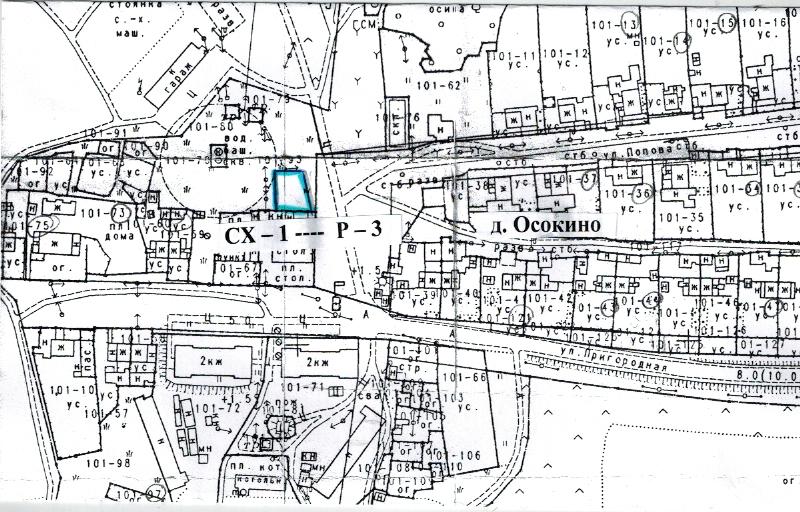 ОМУТНИНСКАЯ ГОРОДСКАЯ ДУМАОМУТНИНСКОГО РАЙОНА КИРОВСКОЙ ОБЛАСТИЧЕТВЕРТОГО СОЗЫВАР Е Ш Е Н И Е        16.02.2021  						  			   	 	    № 3г. ОмутнинскО внесении изменений в Правила землепользования и застройки в Омутнинском городском поселенииРассмотрев заявление Министерства имущественных отношений и инвестиционной политики Кировской области в лице и.о. министра Артюховой Оксаны Владимировны, руководствуясь Градостроительным кодексом Российской Федерации, Правилами землепользования и застройки в муниципальном образовании Омутнинское городское поселение Омутнинского района  Кировской области, утверждёнными решением  Омутнинской городской Думы от 26.03.2019 № 12 (с изменениями от 31.07.2019 № 54, от 24.12.2019 № 94, от 26.05.2020 № 30, от 28.10.2020 № 57), статьёй 22 Устава Омутнинского городского поселения, Омутнинская городская Дума РЕШИЛА:Утвердить в новой редакции карту градостроительного зонирования территории Омутнинского городского поселения Правил землепользования и застройки в муниципальном образовании Омутнинское городское поселение Омутнинского района  Кировской области в части изменения границ зоны ОД-1 «зона объектов делового, общественного и коммерческого назначения» путем исключения земельного участка, расположенного по адресу: г. Омутнинск, ул. Коковихина, в кадастровом квартале 43:22:310225, и включения его в границы территориальной зоны Ж-1 «зона жилой застройки усадебного типа» в связи с дальнейшим предоставлением под индивидуальное жилищное строительство по предложению Министерства имущественных отношений и инвестиционной политики Кировской области в лице и.о. министра Артюховой О.В. Карта в новой редакции и выкопировка из земель города Омутнинска прилагаются.2. Настоящее решение опубликовать в Сборнике основных муниципальных правовых актов органов местного самоуправления муниципального образования Омутнинское городское поселение Омутнинского района Кировской области.3. Решение вступает в силу со дня его опубликования.Глава муниципального образованияОмутнинское городское поселениеОмутнинского района Кировской области            И.В. ШаталовПриложение к решению Омутнинской городской Думы от 16.02.2021 № 3Выкопировка из земель города Омутнинска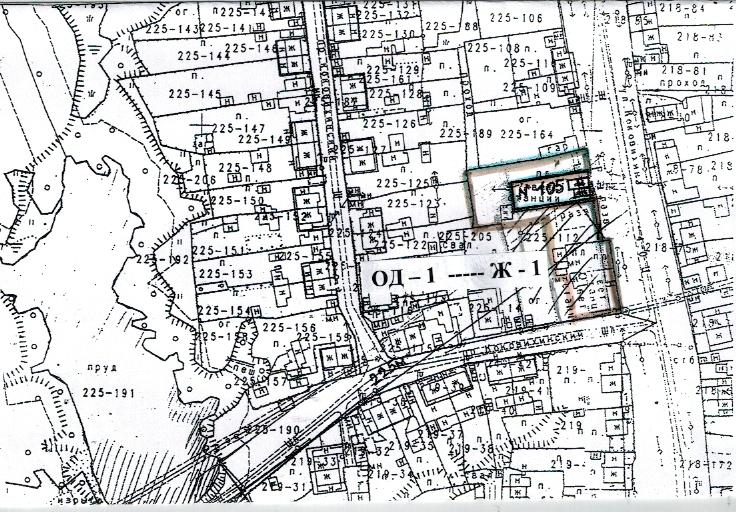 ОМУТНИНСКАЯ ГОРОДСКАЯ ДУМАОМУТНИНСКОГО РАЙОНА КИРОВСКОЙ ОБЛАСТИЧЕТВЕРТОГО СОЗЫВАР Е Ш Е Н И Е  16.02.2021											  №  4г. ОмутнинскО внесении изменений в решение Омутнинской городской Думы от 26.03.2019 № 12 В соответствии с Градостроительным кодексом РФ, Федеральным законом от 06.10.2003 № 131-ФЗ «Об общих принципах организации местного самоуправления в Российской Федерации», Приказом Минэкономразвития России от 01.09.2014 № 540 (в редакции от 04.02.2019) «Об утверждении классификатора видов разрешенного использования земельных участков», Уставом Омутнинского городского поселения, Омутнинская городская Дума РЕШИЛА:1. Внести изменения в решение Омутнинской городской Думы от 26.03.2019 № 12 «Об утверждении Правил землепользования и застройки в муниципальном образовании Омутнинское городское поселение Омутнинского района Кировской области» (с изменениями от 31.07.2019  № 54, от 24.12.2019 № 94, от 26.05.2020 № 30, от 28.10.2020 № 57) и утвердить в следующей редакции:1.1. В пункте 3.3 Правил «Производственные зоны» части 3 «Градостроительные регламенты» территориальную зону П-4 – зона предприятий II класса опасности (основной вид разрешенного использования) классификатор «Тяжёлая  промышленность» (код 6.2) дополнить предельным параметром  «минимальный размер земельного участка 20м» и изложить в соответствии с таблицей:1.2. В пункте 3.6 Правил «Зоны рекреационного назначения» части 3 «Градостроительные регламенты» территориальную зону Р-1.П - зона планируемых городских парков и бульваров* дополнить абзацем следующего содержания:«Виды разрешённого использования земельных участков, виды разрешенного использования объектов капитального строительства, предельные размеры земельных участков и предельные параметры разрешенного строительства, реконструкции объектов капитального строительства для зоны Р-1.П соответствуют зоне жилой застройки усадебного типа - Р-1.».1.3. В пункте 3.6 Правил «Зоны рекреационного назначения» части 3 «Градостроительные регламенты» территориальную зону Р-2 – зона природных ландшафтов (основной вид разрешенного использования) классификаторы «Охрана природных территорий» (код 9.1) и «Общее пользование водными объектами» (код 11.1) дополнить предельным параметром «Действие градостроительного регламента не распространяется» и изложить в соответствии с таблицей:1.4. В пункте 3.6 Правил «Зоны рекреационного назначения» части 3 «Градостроительные регламенты» территориальную зону Р-2 – зона природных ландшафтов (условно разрешенный вид разрешенного использования) классификатор «Гидротехнические сооружения» (код 11.3) дополнить предельным параметром «минимальный размер земельного участка 20м» и изложить в соответствии с таблицей:2. Опубликовать настоящее решение в Сборнике основных муниципальных правовых актов органов местного самоуправления муниципального образования Омутнинское городское поселение Омутнинского района Кировской области и разместить на официальном Интернет-сайте Омутнинского городского поселения.3. Настоящее решение вступает в силу со дня его официального опубликования.Глава муниципального образованияОмутнинское городское поселение     Омутнинского района Кировской области       И.В. ШаталовОМУТНИНСКАЯ ГОРОДСКАЯ ДУМАОМУТНИНСКОГО РАЙОНА КИРОВСКОЙ ОБЛАСТИЧЕТВЕРТОГО СОЗЫВАР Е Ш Е Н И Е   16.02.2021				  						  	№ 6г. ОмутнинскОб установлении границ территорий территориального общественного самоуправления «Березки» в муниципальном образовании Омутнинское городское поселение Омутнинского района Кировской областиРассмотрев предложение инициативной группы граждан многоквартирного дома № 35 по ул. Юных Пионеров от 05.02.2021, в соответствии со статьей 27 Федерального закона «Об общих принципах организации местного самоуправления в Российской Федерации» от 06.102.2003 № 131-ФЗ, статьей 14 Устава Омутнинского городского поселения, статьей 6 Положения «Об организации и осуществлении территориального общественного самоуправления в Омутнинском городском поселении», утверждённого решением Омутнинской городской Думы от 27.02.2006 № 27 (с изменениями от 16.12.2008 № 87, от 12.04.2016 № 22), протокола очно-заочного собрания жителей многоквартирного дома № 35 по ул. Юных Пионеров г. Омутнинск от 05.02.2021 № 1, Омутнинская городская Дума РЕШИЛА:1.	Установить границы территорий территориального общественного самоуправления «Березки» в границах земельного участка многоквартирного дома, расположенного по адресу: г. Омутнинск, ул. Юных Пионеров, д. 35.2. Настоящее решение опубликовать в Сборнике основных муниципальных правовых актов органов местного самоуправления муниципального образования Омутнинское городское поселение Омутнинского района Кировской области.3. Решение вступает в силу в соответствии с действующим законодательством.Глава муниципального образования Омутнинское городское поселениеОмутнинского района Кировской области      	И.В. ШаталовОМУТНИНСКАЯ ГОРОДСКАЯ ДУМАОМУТНИНСКОГО РАЙОНА КИРОВСКОЙ ОБЛАСТИЧЕТВЕРТОГО СОЗЫВАР Е Ш Е Н И Е 16.02.2021							                      	 № 7 г. ОмутнинскО внесении изменений в решение Омутнинской городской Думы от 25.12.2013 № 74 В соответствии с Бюджетным кодексом Российской Федерации, Федеральным законом от 06.10.2003 № 131-ФЗ «Об общих принципах организации местного самоуправления в Российской Федерации», Уставом муниципального образования Омутнинское городское поселение Омутнинского района Кировской области, Омутнинская городская Дума РЕШИЛА:1. Внести в Положение о бюджетном процессе в муниципальном образовании Омутнинское городское поселение Омутнинского района Кировской области, утверждённое решением Омутнинской городской Думы от 25.12.2013 № 74 (с изменениями от 24.03.2015 № 15, от 29.05.2015 № 32, от 16.12.2016 № 9, от 14.11.2016 № 59, от 24.10.2017 № 57, от 13.11.2020 № 62), следующие изменения:1.1. Статью 7 изложить в следующей редакции:«Статья 7 «Прогнозирование доходов»  1. Доходы бюджета городского поселения прогнозируются на основе прогноза социально-экономического развития Омутнинского городского поселения, действующего на день внесения проекта решения о бюджете в представительный орган Омутнинского городского поселения, а также принятого на указанную дату и вступающего в силу в очередном финансовом году и плановом периоде законодательства о налогах и сборах и бюджетного законодательства Российской Федерации и законодательства Российской Федерации, законов субъекта Российской Федерации и муниципальных правовых актов представительного органа Омутнинского городского поселения, устанавливающих неналоговые доходы бюджета городского поселения.2. Положения федеральных законов, законов субъекта Российской Федерации, муниципальных правовых актов представительного органа Омутнинского городского поселения, приводящих к изменению общего объема доходов соответствующего бюджета и принятых после внесения проекта решения о бюджете на рассмотрение в представительный орган Омутнинского городского поселения, учитываются в очередном финансовом году при внесении изменений в бюджет на текущий финансовый год и плановый период в части показателей текущего финансового года.».1.2. Пункт 3 статьи 11 изложить в следующей редакции:«3. Средства резервного фонда администрации Омутнинского городского поселения направляются на финансовое обеспечение непредвиденных расходов, в том числе на проведение аварийно-восстановительных работ и иных мероприятий, связанных с ликвидацией последствий стихийных бедствий и других чрезвычайных ситуаций, а также на иные мероприятия, предусмотренные Порядком использования бюджетных ассигнований резервного фонда, утвержденным постановлением администрации Омутнинского городского поселения.1.3. Пункт 3 статьи 12 дополнить подпунктом 6 следующего содержания:«6) доходов бюджета городского поселения от транспортного налога (если законом субъекта Российской Федерации установлены единые нормативы отчислений от транспортного налога в местные бюджеты).».1.4. Пункт 8 статьи 16 изложить в следующей редакции:«8) определяет порядок осуществления внутреннего финансового аудита;».1.5. Пункт 2 статьи 21 изложить в следующей редакции:«2) основных направлениях бюджетной и налоговой политики муниципального образования Омутнинское городское поселение;».1.6. Пункт 1 статьи 25 дополнить подпунктами 11, 12 следующего содержания«11) объем межбюджетных трансфертов, предоставляемых бюджету Омутнинского района в очередном финансовом году (в очередном финансовом году и плановом периоде);12) общий объем бюджетных ассигнований, направляемых на исполнение публичных нормативных обязательств.». 1.7. Подпункт 1 пункта 1 статьи 27 изложить в следующей редакции:«1) основные направления бюджетной и налоговой политики муниципального образования Омутнинское городское поселение;».1.8. Подпункт 6 пункта 1 статьи 27 признать утратившим силу.1.9. Пункт 1 статьи 27 дополнить подпунктом 9 следующего содержания:«9) методики (проекты методик) и расчеты распределения межбюджетных трансфертов.».1.10. Статью 43 изложить в следующей редакции:«Одновременно с годовым отчетом об исполнении бюджета городского поселения за отчетный год в Омутнинскую городскую Думу представляются:1) пояснительная записка к годовому отчету, содержащая анализ исполнения бюджета и бюджетной отчетности, и сведения о выполнении муниципального задания и (или) иных результатах использования бюджетных ассигнований;2) проект решения об исполнении бюджета городского поселения за отчетный год;3) бюджетная отчетность об исполнении бюджета городского поселения. Бюджетная отчетность об исполнении бюджета городского поселения включает:- отчет об исполнении бюджета;- баланс исполнения бюджета;- отчет о финансовых результатах деятельности;- отчет о движении денежных средств.4) отчет об использовании бюджетных ассигнований резервного фонда администрации Омутнинского городского поселения.».2. Настоящее решение опубликовать в Сборнике основных муниципальных правовых актов органов местного самоуправления муниципального образования Омутнинское городское поселение Омутнинского района Кировской области и разместить на официальном Интернет-сайте администрации Омутнинского городского поселения.3. Решение вступает в силу со дня его опубликования.Глава муниципального образованияОмутнинское городское поселениеОмутнинского района Кировской области       	И.В.ШаталовАДМИНИСТРАЦИЯМУНИЦИПАЛЬНОГО ОБРАЗОВАНИЯОМУТНИНСКОЕ ГОРОДСКОЕ ПОСЕЛЕНИЕОМУТНИНСКОГО РАЙОНА КИРОВСКОЙ ОБЛАСТИПОСТАНОВЛЕНИЕ28.01.2021        				                                                          № 50г. ОмутнинскО внесении изменений в постановление администрации Омутнинского городского поселения от 09.12.2020 № 956В соответствии с Федеральным законом от 06.10.2003 № 131-ФЗ "Об общих принципах организации местного самоуправления в Российской Федерации", постановлением администрации муниципального образования Омутнинское городское поселение Омутнинского района Кировской области от 04.12.2020 г. № 949 "О разработке, утверждении, реализации и оценке эффективности реализации муниципальных программ муниципального образования Омутнинское городское поселение Омутнинского района Кировской области", администрация Омутнинского городского поселения ПОСТАНОВЛЯЕТ:	1. Внести изменения в постановление администрации Омутнинского городского поселения от 09.12.2020 № 956 "Об утверждении перечня муниципальных программ муниципального образования Омутнинское городское поселение Омутнинского района Кировской области":	1.1. Перечень муниципальных программ муниципального образования Омутнинское городское поселение Омутнинского района Кировской области изложить в новой редакции. Прилагается.2. Настоящее постановление опубликовать в сборнике основных муниципальных правовых актов органов местного самоуправления и на официальном сайте муниципального образования Омутнинское городское поселение Омутнинского района Кировской области.	3. Постановление вступает в силу в соответствии с действующим законодательством.4. Контроль за исполнением настоящего постановления оставляю за собой.Глава администрации Омутнинского городского поселения        И.В. ШаталовУТВЕРЖДЕНпостановлением администрациимуниципального образованияОмутнинское городское поселениеОмутнинского района Кировской областиот 28.01.2021 № 50ПЕРЕЧЕНЬ МУНИЦИПАЛЬНЫХ ПРОГРАММ муниципального образования Омутнинское городское поселение Омутнинского района Кировской области______________АДМИНИСТРАЦИЯМУНИЦИПАЛЬНОГО ОБРАЗОВАНИЯОМУТНИНСКОЕ ГОРОДСКОЕ ПОСЕЛЕНИЕОМУТНИНСКОГО РАЙОНА КИРОВСКОЙ ОБЛАСТИПОСТАНОВЛЕНИЕ02 .02.2021						     			                            № 60г. ОмутнинскОб утверждении состава рабочей группы по организации и проведению голосования по выбору общественной территории, подлежащей благоустройству в 2022 на территории Омутнинского городского поселения в электронной форме в информационно – телекоммуникационной сети «Интернет»В целях проведения на территории муниципального образования Омутнинское городское поселение Омутнинского района Кировской области голосования в электронной форме в информационно – телекоммуникационной сети «Интернет» по выбору общественной территории, подлежащей  благоустройству в 2022 году  в рамках реализации муниципальной программы «Формирование современной городской среды» на территории муниципального образования Омутнинское городское поселение Омутнинского района Кировской области на 2018-2024  годы»  и реализации в 2018-2024  годах на территории муниципального образования Омутнинское городское поселение Омутнинского района Кировской области приоритетного проекта «Формирование комфортной городской среды»,       в соответствии с Уставом муниципального образования Омутнинское городское поселение Омутнинского района Кировской области, протоколом совещания в режиме видео – конференц – связи по вопросам реализации мероприятия регионального проекта «Формирование комфортной городской среды» от 21.01.2021, администрация Омутнинского городского поселения ПОСТАНОВЛЯЕТ:1. Утвердить состав рабочей группы по организации и проведению голосования в электронной форме в информационно – телекоммуникационной сети «Интернет» по отбору общественной территории, подлежащей благоустройству в 2022 в рамках муниципальной программы «Формирование современной городской среды» на территории муниципального образования Омутнинское городское поселение Омутнинского района Кировской области на 2018-2024 годы» согласно приложению.2. Настоящее постановление с приложением  разместить на официальном сайте администрации Омутнинского городского поселения в информационно-телекоммуникационной сети «Интернет» и опубликовать в сборнике основных муниципальных правовых актов органов местного самоуправления муниципального образования Омутнинское городское поселение Омутнинского района Кировской области.Настоящее постановление вступает в силу с момента подписания.Контроль за исполнением постановления оставляю за собой.Глава администрацииОмутнинского городского поселения				И.В. Шаталов                                                                  Приложение  УТВЕРЖДЕНОпостановлением администрацииОмутнинского городского поселенияот 02.02.2021 № 60 СОСТАВпо организации и проведению голосования по выбору общественной территории,подлежащей благоустройству в 2022 на территории Омутнинского городского поселения в электронной форме в информационно – телекоммуникационной сети «Интернет»________________АДМИНИСТРАЦИЯМУНИЦИПАЛЬНОГО ОБРАЗОВАНИЯОМУТНИНСКОЕ ГОРОДСКОЕ ПОСЕЛЕНИЕОМУТНИНСКОГО РАЙОНА КИРОВСКОЙ ОБЛАСТИПОСТАНОВЛЕНИЕ03.02.2021						                      			                  № 65г. ОмутнинскОб изъятии земельных участков для муниципальных нуждРуководствуясь статьями 49, 56.2, 56.3, 56.6 Земельного кодекса РФ от 25.10.2001 № 136-ФЗ (в редакции от 05.10.2015), статьями 279, 281 Гражданского кодекса РФ (часть первая) от 30.11.1994 № 51-ФЗ, администрация Омутнинского городского поселения ПОСТАНОВЛЯЕТ: 1. Изъять для муниципальных нужд для строительства муниципальных объектов по Проекту создания комфортной городской среды «ЗАВОДной Омутнинск» в г. Омутнинске Кировской области в соответствии с постановлением администрации Омутнинского городского поселения от 10.10.2017 № 862 «Об утверждении муниципальной программы «Формирование современной городской среды» на территории Омутнинского городского поселения на 2018-2022 годы (с изменениями на 22.01.2021№ 36):- земельный участок в кадастровом квартале 43:22:310129, кадастровый номер 43:22:310129:175, расположенный по адресу: Кировская обл., Омутнинский район, г. Омутнинск, ул. Свободы, д. 7а, площадь земельного участка 644+/-9 кв. м, категория земель – земли населенных пунктов, правообладатель – Смирнов Андрей Николаевич, свидетельство о государственной регистрации права от 07.11.2017                                № 43:22:310129:175-43/006/2017-3, собственность частная; - земельный участок в кадастровом квартале 43:22:310129, кадастровый номер 43:22:310129:176, расположенный по адресу: Кировская обл., Омутнинский район, г. Омутнинск, ул. Свободы, д. 7б, площадь земельного участка 373+/-7 кв. м, категория земель – земли населенных пунктов, правообладатель – Смирнов Андрей Николаевич, свидетельство о государственной регистрации права от 28.04.2018                                          № 43:22:310129:176-43/006/2018-6, собственность частная;- земельный участок в кадастровом квартале 43:22:310129, кадастровый номер 43:22:310129:177, расположенный по адресу: Кировская обл., Омутнинский район, г. Омутнинск, ул. Свободы, д. 7, площадь земельного участка 330+/-6 кв. м, категория земель – земли населенных пунктов, правообладатель – Смирнов Андрей Николаевич, свидетельство о государственной регистрации права от 22.09.2017                                  № 43:22:310129:177-43/006/2017-2, собственность долевая 2/3 доли; свидетельство о государственной регистрации права от 03.05.2018 № 43:22:310129:177-43/006/2018-3, собственность долевая 1/3 доли.2. Установить, что возмещение затрат, возникших в связи с изъятием земельных участков, производится администрацией Омутнинского городского поселения на основании отчета об оценке рыночной стоимости земельного участка (экспертное заключение по оценке объекта недвижимости) в составе отчета. 3. В течение 10 календарных дней со дня подписания настоящего постановления об изъятии земельных участков для муниципальных нужд (далее – Решение) – администрации Омутнинского городского поселения:3.1. Обеспечить размещение Решения на официальном сайте администрации Омутнинского городского поселения в разделе «Нормотворчество». Ответственное лицо – Чикилева В.А., главный специалист юридического отдела.3.2. Обеспечить опубликование (обнародование) Решения в средствах массовой информации (в печатном издании «Наша жизнь газета Омутнинского района»), на информационном стенде администрации Омутнинского городского поселения по адресу: г. Омутнинск, ул. Комсомольская, д. 9. Ответственное лицо – Мельникова Е.В.., консультант юридического отдела.3.3. Направить копию Решения правообладателю вышеназванной недвижимости (земельных участков) по почтовому адресу письмом с уведомлением о вручении. Ответственное лицо – Волкова Е.Б., заведующая юридическим отделом.3.4. Направить копию Решения в Межмуниципальный отдел по Афанасьевскому, Верхнекамскому, Омутнинскому районам управления Росреестра по Кировской области (г. Омутнинск, ул. Коковихина, д. 37б). Ответственное лицо – Волкова Е.Б., заведующая юридическим отделом.4. Настоящее постановление (Решение) вступает в силу в соответствии с действующим законодательством.5. Решение об изъятии земельных участков действует в течение трех лет со дня подписания.	Глава администрацииОмутнинского городского поселения           И.В. ШаталовОб утверждении плана реализации муниципальной программы "Развитие коммунальной и жилищной инфраструктуры в муниципальном образовании Омутнинское городское поселение Омутнинского района Кировской области" на 2021-2023 годына 2021 годВ соответствии с постановлением администрации муниципального образования Омутнинское городское поселение Омутнинского района Кировской области от 04.12.2020 г. № 949 "О разработке, утверждении, реализации и оценке эффективности реализации муниципальных программ муниципального образования Омутнинское городское поселение Омутнинского района Кировской области" администрация Омутнинского городского поселения ПОСТАНОВЛЯЕТ:	1. Утвердить план реализации муниципальной программы "Развитие коммунальной и жилищной инфраструктуры в муниципальном образовании Омутнинское городское поселение Омутнинского района Кировской области" на 2021-2023 годы на 2021 год. Прилагается.	2. Ответственному исполнителю муниципальной программы представлять в финансово-экономический отдел администрации Омутнинского городского поселения отчет (мониторинг) об исполнении плана реализации муниципальной программы за полугодие и за девять месяцев до 15 числа месяца, следующего за отчетным кварталом
текущего года, и за год до 10 февраля года, следующего за отчетным годом,
по форме согласно приложению № 5 к Порядку разработки, утверждения, реализации и оценки эффективности реализации муниципальных программ Омутнинского городского поселения, утвержденного постановлением администрации Омутнинского городского поселения от 04.12.2020 г. № 949.3. Постановление вступает в силу в соответствии с действующим законодательством.4. Настоящее постановление опубликовать в сборнике основных муниципальных правовых актов органов местного самоуправления Омутнинского городского поселения и на официальном сайте муниципального образования Омутнинское городское поселение Омутнинского района Кировской области.          5. Контроль за исполнением настоящего постановления оставляю за собой.Глава администрацииОмутнинского городского поселения         И.В.ШаталовУТВЕРЖДЕН   Постановлением администрациимуниципального образования    Омутнинское городское поселениеОмутнинского района Кировской области от 04.02.2021 № 78План реализации муниципальной программы "Развитие коммунальной и жилищной инфраструктуры в муниципальном образовании Омутнинское городское поселение Омутнинского района Кировской области" на 2021-2023 годына 2021 год_____________Об утверждении плана реализации муниципальной программы "Развитие благоустройства в муниципальном образовании Омутнинское городское поселение Омутнинского района Кировской области" в 2021-2023 годах на 2021 годВ соответствии с постановлением администрации муниципального образования Омутнинское городское поселение Омутнинского района Кировской области от 04.12.2020 г. № 949 "О разработке, утверждении, реализации и оценке эффективности реализации муниципальных программ муниципального образования Омутнинское городское поселение Омутнинского района Кировской области" администрация Омутнинского городского поселения ПОСТАНОВЛЯЕТ:	1. Утвердить план реализации муниципальной программы "Развитие благоустройства в муниципальном образовании Омутнинское городское поселение Омутнинского района Кировской области" в 2021-2023 годах на 2021 год. Прилагается.	2. Ответственному исполнителю муниципальной программы представлять в финансово-экономический отдел администрации Омутнинского городского поселения отчет (мониторинг) об исполнении плана реализации муниципальной программы за полугодие и за девять месяцев до 15 числа месяца, следующего за отчетным кварталом
текущего года, и за год до 10 февраля года, следующего за отчетным годом,
по форме согласно приложению № 5 к Порядку разработки, утверждения, реализации и оценки эффективности реализации муниципальных программ Омутнинского городского поселения, утвержденного постановлением администрации Омутнинского городского поселения от 04.12.2020 г. № 949.3. Постановление вступает в силу в соответствии с действующим законодательством.4. Настоящее постановление опубликовать в сборнике основных муниципальных правовых актов органов местного самоуправления Омутнинского городского поселения и на официальном сайте муниципального образования Омутнинское городское поселение Омутнинского района Кировской области.5. Контроль за исполнением настоящего постановления оставляю за собой.Глава администрацииОмутнинского городского поселения          И.В.ШаталовУТВЕРЖДЕН   Постановлением администрациимуниципального образования    Омутнинское городское поселениеОмутнинского района Кировской областиот 04.02.2021 № 79План реализации муниципальной программы"Развитие благоустройства в муниципальном образовании Омутнинское городское поселение Омутнинского района Кировской области" в 2021-2023 годах на 2021 год_____________АДМИНИСТРАЦИЯМУНИЦИПАЛЬНОГО ОБРАЗОВАНИЯОМУТНИНСКОЕ ГРОДСКОЕ ПОСЕЛЕНИЕОМУТНИНСКОГО РАЙОНА КИРОВСКОЙ ОБЛАСТИП О С Т А Н О В Л Е Н И Е05.02. 2021                                                		                                         № 81г.ОмутнинскО внесении изменений в постановление администрации муниципального образования Омутнинское городское поселение Омутнинского района Кировской области от 27.06.2019 № 559	В целях приведения к единому толкованию наименований улиц, переулков города Омутнинска при применении их в нормативно-правовых документах, администрация муниципального образования Омутнинское городское поселение Омутнинского района Кировской области ПОСТАНОВЛЯЕТ:	1. Внести в приложение постановления администрации Омутнинского городского поселения от 27.06.2019 № 559 «Об утверждении списка наименований улиц, переулков города Омутнинска» следующие изменения:1.1. В пункте 88 приложения слово «улица Лотовая» заменить словом «улица Логовая»  (прилагается).	2. Настоящее постановление с приложениями опубликовать в сборнике основных муниципальных правовых органов местного самоуправления муниципального образования Омутнинское городское поселение Омутнинского района Кировской области и на сайте администрации Омутнинского городского поселения.	3. Настоящее постановление вступает в силу со дня его подписания.	4. Контроль за исполнением настоящего постановления оставляю за собой.Глава администрацииОмутнинского городского поселения          И.В. ШаталовОб утверждении плана реализации муниципальной программы "Обеспечение безопасности и жизнедеятельности населения муниципального образования Омутнинское городское поселение Омутнинского района Кировской области" в 2021-2023 годах на 2021 годВ соответствии с постановлением администрации муниципального образования Омутнинское городское поселение Омутнинского района Кировской области от 04.12.2020 г. № 949 "О разработке, утверждении, реализации и оценке эффективности реализации муниципальных программ муниципального образования Омутнинское городское поселение Омутнинского района Кировской области" администрация Омутнинского городского поселения ПОСТАНОВЛЯЕТ:	1. Утвердить план реализации муниципальной программы "Обеспечение безопасности и жизнедеятельности населения муниципального образования Омутнинское городское поселение Омутнинского района Кировской области" в 2021-2023 годах на 2021 год. Прилагается.2. Ответственному исполнителю муниципальной программы представлять в финансово-экономический отдел администрации Омутнинского городского поселения отчет (мониторинг) об исполнении плана реализации муниципальной программы за полугодие и за девять месяцев до 15 числа месяца, следующего за отчетным кварталом
текущего года, и за год до 10 февраля года, следующего за отчетным годом,
по форме согласно приложению № 5 к Порядку разработки, утверждения, реализации и оценки эффективности реализации муниципальных программ Омутнинского городского поселения, утвержденного постановлением администрации Омутнинского городского поселения от 04.12.2020 г. № 949.3. Настоящее постановление вступает в силу со дня его подписания.	4. Настоящее постановление опубликовать в сборнике основных муниципальных правовых актов органов местного самоуправления Омутнинского городского поселения и на официальном сайте администрации Омутнинского городского поселения.           5. Контроль за исполнением настоящего постановления возложить на заместителя главы администрации  Омутнинского городского поселения С.Г. Уткина.Глава администрацииОмутнинского городского поселения           И.В.ШаталовУТВЕРЖДЕН   Постановлением администрациимуниципального образования    Омутнинское городское поселениеОмутнинского района Кировской областиот 09.02.2021 № 87План реализации муниципальной программы"Обеспечение безопасности и жизнедеятельности населения муниципального образования Омутнинское городское поселение Омутнинского района Кировской области" в 2021-2023 годах на 2021 год_____________Об утверждении плана реализации муниципальной программы "Противодействие экстремизму и профилактика терроризма на территории муниципального образования Омутнинское городское поселение Омутнинского района Кировской области" на 2021-2023 годына 2021 годВ соответствии с постановлением администрации муниципального образования Омутнинское городское поселение Омутнинского района Кировской области от 04.12.2020 г. № 949 "О разработке, утверждении, реализации и оценке эффективности реализации муниципальных программ муниципального образования Омутнинское городское поселение Омутнинского района Кировской области" администрация Омутнинского городского поселения ПОСТАНОВЛЯЕТ:	1. Утвердить план реализации муниципальной программы "Противодействие экстремизму и профилактика терроризма на территории муниципального образования Омутнинское городское поселение Омутнинского района Кировской области" на 2021-2023 годы на 2021 год. Прилагается.     2. Ответственному исполнителю муниципальной программы представлять в финансово-экономический отдел администрации Омутнинского городского поселения отчет (мониторинг) об исполнении плана реализации муниципальной программы за полугодие и за девять месяцев до 15 числа месяца, следующего за отчетным кварталом
текущего года, и за год до 10 февраля года, следующего за отчетным годом,
по форме согласно приложению № 5 к Порядку разработки, утверждения, реализации и оценки эффективности реализации муниципальных программ Омутнинского городского поселения, утвержденного постановлением администрации Омутнинского городского поселения от 04.12.2020 г. № 949.3. Настоящее постановление вступает в силу со дня его подписания.	4. Настоящее постановление опубликовать в сборнике основных муниципальных правовых актов органов местного самоуправления Омутнинского городского поселения и на официальном сайте администрации Омутнинского городского поселения.5. Контроль за исполнением настоящего постановления возложить на заместителя главы администрации  Омутнинского городского поселения   С.Г. Уткина.Глава администрацииОмутнинского городского поселения                                                 И.В.ШаталовУТВЕРЖДЕН   Постановлением администрациимуниципального образования    Омутнинское городское поселениеОмутнинского района Кировской области от 09.02.2021 № 88План реализации муниципальной программы"Противодействие экстремизму и профилактика терроризма на территории муниципального образования Омутнинское городское поселение Омутнинского района Кировской области" на 2021-2023 годына 2021 год_____________Об утверждении плана реализации муниципальной программы "Организация обустройства мест массового отдыха населения (общественных территорий) на территории муниципального образования Омутнинское городское поселение Омутнинского района Кировской области" на 2020-2023 годы на 2021 годВ соответствии с постановлением администрации муниципального образования Омутнинское городское поселение Омутнинского района Кировской области от 04.12.2020 г. № 949 "О разработке, утверждении, реализации и оценке эффективности реализации муниципальных программ муниципального образования Омутнинское городское поселение Омутнинского района Кировской области" администрация Омутнинского городского поселения ПОСТАНОВЛЯЕТ:	1. Утвердить план реализации муниципальной программы "Организация обустройства мест массового отдыха населения (общественных территорий) на территории муниципального образования Омутнинское городское поселение Омутнинского района Кировской области" на 2020-2023 годы на 2021 год. Прилагается.  2. Ответственному исполнителю муниципальной программы представлять в финансово-экономический отдел администрации Омутнинского городского поселения отчет (мониторинг) об исполнении плана реализации муниципальной программы за полугодие и за девять месяцев до 15 числа месяца, следующего за отчетным кварталом
текущего года, и за год до 10 февраля года, следующего за отчетным годом,
по форме согласно приложению № 5 к Порядку разработки, утверждения, реализации и оценки эффективности реализации муниципальных программ Омутнинского городского поселения, утвержденного постановлением администрации Омутнинского городского поселения от 04.12.2020 г. № 949.3. Постановление вступает в силу в соответствии с действующим законодательством.4. Настоящее постановление опубликовать в сборнике основных муниципальных правовых актов органов местного самоуправления Омутнинского городского поселения и на официальном сайте муниципального образования Омутнинское городское поселение Омутнинского района Кировской области.          5. Контроль за исполнением настоящего постановления оставляю за собой.Глава администрацииОмутнинского городского поселения             И.В.ШаталовУТВЕРЖДЕН   Постановлением администрациимуниципального образования    Омутнинское городское поселениеОмутнинского района Кировской областиот 09.02.2021 № 89План реализации муниципальной программы"Организация обустройства мест массового отдыха населения (общественных территорий) на территории муниципального образования Омутнинское городское поселение Омутнинского района Кировской области" на 2020-2023 годына 2021 год_____________Об утверждении плана реализации муниципальной программы "Территориальное развитие муниципального образования Омутнинское городское поселение Омутнинского района Кировской области" в 2021-2023 годахна 2021 годВ соответствии с постановлением администрации муниципального образования Омутнинское городское поселение Омутнинского района Кировской области от 04.12.2020 г. № 949 "О разработке, утверждении, реализации и оценке эффективности реализации муниципальных программ муниципального образования Омутнинское городское поселение Омутнинского района Кировской области" администрация Омутнинского городского поселения ПОСТАНОВЛЯЕТ:	1. Утвердить план реализации муниципальной программы "Территориальное развитие муниципального образования Омутнинское городское поселение Омутнинского района Кировской области" в 2021-2023 годах на 2021 год. Прилагается.2. Ответственному исполнителю муниципальной программы представлять в финансово-экономический отдел администрации Омутнинского городского поселения отчет (мониторинг) об исполнении плана реализации муниципальной программы за полугодие и за девять месяцев до 15 числа месяца, следующего за отчетным кварталом
текущего года, и за год до 10 февраля года, следующего за отчетным годом,
по форме согласно приложению № 5 к Порядку разработки, утверждения, реализации и оценки эффективности реализации муниципальных программ Омутнинского городского поселения, утвержденного постановлением администрации Омутнинского городского поселения от 04.12.2020 г. № 949.3. Настоящее постановление вступает в силу со дня его подписания.	4. Настоящее постановление опубликовать в сборнике основных муниципальных правовых актов органов местного самоуправления Омутнинского городского поселения и на официальном сайте администрации Омутнинского городского поселения.5. Контроль за исполнением настоящего постановления оставляю за собой.Глава администрацииОмутнинского городского поселения          И.В.ШаталовУТВЕРЖДЕН   Постановлением администрациимуниципального образования    Омутнинское городское поселениеОмутнинского района Кировской областиот 09.02.2021 № 90План реализации муниципальной программы"Территориальное развитие муниципального образования Омутнинское городское поселение Омутнинского района Кировской области" в 2021-2023 годах на 2021 год______________Об утверждении плана реализации муниципальной программы "Развитие культуры в муниципальном образовании Омутнинское городское поселение Омутнинского района Кировской области" в 2021-2023 годах на 2021 годВ соответствии с постановлением администрации муниципального образования Омутнинское городское поселение Омутнинского района Кировской области от 04.12.2020 г. № 949 "О разработке, утверждении, реализации и оценке эффективности реализации муниципальных программ муниципального образования Омутнинское городское поселение Омутнинского района Кировской области" администрация Омутнинского городского поселения ПОСТАНОВЛЯЕТ:	1. Утвердить план реализации муниципальной программы "Развитие культуры в муниципальном образовании Омутнинское городское поселение Омутнинского района Кировской области" в 2021-2023 годах на 2021 год. Прилагается.   2. Ответственному исполнителю муниципальной программы представлять в финансово-экономический отдел администрации Омутнинского городского поселения отчет (мониторинг) об исполнении плана реализации муниципальной программы за полугодие и за девять месяцев до 15 числа месяца, следующего за отчетным кварталом
текущего года, и за год до 10 февраля года, следующего за отчетным годом,
по форме согласно приложению № 5 к Порядку разработки, утверждения, реализации и оценки эффективности реализации муниципальных программ Омутнинского городского поселения, утвержденного постановлением администрации Омутнинского городского поселения от 04.12.2020 г. № 949.3. Постановление вступает в силу в соответствии с действующим законодательством.4. Настоящее постановление опубликовать в сборнике основных муниципальных правовых актов органов местного самоуправления Омутнинского городского поселения и на официальном сайте муниципального образования Омутнинское городское поселение Омутнинского района Кировской области.          5. Контроль за исполнением настоящего постановления оставляю за собой.Глава администрацииОмутнинского городского поселения            И.В.ШаталовУТВЕРЖДЕН   Постановлением администрациимуниципального образования    Омутнинское городское поселениеОмутнинского района Кировской областиот 09.02.2021 № 91План реализации муниципальной программы"Развитие культуры в муниципальном образовании Омутнинское городское поселение Омутнинского района Кировской области" в 2021-2023 годах на 2021 год_____________Об утверждении плана реализации муниципальной программы "Развитие муниципального управления в муниципальном образовании Омутнинское городское поселение Омутнинского района Кировской области" в 2021-2023 годах на 2021 годВ соответствии с постановлением администрации муниципального образования Омутнинское городское поселение Омутнинского района Кировской области от 04.12.2020 г. № 949 "О разработке, утверждении, реализации и оценке эффективности реализации муниципальных программ муниципального образования Омутнинское городское поселение Омутнинского района Кировской области" администрация Омутнинского городского поселения ПОСТАНОВЛЯЕТ:1. Утвердить план реализации муниципальной программы "Развитие муниципального управления в муниципальном образовании Омутнинское городское поселение Омутнинского района Кировской области" в 2021-2023 годах на 2021 год. Прилагается.2. Ответственному исполнителю муниципальной программы представлять в финансово-экономический отдел администрации Омутнинского городского поселения отчет (мониторинг) об исполнении плана реализации муниципальной программы за полугодие и за девять месяцев до 15 числа месяца, следующего за отчетным кварталом
текущего года, и за год до 10 февраля года, следующего за отчетным годом,
по форме согласно приложению № 5 к Порядку разработки, утверждения, реализации и оценки эффективности реализации муниципальных программ Омутнинского городского поселения, утвержденного постановлением администрации Омутнинского городского поселения от 04.12.2020 г. № 949.3. Постановление вступает в силу в соответствии с действующим законодательством.4. Настоящее постановление опубликовать в сборнике основных муниципальных правовых актов органов местного самоуправления Омутнинского городского поселения и на официальном сайте муниципального образования Омутнинское городское поселение Омутнинского района Кировской области.5. Контроль за исполнением настоящего постановления оставляю за собой.Глава администрацииОмутнинского городского поселения              И.В.ШаталовУТВЕРЖДЕН   Постановлением администрациимуниципального образования    Омутнинское городское поселениеОмутнинского района Кировской областиот 09.02.2021 № 92План реализации муниципальной программы"Развитие муниципального управления в муниципальном образовании Омутнинское городское поселение Омутнинского района Кировской области" в 2021-2023 годах  на 2021 год_____________Об утверждении плана реализации муниципальной программы "Развитие транспортной системы в муниципальном образовании Омутнинское городское поселение Омутнинского района Кировской области" на 2021-2023 годына 2021 годВ соответствии с постановлением администрации муниципального образования Омутнинское городское поселение Омутнинского района Кировской области от 04.12.2020 г. № 949 "О разработке, утверждении, реализации и оценке эффективности реализации муниципальных программ муниципального образования Омутнинское городское поселение Омутнинского района Кировской области" администрация Омутнинского городского поселения ПОСТАНОВЛЯЕТ:	1. Утвердить план реализации муниципальной программы "Развитие транспортной системы в муниципальном образовании Омутнинское городское поселение Омутнинского района Кировской области" на 2021-2023 годы на 2021 год (далее - План). Прилагается.	2. Ответственному исполнителю муниципальной программы представлять в финансово-экономический отдел администрации Омутнинского городского поселения отчет (мониторинг) об исполнении плана реализации муниципальной программы за полугодие и за девять месяцев до 15 числа месяца, следующего за отчетным кварталом текущего года, и за год до 10 февраля года, следующего за отчетным годом, по форме согласно приложению № 5 к Порядку разработки, утверждения, реализации и оценки эффективности реализации муниципальных программ Омутнинского городского поселения, утвержденного постановлением администрации Омутнинского городского поселения от 04.12.2020 г. № 949.3. Настоящее постановление вступает в силу со дня его подписания.	4. Настоящее постановление опубликовать в сборнике основных муниципальных правовых актов органов местного самоуправления Омутнинского городского поселения и на официальном сайте администрации Омутнинского городского поселения.         5. Контроль за исполнением настоящего постановления оставляю за собой.Глава администрацииОмутнинского городского поселения              И.В.ШаталовУТВЕРЖДЕН   Постановлением администрациимуниципального образования    Омутнинское городское поселениеОмутнинского района Кировской областиот 09.02.2021 № 93План реализации муниципальной программы"Развитие транспортной системы в муниципальном образовании Омутнинское городское поселение Омутнинского района Кировской области" на 2021-2023 годына 2021 год_____________Об утверждении плана реализации муниципальной программы "Повышение качества водоснабжения на территории муниципального образования Омутнинское городское поселение Омутнинского района Кировской области" на 2019-2024 годына 2021 годВ соответствии с постановлением администрации муниципального образования Омутнинское городское поселение Омутнинского района Кировской области от 04.12.2020 г. № 949 "О разработке, утверждении, реализации и оценке эффективности реализации муниципальных программ муниципального образования Омутнинское городское поселение Омутнинского района Кировской области" администрация Омутнинского городского поселения ПОСТАНОВЛЯЕТ:	1. Утвердить план реализации муниципальной программы "Повышение качества водоснабжения на территории муниципального образования Омутнинское городское поселение Омутнинского района Кировской области" на 2019-2024 годы на 2021 год. Прилагается.     2. Ответственному исполнителю муниципальной программы представлять в финансово-экономический отдел администрации Омутнинского городского поселения отчет (мониторинг) об исполнении плана реализации муниципальной программы за полугодие и за девять месяцев до 15 числа месяца, следующего за отчетным кварталом
текущего года, и за год до 10 февраля года, следующего за отчетным годом,
по форме согласно приложению № 5 к Порядку разработки, утверждения, реализации и оценки эффективности реализации муниципальных программ Омутнинского городского поселения, утвержденного постановлением администрации Омутнинского городского поселения от 04.12.2020 г. № 949.3. Настоящее постановление вступает в силу со дня его подписания.4. Настоящее постановление опубликовать в сборнике основных муниципальных правовых актов органов местного самоуправления Омутнинского городского поселения и на официальном сайте администрации Омутнинского городского поселения.5. Контроль за исполнением настоящего постановления оставляю за собой.Глава администрацииОмутнинского городского поселения                 И.В.ШаталовУТВЕРЖДЕН   Постановлением администрациимуниципального образования    Омутнинское городское поселениеОмутнинского района Кировской областиот 09.02.2021 № 94План реализации муниципальной программы"Повышение качества водоснабжения на территории муниципального образования Омутнинское городское поселение Омутнинского района Кировской области" на 2019-2024 годы на 2021 год_____________Об утверждении плана реализации муниципальной программы "Формирование современной городской среды на территории муниципального образования Омутнинское городское поселение Омутнинского района Кировской области" на 2018-2024 годына 2021 годВ соответствии с постановлением администрации муниципального образования Омутнинское городское поселение Омутнинского района Кировской области от 04.12.2020 г. № 949 "О разработке, утверждении, реализации и оценке эффективности реализации муниципальных программ муниципального образования Омутнинское городское поселение Омутнинского района Кировской области" администрация Омутнинского городского поселения ПОСТАНОВЛЯЕТ:	1. Утвердить план реализации муниципальной программы на 2021 год "Формирование современной городской среды на территории муниципального образования Омутнинское городское поселение Омутнинского района Кировской области" на 2018-2024 годы. Прилагается.	2. Ответственному исполнителю муниципальной программы представлять в финансово-экономический отдел администрации Омутнинского городского поселения отчет (мониторинг) об исполнении плана реализации муниципальной программы за полугодие и за девять месяцев до 15 числа месяца, следующего за отчетным кварталом
текущего года, и за год до 10 февраля года, следующего за отчетным годом,
по форме согласно приложению № 5 к Порядку разработки, утверждения, реализации и оценки эффективности реализации муниципальных программ Омутнинского городского поселения, утвержденного постановлением администрации Омутнинского городского поселения от 04.12.2020 г. № 949.3. Настоящее постановление вступает в силу со дня его подписания.	4. Настоящее постановление опубликовать в сборнике основных муниципальных правовых актов органов местного самоуправления Омутнинского городского поселения и на официальном сайте администрации Омутнинского городского поселения.         5. Контроль за исполнением настоящего постановления оставляю за собой.Глава администрацииОмутнинского городского поселения            И.В.ШаталовУТВЕРЖДЕН   Постановлением администрациимуниципального образования    Омутнинское городское поселениеОмутнинского района Кировской областиот 09.02.2021 № 95План реализации муниципальной программы"Формирование современной городской среды на территории муниципального образования Омутнинское городское поселение Омутнинского района Кировской области" на 2018-2024 годы на 2021 год_____________Об утверждении плана реализации муниципальной программы "Поддержка и развитие малого и среднего предпринимательства в муниципальном образовании Омутнинское городское поселение Омутнинского района Кировской области" на 2019-2023 годына 2021 годВ соответствии с постановлением администрации муниципального образования Омутнинское городское поселение Омутнинского района Кировской области от 04.12.2020 г. № 949 "О разработке, утверждении, реализации и оценке эффективности реализации муниципальных программ муниципального образования Омутнинское городское поселение Омутнинского района Кировской области" администрация Омутнинского городского поселения ПОСТАНОВЛЯЕТ:	1. Утвердить план реализации муниципальной программы "Поддержка и развитие малого и среднего предпринимательства в муниципальном образовании Омутнинское городское поселение Омутнинского района Кировской области" на 2019-2023 годы на 2021 год. Прилагается.     2. Ответственному исполнителю муниципальной программы представлять в финансово-экономический отдел администрации Омутнинского городского поселения отчет (мониторинг) об исполнении плана реализации муниципальной программы за полугодие и за девять месяцев до 15 числа месяца, следующего за отчетным кварталом
текущего года, и за год до 10 февраля года, следующего за отчетным годом,
по форме согласно приложению № 5 к Порядку разработки, утверждения, реализации и оценки эффективности реализации муниципальных программ Омутнинского городского поселения, утвержденного постановлением администрации Омутнинского городского поселения от 04.12.2020 г. № 949.3. Настоящее постановление вступает в силу в соответствии с действующим законодательством.4. Настоящее постановление опубликовать в сборнике основных муниципальных правовых актов органов местного самоуправления Омутнинского городского поселения и на официальном сайте муниципального образования Омутнинское городское поселение Омутнинского района Кировской области.           5. Контроль за исполнением настоящего постановления оставляю за собой.Глава администрацииОмутнинского городского поселения             И.В.ШаталовУТВЕРЖДЕН   Постановлением администрациимуниципального образования    Омутнинское городское поселениеОмутнинского района Кировской областиот 09.02.2021 № 96План реализации муниципальной программы"Поддержка и развитие малого и среднего предпринимательства в муниципальном образовании Омутнинское городское поселение Омутнинского района Кировской области" на 2019-2023 годы на 2021 год_____________ Об организации и проведении публичных слушаний  о внесении изменений в Правила землепользования и застройки в муниципальном образовании Омутнинское городское поселениеВ соответствии со статьей 31, 32, 33 Градостроительного кодекса Российской Федерации от 29.12.2004 № 190-ФЗ, Земельным кодексом Российской Федерации, Федеральным законом от 06.10.2003 № 131-ФЗ «Об общих принципах организации местного самоуправления в Российской Федерации»,  с главой 4 ч. 1, главой 5 Правил землепользования и застройки в Омутнинском городском поселении Омутнинского района Кировской области, утвержденных решением Омутнинской городской Думы от 26.03.2019 № 12,  администрация Омутнинского городского поселения ПОСТАНОВЛЯЕТ:1.Назначить публичные слушания в муниципальном образовании Омутнинское городское поселение по вопросам:1.1. по предоставлению  разрешения на отклонение от предельных параметров разрешенного строительства, реконструкции объекта капитального строительства (жилой дом) на земельном участке:- с кадастровым номером 43:22:310164:71 расположенного по адресу: г. Омутнинск, ул. Кооперации, д. 141 в части уменьшения отступа от границы земельного участка до строения на 10% от границы смежного участка с КН 43:22:310164:86 по предложению Ситчихина Андрея Александровича № 567-г  от 30.12.2020;- с кадастровым номером 43:22:310108:128, расположенного по адресу: г. Омутнинск, ул. Труда, д. 77 в части уменьшения отступа от границы земельного участка до строения до 1,0 метра от границы смежного участка с КН 43:22:310108:127 по предложению Ивановой Юлии Владимировны  № 10-г  от 15.01.2021.1.2. внесение изменений в Правила землепользования и застройки  Омутнинского городского поселения в текстовую часть в части дополнения градостроительных  регламентов (приложение в электронном виде).2. Организовать собрание для жителей Омутнинского городского поселения на 19.02.2021 в 15-00  в актовом зале администрации по адресу: г. Омутнинск, ул. Комсомольская, д. 9;2.2. Организовать ознакомление с демонстрационными материалами проекта и определить местом сбора предложений и замечаний участников публичных слушаний для включения их в протокол публичных слушаний (кабинет № 1 ул. Ю. Пионеров, 20). 3. Опубликовать настоящее постановление в сборнике основных муниципальных правовых актов органов местного самоуправления муниципального образования Омутнинское городское поселение Омутнинского района Кировской области и разместить на официальном сайте администрации Омутнинского городского поселения. 4. Утвердить план мероприятий по проведению публичных слушаний. Прилагается. 5. Настоящее постановление вступает в силу в соответствии с действующим законодательством.6.  Контроль за исполнением настоящего постановления оставляю за собой.Глава администрации						Омутнинского городского поселения             И.В. ШаталовУТВЕРЖДЕНО постановлением администрации Омутнинского городского поселенияот   09.02.2021   №   97План мероприятий  по проведению публичных слушаний по вопросу  о внесении изменений в Правила землепользования и застройки в муниципальном образовании Омутнинское городское поселениеАДМИНИСТРАЦИЯМУНИЦИПАЛЬНОГО ОБРАЗОВАНИЯОМУТНИНСКОЕ ГОРОДСКОЕ ПОСЕЛЕНИЕОМУТНИНСКОГО РАЙОНА КИРОВСКОЙ ОБЛАСТИПОСТАНОВЛЕНИЕ     10.02.2021						     		   	           №  98   г. ОмутнинскОб отмене постановленияадминистрации Омутнинского городского поселения от 20.01.2021 № 19 «О назначении проведения в 2021 году на территории Омутнинского городского поселения рейтингового голосования по отбору общественной территории, подлежащей благоустройству в 2022 году»В соответствии с пунктами 2 и 4 постановления Правительства Российской Федерации от 8 октября 2020 года №1630 «О внесении изменений в приложение № 15 к государственной программе Российской Федерации «Обеспечение доступным и комфортным жильем и коммунальными услугами граждан Российской Федерации», протоколом совещания в режиме видеоконференцсвязи по вопросу реализации мероприятий регионального проекта «Формирование комфортной городской среды на территории Кировской области», Уставом муниципального образования Омутнинское городское поселение Омутнинского района Кировской области, администрация Омутнинского городского поселения ПОСТАНОВЛЯЕТ:1. Постановление администрации Омутнинского городского поселения от 20.01.2021 № 19 «О назначении проведения в 2021 году на территории Омутнинского городского поселения рейтингового голосования по отбору общественной территории, подлежащей благоустройству в 2022 году» признать утратившим силу. 2.	Настоящее постановление разместить на официальном сайте администрации Омутнинского городского поселения в информационно-телекоммуникационной сети «Интернет» и опубликовать в сборнике основных муниципальных правовых актов органов местного самоуправления муниципального образования Омутнинское городское поселение Омутнинского района Кировской области.3. Настоящее постановление вступает в силу с момента подписания.Контроль за исполнением постановления оставляю за собой.Глава администрацииОмутнинского городского поселения		И.В. ШаталовОб утверждении плана реализации муниципальной программы "Поддержка некоммерческих организаций и осуществление мероприятий по работе с детьми и молодежью в муниципальном образовании Омутнинское городское поселение Омутнинского района Кировской области"в 2021-2023 годахна 2021 годВ соответствии с постановлением администрации муниципального образования Омутнинское городское поселение Омутнинского района Кировской области от 04.12.2020 г. № 949 "О разработке, утверждении, реализации и оценке эффективности реализации муниципальных программ муниципального образования Омутнинское городское поселение Омутнинского района Кировской области" администрация Омутнинского городского поселения ПОСТАНОВЛЯЕТ:	1. Утвердить план реализации муниципальной программы "Поддержка некоммерческих организаций и осуществление мероприятий по работе с детьми и молодежью в муниципальном образовании Омутнинское городское поселение Омутнинского района Кировской области" в 2021-2023 годах на 2021 год. Прилагается.	2. Ответственному исполнителю муниципальной программы представлять в финансово-экономический отдел администрации Омутнинского городского поселения отчет (мониторинг) об исполнении плана реализации муниципальной программы за полугодие и за девять месяцев до 15 числа месяца, следующего за отчетным кварталом
текущего года, и за год до 10 февраля года, следующего за отчетным годом,
по форме согласно приложению № 5 к Порядку разработки, утверждения, реализации и оценки эффективности реализации муниципальных программ Омутнинского городского поселения, утвержденного постановлением администрации Омутнинского городского поселения от 04.12.2020 г. № 949.3. Постановление вступает в силу в соответствии с действующим законодательством.4. Настоящее постановление опубликовать в сборнике основных муниципальных правовых актов органов местного самоуправления Омутнинского городского поселения и на официальном сайте муниципального образования Омутнинское городское поселение Омутнинского района Кировской области.           5. Контроль за исполнением настоящего постановления оставляю за собой.Глава администрацииОмутнинского городского поселения            И.В.ШаталовУТВЕРЖДЕН   Постановлением администрациимуниципального образования    Омутнинское городское поселениеОмутнинского района Кировской областиот 15.02.2021 № 105План реализации муниципальной программы"Поддержка некоммерческих организаций и осуществление мероприятий по работе с детьми и молодежью в муниципальном образовании Омутнинское городское поселение Омутнинского района Кировской области" в 2021-2023 годах на 2021 год_____________Об утверждении плана реализации муниципальной программы "Развитие физической культуры и спорта в муниципальном образовании Омутнинское городское поселение Омутнинского района Кировской области" в 2021-2023 годах на 2021 годВ соответствии с постановлением администрации муниципального образования Омутнинское городское поселение Омутнинского района Кировской области от 04.12.2020 г. № 949 "О разработке, утверждении, реализации и оценке эффективности реализации муниципальных программ муниципального образования Омутнинское городское поселение Омутнинского района Кировской области" администрация Омутнинского городского поселения ПОСТАНОВЛЯЕТ:	1. Утвердить план реализации муниципальной программы "Развитие физической культуры и спорта в муниципальном образовании Омутнинское городское поселение Омутнинского района Кировской области" в 2021-2023 годах на 2021 год. Прилагается.   2. Ответственному исполнителю муниципальной программы представлять в финансово-экономический отдел администрации Омутнинского городского поселения отчет (мониторинг) об исполнении плана реализации муниципальной программы за полугодие и за
девять месяцев до 15 числа месяца, следующего за отчетным кварталом
текущего года, и за год до 10 февраля года, следующего за отчетным годом,
по форме согласно приложению № 5 к Порядку разработки, утверждения, реализации и оценки эффективности реализации муниципальных программ Омутнинского городского поселения, утвержденного постановлением администрации Омутнинского городского поселения от 04.12.2020 г. № 949.3. Постановление вступает в силу в соответствии с действующим законодательством.4. Настоящее постановление опубликовать в сборнике основных муниципальных правовых актов органов местного самоуправления Омутнинского городского поселения и на официальном сайте муниципального образования Омутнинское городское поселение Омутнинского района Кировской области.          5. Контроль за исполнением настоящего постановления оставляю за собой.Глава администрацииОмутнинского городского поселения             И.В.ШаталовУТВЕРЖДЕН   Постановлением администрациимуниципального образования    Омутнинское городское поселениеОмутнинского района Кировской областиот 15.02.2021 № 106План реализации муниципальной программы"Развитие физической культуры и спорта в муниципальном образовании Омутнинское городское поселение Омутнинского района Кировской области" в 2021-2023 годах на 2021 год_____________Об утверждении плана реализации муниципальной программы "Управление муниципальным имуществом муниципального образования Омутнинское городское поселение Омутнинского района Кировской области" в 2021-2023 годах на 2021 годВ соответствии с постановлением администрации муниципального образования Омутнинское городское поселение Омутнинского района Кировской области от 04.12.2020 г. № 949 "О разработке, утверждении, реализации и оценке эффективности реализации муниципальных программ муниципального образования Омутнинское городское поселение Омутнинского района Кировской области" администрация Омутнинского городского поселения ПОСТАНОВЛЯЕТ:	1. Утвердить план реализации муниципальной программы "Управление муниципальным имуществом муниципального образования Омутнинское городское поселение Омутнинского района Кировской области " в 2021-2023 годах на 2021 год. Прилагается.	2. Ответственному исполнителю муниципальной программы представлять в финансово-экономический отдел администрации Омутнинского городского поселения отчет (мониторинг) об исполнении плана реализации муниципальной программы за полугодие и за девять месяцев до 15 числа месяца, следующего за отчетным кварталом
текущего года, и за год до 10 февраля года, следующего за отчетным годом,
по форме согласно приложению № 5 к Порядку разработки, утверждения, реализации и оценки эффективности реализации муниципальных программ Омутнинского городского поселения, утвержденного постановлением администрации Омутнинского городского поселения от 04.12.2020 г. № 949.3. Постановление вступает в силу в соответствии с действующим законодательством.4. Настоящее постановление опубликовать в сборнике основных муниципальных правовых актов органов местного самоуправления Омутнинского городского поселения и на официальном сайте муниципального образования Омутнинское городское поселение Омутнинского района Кировской области.           5. Контроль за исполнением настоящего постановления оставляю за собой.Глава администрацииОмутнинского городского поселения          И.В.ШаталовУТВЕРЖДЕН   Постановлением администрациимуниципального образования    Омутнинское городское поселениеОмутнинского района Кировской областиот 16.02.2021 № 113План реализации муниципальной программы"Управление муниципальным имуществом муниципального образования Омутнинское городское поселение Омутнинского района Кировской области " в 2021-2023 годах на 2021 год_____________№ п/пРешение№, датаСтр.12.О внесении изменений и дополнений в решение Омутнинской городской Думы от 24.12.2020 № 77 «О бюджете муниципального образования Омутнинское городское поселение Омутнинского района Кировской области на 2021 год и на плановый период  2022-2023 годов»116.02.2021413О внесении изменений в Правила землепользования и застройки в Омутнинском городском поселении216.02.20213214О внесении изменений в Правила землепользования и застройки в Омутнинском городском поселении316.02.20213415О внесении изменений в решение Омутнинской городской Думы от 26.03.2019 № 12 416.02.20213616Об установлении границ территорий территориального общественного самоуправления «Березка» в муниципальном образовании Омутнинское городское поселение Омутнинского района Кировской области616.02.20213817О внесении изменений в решение Омутнинской городской Думы от 25.12.2013 № 74 716.02.202139№ п/пПостановление№, датаСтр.18О внесении изменений в постановление администрации Омутнинского городского поселения от 09.12.2020 № 9565028.01.20214119Об утверждении состава рабочей группы по организации и проведению голосования по выбору общественной территории, подлежащей благоустройству в 2022 на территории Омутнинского городского поселения в электронной форме в информационно – телекоммуникационной сети «Интернет»6002.02.20214720Об изъятии земельных участков для муниципальных нужд6503.02.20214921Об утверждении плана реализации муниципальной программы "Развитие коммунальной и жилищной инфраструктуры в муниципальном образовании Омутнинское городское поселение Омутнинского района Кировской области" на 2021-2023 годы на 2021 год7804.02.20215022Об утверждении плана реализации муниципальной программы  "Развитие благоустройства в муниципальном образовании Омутнинское городское поселение Омутнинского района Кировской области" в 2021-2023 годах на 2021 год7904.02.20215323О внесении изменений в постановление администрации муниципального образования Омутнинское городское поселение Омутнинского района Кировской области от 27.06.2019 № 5598105.02.20215724Об утверждении плана реализации муниципальной программы "Обеспечение безопасности и жизнедеятельности населения муниципального образования Омутнинское городское поселение Омутнинского района Кировской области" в 2021-2023 годах на 2021 год8709.02.20215825Об утверждении плана реализации муниципальной программы "Противодействие экстремизму и профилактика терроризма на территории муниципального образования Омутнинское городское поселение Омутнинского района Кировской области" на 2021-2023 годына 2021 год8809.02.20216226Об утверждении плана реализации муниципальной программы "Организация обустройства мест массового отдыха населения (общественных территорий) на территории муниципального образования Омутнинское городское поселение Омутнинского района Кировской области" на 2020-2023 годы на 2021 год8909.02.20216427Об утверждении плана реализации муниципальной программы "Территориальное развитие муниципального образования Омутнинское городское поселение Омутнинского района Кировской области" в 2021-2023 годах на 2021 год9009.02.20216628Об утверждении плана реализации муниципальной программы "Развитие культуры в муниципальном образовании Омутнинское городское поселение Омутнинского района Кировской области"  в 2021-2023 годах на 2021 год9109.02.20216929Об утверждении плана реализации муниципальной программы "Развитие муниципального управления в муниципальном образовании Омутнинское городское поселение Омутнинского района Кировской области" в 2021-2023 годах на 2021 год9209.02.20217130Об утверждении плана реализации муниципальной программы "Развитие транспортной системы в муниципальном образовании Омутнинское городское поселение Омутнинского района Кировской области" на 2021-2023 годы на 2021 год9309.02.20217431Об утверждении плана реализации муниципальной программы "Повышение качества водоснабжения на территории муниципального образования Омутнинское городское поселение Омутнинского района Кировской области" на 2019-2024 годы на 2021 год9409.02.20217832Об утверждении плана реализации муниципальной программы "Формирование современной городской среды на территории муниципального образования Омутнинское городское поселение Омутнинского района Кировской области" на 2018-2024 годы на 2021 год9509.02.20218033Об утверждении плана реализации муниципальной программы "Поддержка и развитие малого и среднего предпринимательства в муниципальном образовании Омутнинское городское поселение Омутнинского района Кировской области" на 2019-2023 годы на 2021 год9609.02.20218334Об организации и проведении публичных слушаний о внесении изменений в Правила землепользования и застройки в муниципальном образовании Омутнинское городское поселение9709.02.20218535Об отмене постановления администрации Омутнинского городского поселения от 20.01.2021 № 19 «О назначении проведения в 2021 году на территории Омутнинского городского поселения рейтингового голосования по отбору общественной территории, подлежащей благоустройству в 2022 году»9810.02.20218736Об утверждении плана реализации муниципальной программы "Поддержка некоммерческих организаций и осуществление мероприятий по работе с детьми и молодежью в муниципальном образовании Омутнинское городское поселение Омутнинского района Кировской области"в 2021-2023 годах на 2021 год10515.02.20218837Об утверждении плана реализации муниципальной программы "Развитие физической культуры и спорта в муниципальном образовании Омутнинское городское поселение Омутнинского района Кировской области" в 2021-2023 годах на 2021 год10615.02.20219238Об утверждении плана реализации муниципальной программы "Управление муниципальным имуществом муниципального образования Омутнинское городское поселение Омутнинского района Кировской области" в 2021-2023 годах на 2021 год11316.02.202195КодглавногоадминистратораКод вида и подвида классификации доходов бюджетаНаименование главного администратора983Администрация муниципального образования  Омутнинское городское поселениеОмутнинского района Кировской областиАдминистрация муниципального образования  Омутнинское городское поселениеОмутнинского района Кировской области9831 13 02995 13 0000 130Прочие доходы от компенсации затрат бюджетов городских поселений 9831 16 02020 02 0000 140Административные штрафы, установленные законами субъектов Российской Федерации об административных правонарушениях, за нарушение муниципальных правовых актов9831 16 07010 13 0000 140Штрафы, неустойки, пени, уплаченные в случае просрочки исполнения поставщиком (подрядчиком, исполнителем) обязательств, предусмотренных муниципальным контрактом, заключенным муниципальным органом, казенным учреждением городского поселения9831 16 09040 13 0000 140Денежные средства, изымаемые в собственность городского поселения в соответствии с решениями судов (за исключением обвинительных приговоров судов)9831 16 10030 13 0000 140Платежи по искам о возмещении ущерба, а также платежи, уплачиваемые при добровольном возмещении ущерба, причиненного муниципальному имуществу городского поселения (за исключением имущества, закрепленного за муниципальными бюджетными (автономными) учреждениями, унитарными предприятиями)9831 16 10031 13 0000 140Возмещение ущерба при возникновении страховых случаев, когда выгодоприобретателями выступают получатели средств бюджета городского поселения9831 16 10061 13 0000 140Платежи в целях возмещения убытков, причиненных уклонением от заключения с муниципальным органом городского поселения (муниципальным казенным учреждением) муниципального контракта, а также иные денежные средства, подлежащие зачислению в бюджет городского поселения за нарушение законодательства Российской Федерации о контрактной системе в сфере закупок товаров, работ, услуг для обеспечения государственных и муниципальных нужд (за исключением муниципального контракта, финансируемого за счет средств муниципального дорожного фонда)9831 16 10081 13 0000 140Платежи в целях возмещения ущерба при расторжении муниципального контракта, заключенного с муниципальным органом городского поселения (муниципальным казенным учреждением), в связи с односторонним отказом исполнителя (подрядчика) от его исполнения (за исключением муниципального контракта, финансируемого за счет средств муниципального дорожного фонда)9831 16 10082 13 0000 140Платежи в целях возмещения ущерба при расторжении муниципального контракта, финансируемого за счет средств муниципального дорожного фонда городского поселения, в связи с односторонним отказом исполнителя (подрядчика) от его исполнения9831 17 01050 13 0000 180Невыясненные поступления, зачисляемые в бюджеты городских поселений9831 17 05050 13 0000 180Прочие неналоговые доходы бюджетов городских поселений9831 17 15030 13 0001 150Инициативные платежи, зачисляемые в бюджеты городских поселений (Инициативные платежи, зачисляемые в бюджеты городских поселений для реализации проекта: устройство детской игровой площадки по ул. Центральная, дер. Плетеневская)9831 17 15030 13 0002 150Инициативные платежи, зачисляемые в бюджеты городских поселений (Инициативные платежи, зачисляемые в бюджеты городских поселений для реализации проекта: устройство детской игровой площадки  по ул. Юных Пионеров, д.31, г. Омутнинск)9832 02 15002 13 0000 150Дотации бюджетам городских поселений на поддержку мер по обеспечению сбалансированности бюджетов9832 02 20216 13 0000 150Субсидии бюджетам городских поселений на осуществление дорожной деятельности в отношении автомобильных дорог общего пользования, а также капитального ремонта и ремонта дворовых территорий многоквартирных домов, проездов к дворовым территориям многоквартирных домов населенных пунктов 9832 02 25243 13 0000 150Субсидии бюджетам городских поселений на строительство и реконструкцию (модернизацию) объектов питьевого водоснабжения9832 02 25527 13 0000 150Субсидии бюджетам городских поселений на государственную поддержку малого и среднего предпринимательства в субъектах Российской Федерации9832 02 25555 13 0000 150Субсидии бюджетам городских поселений на реализацию программ формирования современной городской среды9832 02 25576 13 0000 150Субсидии бюджетам городских поселений на обеспечение комплексного развития сельских территорий9832 02 29999 13 0105 150Субсидии бюджетам городских поселений на софинансирование инвестиционных программ и проектов развития общественной инфраструктуры муниципальных образований городских и сельских поселений Кировской области 9832 02 29999 13 0314 150Прочие субсидии бюджетам городских поселений (Субсидии бюджетам городских поселений на реализацию государственной программы «Охрана окружающей среды, воспроизводство и использование природных ресурсов»)9832 02 29999 13 0315 150Прочие субсидии бюджетам городских поселений (Субсидии бюджетам городских поселений на ремонт автомобильных дорог местного значения с твердым покрытием в границах городских населенных пунктов)9832 02 30024 13 7000 150Субвенции бюджетам поселений на выполнение передаваемых полномочий субъектов Российской Федерации по созданию и деятельности в муниципальных образованиях административной (ых) комиссии(ий)  по рассмотрению дел об административных правонарушениях9832 02 45390 13 0000 150Межбюджетные трансферты, передаваемые бюджетам городских поселений на финансовое обеспечение дорожной деятельности9832 02 49999 13 0006 150Прочие межбюджетные трансферты, передаваемые бюджетам городских поселений (Прочие межбюджетные трансферты, передаваемые бюджетам городских поселений в виде грантов на реализацию проекта «Народный бюджет»)9832 02 49999 13 0008 150Прочие межбюджетные трансферты передаваемые бюджетам городских поселений  (Прочие межбюджетные трансферты, передаваемые бюджетам городских поселений на содержание автомобильных дорог общего пользования местного значения в части выполнения мероприятий по обеспечению безопасности дорожного движения)9832 02 49999 13 0010 150Прочие межбюджетные трансферты, передаваемые бюджетам городских поселений  (Прочие межбюджетные трансферты, передаваемые бюджетам городских поселений на ремонт автомобильных дорог общего пользования местного значения)9832 02 49999 13 0106 150Прочие межбюджетные трансферты передаваемые бюджетам городских поселений (Прочие межбюджетные трансферты на стимулирование органов местного самоуправления по увеличению поступлений доходов в бюджет)9832 04 05020 13 0000 150Поступления от денежных пожертвований, предоставляемых негосударственными организациями получателям средств бюджетов городских поселений9832 07 05010 13 0000 150Безвозмездные поступления от физических и юридических лиц на финансовое обеспечение дорожной деятельности, в том числе добровольных пожертвований, в отношении автомобильных дорог общего пользования местного значения городских поселений9832 07 05020 13 0000 150Поступления от денежных пожертвований, предоставляемых физическими лицами получателям средств бюджетов городских поселений9832 07 05030 13 0000 150Прочие безвозмездные поступления в бюджеты городских поселений9832 18 60010 13 0000 150Доходы бюджетов городских поселений от возврата остатков субсидий, субвенций и иных межбюджетных трансфертов, имеющих целевое назначение, прошлых лет из бюджетов муниципальных районов9832 19 60010 13 0000 150Возврат прочих остатков субсидий, субвенций и иных межбюджетных трансфертов, имеющих целевое назначение, прошлых лет из бюджетов городских поселений995Отдел управления муниципальным имуществом муниципального образованияОмутнинское городское поселение Омутнинского района Кировской областиОтдел управления муниципальным имуществом муниципального образованияОмутнинское городское поселение Омутнинского района Кировской области9951 11 05025 13 0000 120Доходы, получаемые в виде арендной платы, а также средства от продажи права на заключение договоров аренды за земли, находящиеся в собственности городских поселений (за исключением земельных участков муниципальных бюджетных и автономных учреждений)9951 11 05035 13 0000 120Доходы от сдачи в аренду имущества, находящегося в оперативном управлении органов управления городских поселений и созданных ими учреждений (за исключением имущества муниципальных бюджетных и автономных учреждений)9951 11 07015 13 0000 120Доходы от перечисления части прибыли, остающейся после уплаты налогов и иных обязательных платежей муниципальных унитарных предприятий, созданных городскими поселениями9951 11 09045 13 0000 120Прочие поступления от использования имущества, находящегося в собственности городских поселений (за исключением имущества муниципальных бюджетных и автономных учреждений, а также имущества муниципальных унитарных предприятий, в том числе казенных)9951 13 02065 13 0000 130Доходы, поступающие в порядке возмещения расходов, понесенных в связи с эксплуатацией имущества городских поселений9951 14 01050 13 0000 410Доходы от продажи квартир, находящихся в собственности городских поселений9951 14 02053 13 0000 410Доходы от реализации иного имущества, находящегося в собственности городских поселений (за исключением имущества муниципальных бюджетных и автономных учреждений, а также имущества муниципальных унитарных предприятий, в том числе казенных), в части реализации основных средств по указанному имуществу9951 14 02050 13 0000 440Доходы от реализации имущества, находящегося в собственности городских поселений (за исключением имущества муниципальных бюджетных и автономных учреждений, а также имущества муниципальных унитарных предприятий, в том числе казенных), в части реализации материальных запасов по указанному имуществу9951 14 02052 13 0000 410Доходы от реализации имущества, находящегося в оперативном управлении учреждений, находящихся в ведении органов управления городских поселений (за исключением имущества муниципальных бюджетных и автономных учреждений), в части реализации основных средств по указанному имуществу9951 14 02052 13 0000 440Доходы от реализации имущества, находящегося в оперативном управлении учреждений, находящихся в ведении органов управления городских поселений (за исключением имущества муниципальных бюджетных и автономных учреждений), в части реализации материальных запасов по указанному имуществу9951 14 02053 13 0000 410Доходы от реализации иного имущества, находящегося в собственности городских поселений (за исключением имущества муниципальных бюджетных и автономных учреждений, а также имущества муниципальных унитарных предприятий, в том числе казенных), в части реализации основных средств по указанному имуществу9951 14 02053 13 0000 440Доходы от реализации иного имущества, находящегося в собственности городских поселений (за исключением имущества муниципальных бюджетных и автономных учреждений, а также имущества муниципальных унитарных предприятий, в том числе казенных), в части реализации материальных запасов по указанному имуществу9951 14 03050 13 0000 410Средства от распоряжения и реализации выморочного имущества, обращенного в собственность городских поселений (в части реализации основных средств по указанному имуществу)9951 14 03050 13 0000 440Средства от распоряжения и реализации выморочного имущества, обращенного в собственность городских поселений (в части реализации материальных запасов по указанному имуществу)9951 14 04050 13 0000 420Доходы от продажи нематериальных активов, находящихся в собственности городских поселений9951 14 06013 13 0000 430Доходы от продажи земельных участков, государственная собственность на которые не разграничена и которые расположены в границах городских поселений9951 16 07010 13 0000 140Штрафы, неустойки, пени, уплаченные в случае просрочки исполнения поставщиком (подрядчиком, исполнителем) обязательств, предусмотренных муниципальным контрактом, заключенным муниципальным органом, казенным учреждением городского поселения9951 16 10030 13 0000 140Платежи по искам о возмещении ущерба, а также платежи, уплачиваемые при добровольном возмещении ущерба, причиненного муниципальному имуществу городского поселения (за исключением имущества, закрепленного за муниципальными бюджетными (автономными) учреждениями, унитарными предприятиями)9951 16 10032 13 0000 140Прочее возмещение ущерба, причиненного муниципальному имуществу городского поселения (за исключением имущества, закрепленного за муниципальными бюджетными (автономными) учреждениями, унитарными предприятиями)9951 16 10061 13 0000 140Платежи в целях возмещения убытков, причиненных уклонением от заключения с муниципальным органом городского поселения (муниципальным казенным учреждением) муниципального контракта, а также иные денежные средства, подлежащие зачислению в бюджет городского поселения за нарушение законодательства Российской Федерации о контрактной системе в сфере закупок товаров, работ, услуг для обеспечения государственных и муниципальных нужд (за исключением муниципального контракта, финансируемого за счет средств муниципального дорожного фонда9951 16 10081 13 0000 140Платежи в целях возмещения ущерба при расторжении муниципального контракта, заключенного с муниципальным органом городского поселения (муниципальным казенным учреждением), в связи с односторонним отказом исполнителя (подрядчика) от его исполнения (за исключением муниципального контракта, финансируемого за счет средств муниципального дорожного фонда)9951 17 01050 13 0000 180Невыясненные поступления, зачисляемые в бюджеты городских поселенийКод бюджетной классификацииНаименование налога ( сбора) Сумма (тыс.руб)        000 1 00 00000 00 0000 000НАЛОГОВЫЕ И НЕНАЛОГОВЫЕ ДОХОДЫ66768,400000 1 01 00000 00 0000 000НАЛОГИ НА ПРИБЫЛЬ, ДОХОДЫ42955,500000 1 01 02000 01 0000 110Налог на доходы физических лиц42955,500000 1 01 02010 01 0000 110Налог на доходы физических лиц с доходов, источником которых является налоговый агент, за исключением доходов, в отношении которых исчисление и уплата налога осуществляются в соответствии со статьями 227, 227.1 и 228 Налогового кодекса Российской Федерации42780,500182 1 01 02010 01 0000 110Налог на доходы физических лиц с доходов, источником которых является налоговый агент, за исключением доходов, в отношении которых исчисление и уплата налога осуществляются в соответствии со статьями 227, 227.1 и 228 Налогового кодекса Российской Федерации42780,500000 1 01 02020 01 0000 110Налог на доходы физических лиц с доходов, полученных от осуществления деятельности физическими лицами, зарегистрированными в качестве индивидуальных предпринимателей, нотариусов, занимающихся частной практикой, адвокатов, учредивших адвокатские кабинеты, и других лиц, занимающихся частной практикой в соответствии со статьей 227 Налогового кодекса Российской Федерации90,000182 1 01 02020 01 0000 110Налог на доходы физических лиц с доходов, полученных от осуществления деятельности физическими лицами, зарегистрированными в качестве индивидуальных предпринимателей, нотариусов, занимающихся частной практикой, адвокатов, учредивших адвокатские кабинеты и других лиц, занимающихся частной практикой в соответствии со статьей 227 Налогового кодекса Российской Федерации90,000000 1 01 02030 01 0000 110Налог на доходы физических лиц с доходов, полученных физическими лицами в соответствии со статьей 228 Налогового кодекса Российской Федерации85,000182 1 01 02030 01 0000 110Налог на доходы физических лиц с доходов, полученных физическими лицами в соответствии со статьей 228 Налогового кодекса Российской Федерации85,000000 1 03 00000 00 0000 000НАЛОГИ НА ТОВАРЫ (РАБОТЫ, УСЛУГИ), РЕАЛИЗУЕМЫЕ НА ТЕРРИТОРИИ РОССИЙСКОЙ ФЕДЕРАЦИИ3125,764000 1 03 02000 01 0000 110Акцизы по подакцизным товарам (продукции), производимым на территории Российской Федерации3125,764000 1 03 02231 01 0000 110Доходы от уплаты акцизов на дизельное топливо, подлежащие распределению между бюджетами субъектов Российской Федерации и местными бюджетами с учетом установленных дифференцированных нормативов отчислений в местные бюджеты (по нормативам, установленным Федеральным законом о федеральном бюджете в целях формирования дорожных фондов субъектов Российской Федерации)1435,239100 1 03 02231 01 0000 110Доходы от уплаты акцизов на дизельное топливо, подлежащие распределению между бюджетами субъектов Российской Федерации и местными бюджетами с учетом установленных дифференцированных нормативов отчислений в местные бюджеты (по нормативам, установленным Федеральным законом о федеральном бюджете в целях формирования дорожных фондов субъектов Российской Федерации)1435,239000 1 03 02241 01 0000 110Доходы от уплаты акцизов на моторные масла для дизельных и (или) карбюраторных (инжекторных) двигателей, подлежащие распределению между бюджетами субъектов Российской Федерации и местными бюджетами с учетом установленных дифференцированных нормативов отчислений в местные бюджеты (по нормативам, установленным Федеральным законом о федеральном бюджете в целях формирования дорожных фондов субъектов Российской Федерации)8,179100 1 03 02241 01 0000 110Доходы от уплаты акцизов на моторные масла для дизельных и (или) карбюраторных (инжекторных) двигателей, подлежащие распределению между бюджетами субъектов Российской Федерации и местными бюджетами с учетом установленных дифференцированных нормативов отчислений в местные бюджеты (по нормативам, установленным Федеральным законом о федеральном бюджете в целях формирования дорожных фондов субъектов Российской Федерации)8,179000 1 03 02251 01 0000 110Доходы от уплаты акцизов на автомобильный бензин, подлежащие распределению между бюджетами субъектов Российской Федерации и местными бюджетами с учетом установленных дифференцированных нормативов отчислений в местные бюджеты (по нормативам, установленным Федеральным законом о федеральном бюджете в целях формирования дорожных фондов субъектов Российской Федерации)1887,973100 1 03 02251 01 0000 110Доходы от уплаты акцизов на автомобильный бензин, подлежащие распределению между бюджетами субъектов Российской Федерации и местными бюджетами с учетом установленных дифференцированных нормативов отчислений в местные бюджеты (по нормативам, установленным Федеральным законом о федеральном бюджете в целях формирования дорожных фондов субъектов Российской Федерации)1887,973000 1 03 0226101 0000 110Доходы от уплаты акцизов на прямогонный бензин, подлежащие распределению между бюджетами субъектов Российской Федерации и местными бюджетами с учетом установленных дифференцированных нормативов отчислений в местные бюджеты (по нормативам, установленным Федеральным законом о федеральном бюджете в целях формирования дорожных фондов субъектов Российской Федерации)-205,627100 1 03 02261 01 0000 110Доходы от уплаты акцизов на прямогонный бензин, подлежащие распределению между бюджетами субъектов Российской Федерации и местными бюджетами с учетом установленных дифференцированных нормативов отчислений в местные бюджеты (по нормативам, установленным Федеральным законом о федеральном бюджете в целях формирования дорожных фондов субъектов Российской Федерации)-205,627000 1 05 00000 00 0000 000НАЛОГИ НА СОВОКУПНЫЙ ДОХОД65,000000 1 05 03000 01 0000 110Единый сельскохозяйственный налог65,000182 1 05 03000 01 0000 110Единый сельскохозяйственный налог65,000182 1 05 03010 01 0000 110Единый сельскохозяйственный налог65,000000 1 06 00000 00 0000 000НАЛОГИ НА ИМУЩЕСТВО9010,000000 1 06 01000 00 0000 110Налог на имущество физических лиц4460,000000 1 06 01030 13 0000 110Налог на имущество физических лиц, взимаемый по ставкам, применяемым к объектам налогообложения, расположенным в границах городских поселений4460,000182 1 06 01030 13 0000 110Налог на имущество физических лиц, взимаемый по ставкам, применяемым к объектам налогообложения, расположенным в границах поселений4460,000000 1 06 06000 00 0000 110Земельный налог 4550,000000 1 06 06033 13 0000 000Земельный налог с организаций, обладающих земельным участком, расположенным в границах городских  поселений2300,000182 1 06 06033 13 0000 110Земельный налог с организаций, обладающих земельным участком, расположенным в границах городских  поселений2300,000000 1 06 06043 13 0000 110Земельный налог с физических лиц, обладающих земельным участком, расположенным в границах  городских  поселений2250,000182 1 06 06043 13 0000 110Земельный налог с физических лиц, обладающих земельным участком, расположенным в границах  городских  поселений2250,000000 1 11 00000 00 0000 000ДОХОДЫ ОТ ИСПОЛЬЗОВАНИЯ ИМУЩЕСТВА, НАХОДЯЩЕГОСЯ В ГОСУДАРСТВЕННОЙ И МУНИЦИПАЛЬНОЙ СОБСТВЕННОСТИ9145,600000 1 11 05000 00 0000 120Доходы, получаемые в виде арендной либо иной платы за передачу в возмездное пользование государственного и муниципального имущества (за исключением имущества бюджетных и автономных учреждений, а также имущества государственных и муниципальных унитарных предприятий, в том числе казенных)8865,300000 1 11 05010 00 0000 120Доходы, получаемые в виде арендной платы за земельные участки, государственная собственность на которые не разграничена, а также средства от продажи права на заключение договоров аренды указанных земельных участков4608,300000 1 11 05013 13 0000 120Доходы, получаемые в виде арендной платы за земельные участки, государственная собственность на которые не разграничена и которые расположены в границах городских поселений, а также средства от продажи права на заключение договоров аренды указанных земельных участков4608,300919 1 11 05013 13 0000 120Доходы, получаемые в виде арендной платы за земельные участки, государственная собственность на которые не разграничена и которые расположены в границах городских поселений, а также средства от продажи права на заключение договоров аренды указанных земельных участков4608,300000 1 11 05020 00 0000 120Доходы, получаемые в виде арендной платы за земли после разграничения государственной собственности на землю, а также средства от продажи права на заключение договоров аренды указанных земельных участков (за исключением земельных участков бюджетных и автономных учреждений)157,000995 1 11 05025 13 0000 120Доходы, получаемые в виде арендной платы, а также средства от продажи права на заключение договоров аренды за земли, находящиеся в собственности городских поселений (за исключением земельных участков муниципальных бюджетных и автономных учреждений)157,000000 1 11 05030 00 0000 120Доходы от сдачи в аренду имущества, находящегося в оперативном управлении органов государственной власти, органов местного самоуправления, государственных внебюджетных фондов и созданных ими учреждений (за исключением имущества бюджетных и автономных учреждений)4100,000995  1 11 05035 13 0000 120   Доходы от сдачи в аренду имущества, находящегося в оперативном управлении органов управления городских поселений и созданных ими учреждений (за исключением имущества муниципальных бюджетных и автономных учреждений)4100,000000 1 11 07000  00 0000 120Платежи от государственных и муниципальных унитарных предприятий10,300000 1 11 07010 00 0000 120Доходы от перечисления части прибыли государственных и муниципальных унитарных предприятий, остающейся после уплаты налогов и обязательных платежей10,300000 1 11 07015 13 0000 120Доходы от перечисления части прибыли, остающейся после уплаты налогов и иных обязательных платежей муниципальных унитарных предприятий, созданных городскими поселениями10,300995 1 11 07015 13 0000 120Доходы от перечисления части прибыли, остающейся после уплаты налогов и иных обязательных платежей муниципальных унитарных предприятий, созданных городскими поселениями10,300000 1 11 09000 00 0000 120Прочие доходы от использования имущества и прав, находящихся в государственной и муниципальной собственности (за исключением имущества бюджетных и автономных учреждений, а также имущества государственных и муниципальных унитарных предприятий, в том числе казенных)270,000000 1 11 09040 00 0000 120Прочие поступления от использования имущества, находящегося в государственной и муниципальной собственности (за исключением имущества бюджетных и автономных учреждений, а также имущества государственных и муниципальных унитарных предприятий, в том числе казенных)270,000995 1 11 09045 13 0000 120Прочие поступления от использования имущества, находящегося в собственности городских поселений (за исключением имущества муниципальных бюджетных и автономных учреждений, а также имущества муниципальных унитарных предприятий, в том числе казенных)270,000000 1 13 00000 00 0000 000ДОХОДЫ ОТ ОКАЗАНИЯ ПЛАТНЫХ УСЛУГ И КОМПЕНСАЦИИ ЗАТРАТ ГОСУДАРСТВА21,000000 1 13 02000 00 0000 130Доходы от компенсации затрат государства21,000000 1 13 02060 00 0000 130Доходы, поступающие в порядке возмещения расходов, понесенных в связи с эксплуатацией имущества21,000995 1 13 02065 13 0000 130Доходы, поступающие в порядке возмещения расходов, понесенных в связи с эксплуатацией имущества городских поселений21,000000 1 14 00000 00 0000 000ДОХОДЫ ОТ ПРОДАЖИ МАТЕРИАЛЬНЫХ И НЕМАТЕРИАЛЬНЫХ АКТИВОВ2400,000000 1 14 02000 00 0000 000Доходы от реализации имущества, находящегося в государственной и муниципальной собственности (за исключением движимого имущества бюджетных и автономных учреждений, а также имущества государственных и муниципальных унитарных предприятий, в том числе казенных)2400,000000 1 14 02050 13 0000 410Доходы от реализации имущества, находящегося в собственности городских поселений (за исключением движимого имущества муниципальных бюджетных и автономных учреждений, а также имущества муниципальных унитарных предприятий, в том числе казенных), в части реализации основных средств по указанному имуществу2400,000995 1 14 02053 13 0000 410Доходы от реализации имущества, находящегося в собственности городских поселений (за исключением имущества муниципальных бюджетных и автономных учреждений, а также имущества муниципальных унитарных предприятий, в том числе казенных), в части реализации основных средств по указанному имуществу2400,000000 1 16 00000 00 0000 000ШТРАФЫ, САНКЦИИ, ВОЗМЕЩЕНИЕ УЩЕРБА45,536000 1 16 02000 02 0000 140Административные штрафы, установленные законами субъектов Российской Федерации об административных правонарушениях45,536000 1 16 02020 02 0000 140Административные штрафы, установленные законами субъектов Российской Федерации об административных правонарушениях, за нарушение муниципальных правовых актов45,536983 1 16 02020 02 0000 140Административные штрафы, установленные законами субъектов Российской Федерации об административных правонарушениях, за нарушение муниципальных правовых актов45,536000 2 00 00000 00 0000 000БЕЗВОЗМЕЗДНЫЕ ПОСТУПЛЕНИЯ30157,539000 2 02 00000 00 0000 000БЕЗВОЗМЕЗДНЫЕ ПОСТУПЛЕНИЯ ОТ ДРУГИХ БЮДЖЕТОВ БЮДЖЕТНОЙ СИСТЕМЫ РОССИЙСКОЙ ФЕДЕРАЦИИ30157,539000 2 02 20000 00 0000 150Субсидии бюджетам бюджетной системы Российской Федерации (межбюджетные субсидии)27994,339000 2 02 25243 00 0000 150Субсидии бюджетам на строительство и реконструкцию (модернизацию) объектов питьевого водоснабжения2375,000000 2 02 25243 13 0000 150Субсидии бюджетам городских поселений на строительство и реконструкцию (модернизацию) объектов питьевого водоснабжения2375,000983 2 02 25243 13 0000 150Субсидии бюджетам городских поселений на строительство и реконструкцию (модернизацию) объектов питьевого водоснабжения2375,000000 2 02 25555 00 0000 150Субсидии бюджетам на реализацию программ формирования современной городской среды9376,800000 2 02 25555 13 0000 150Субсидии бюджетам городских поселений на реализацию программ формирования современной городской среды9376,800983 2 02 25555 13 0000 150Субсидии бюджетам городских поселений на реализацию программ формирования современной городской среды9376,800000 2 02 25576 00 0000 150Субсидии бюджетам на обеспечение комплексного развития сельских территорий0,000000 2 02 25576 13 0000 150Субсидии бюджетам городских поселений на обеспечение комплексного развития сельских территорий0,000983 2 02 25576 13 0000 150Субсидии бюджетам городских поселений на обеспечение комплексного развития сельских территорий0,000000 2 02 29999 00 0000 150Прочие субсидии16242,539000 2 02 29999 13 0000 150Прочие субсидии бюджетам городских поселений16242,539983 2 02 29999 13 0000 150Прочие субсидии бюджетам городских поселений16242,539983 2 02 29999 13 0105 150Прочие субсидии бюджетам городских поселений  (Субсидии бюджетам городских поселений на софинансирование инвестиционных программ и проектов развития общественной инфраструктуры муниципальных образований городских и сельских поселений Кировской области)198,539983 2 02 29999 13 0315 150Прочие субсидии бюджетам городских поселений (Субсидии бюджетам городских поселений на ремонт автомобильных дорог местного значения с твердым покрытием в границах городских населенных пунктов)16044,000000 2 02 30000 00 0000 150Субвенции бюджетам бюджетной системы Российской Федерации3,700000 2 02 30024 00 7000 150Субвенции местным  бюджетам на выполнение передаваемых полномочий субъектов Российской Федерации 3,700000 2 02 30024 13 7000 150Субвенции бюджетам поселений на выполнение передаваемых полномочий субъектов Российской Федерации по созданию и деятельности в муниципальных образованиях административной (ых) комиссии(ий)  по рассмотрению дел об административных правонарушениях3,700983 2 02 30024 13 7000 150Субвенции бюджетам поселений на выполнение передаваемых полномочий субъектов Российской Федерации по созданию и деятельности в муниципальных образованиях административной (ых) комиссии(ий)  по рассмотрению дел об административных правонарушениях3,700000 2 02 40000 00 0000 000Иные межбюджетные трансферты2159,500000 2 02 49999 00 0000 150Прочие межбюджетные трансферты, передаваемые бюджетам2159,500000 2 02 49999 13 0000 150Прочие межбюджетные трансферты, передаваемые бюджетам городских поселений2159,500983 2 02 49999 13 0000 150Прочие межбюджетные трансферты, передаваемые бюджетам городских поселений2159,500983 2 02 49999 13 0006 150Прочие межбюджетные трансферты, передаваемые бюджетам городских поселений (Прочие межбюджетные трансферты, передаваемые бюджетам городских поселений в виде грантов на реализацию проекта «Народный бюджет»)1500,000983 2 02 49999 13 0008 150Прочие межбюджетные трансферты, передаваемые бюджетам городских поселений  (Прочие межбюджетные трансферты, передаваемые бюджетам городских поселений на содержание автомобильных дорог общего пользования местного значения в части выполнения мероприятий по обеспечению безопасности дорожного движения)659,500ВСЕГО ДОХОДОВ:96925,939Наименование расходаРазделПодразделСумма                 (тыс.руб.)1234  ВСЕГО РАСХОДОВ0000108 543,864Общегосударственные вопросы010026 153,313Функционирование высшего должностного лица субъекта Российской Федерации и муниципального образования01021 003,237Функционирование Правительства Российской Федерации, высших  исполнительных органов государственной  власти субъектов Российской Федерации, местных администраций010411 888,832Резервные фонды0111247,000Другие общегосударственные вопросы011313 014,244Национальная безопасность и правоохранительная деятельность0300917,000Защита населения и территории от чрезвычайных ситуаций природного и техногенного характера, пожарная безопасность0310887,000Другие вопросы в области национальной безопасности и правоохранительной деятельности031430,000Национальная экономика040043 650,800Транспорт040862,000Дорожное хозяйство (дорожные фонды)040943 400,000Другие вопросы в области национальной экономики0412188,800Жилищно-коммунальное хозяйство050033 770,923Коммунальное хозяйство05021 600,000Благоустройство050329 447,826Другие вопросы в области жилищно-коммунального хозяйства05052 723,097Образование0700116,000Профессиональная подготовка, переподготовка и повышение квалификации070546,000Молодежная политика 070770,000Культура, кинематография08002 763,100Культура 08012 763,100Социальная политика1000672,728Пенсионное обеспечение100123,128Социальное обеспечение населения10033,000Другие вопросы в области социальной политики1006646,600Физическая культура и спорт1100500,000Массовый спорт1102500,000Наименование расходаЦелевая статьяВид расходаСумма                  (тыс. руб)  ВСЕГО00000 00000000108543,864Муниципальная программа Омутнинского городского поселения "Развитие муниципального управления в муниципальном образовании Омутнинское городское поселение Омутнинского района Кировской области"30000 0000000014936,627Руководство и управление в сфере установленных функций органов  местного самоуправления30000 0100000014930,527Глава муниципального образования30000 010200001003,237Расходы на выплаты персоналу в целях обеспечения выполнения функций государственными (муниципальными) органами, казенными учреждениями, органами управления государственными внебюджетными фондами30000 010201001003,237Доплаты к пенсиям муниципальных служащих30000 0103000023,128Социальное обеспечение и иные выплаты населению30000 0103030023,128Органы местного самоуправления30000 0104000011921,432Расходы на выплаты персоналу в целях обеспечения выполнения функций государственными (муниципальными) органами, казенными учреждениями, органами управления государственными внебюджетными фондами30000 0104010010469,086Закупка товаров, работ и услуг для обеспечения государственных (муниципальных) нужд30000 010402001246,554Иные бюджетные ассигнования30000 01040800205,792Обеспечение выполнения функций  органов местного самоуправления30000 010500001754,783Расходы на выплаты персоналу в целях обеспечения выполнения функций государственными (муниципальными) органами, казенными учреждениями, органами управления государственными внебюджетными фондами30000 01050100724,117Закупка товаров, работ и услуг для обеспечения государственных (муниципальных) нужд30000 010502001025,183Иные бюджетные ассигнования30000 010508005,483Обеспечение хозяйственного обслуживания органов местного самоуправления30000 01060000217,947Расходы на выплаты персоналу в целях обеспечения выполнения функций государственными (муниципальными) органами, казенными учреждениями, органами управления государственными внебюджетными фондами30000 01060100217,947Финансовое обеспечение других общегосударственных вопросов30000 0107000010,000Иные бюджетные ассигнования30000 0107080010,000Осуществление внутреннего муниципального финансового контроля за исполнением бюджета Омутнинского городского поселения30000 101100002,400Межбюджетные трансферты30000 101105002,400Финансовое обеспечение расходных обязательств муниципальных образований, возникающих при выполнении государственных полномочий Кировской области30000 160000003,700Создание и деятельность в муниципальных образованиях административных комиссий 30000 160500003,700Закупка товаров, работ и услуг для обеспечения государственных (муниципальных) нужд30000 160502003,700Муниципальная программа Омутнинского городского поселения "Управление муниципальным имуществом муниципального образования Омутнинское городское поселение Омутнинского района Кировской области"31000 000000009270,000Реализация государственной политики в области приватизации и управления муниципальной собственностью31000 020000009270,000Управление муниципальной собственностью городского поселения31000 020100009270,000Расходы на выплаты персоналу в целях обеспечения выполнения функций государственными (муниципальными)органами, казенными учреждениями, органами управления государственными внебюджетными фондами31000 020101002426,231Закупка товаров, работ и услуг для обеспечения государственных (муниципальных) нужд31000 020102006748,769Иные бюджетные ассигнования31000 0201080095,000Муниципальная программа Омутнинского городского поселения "Развитие коммунальной и жилищной инфраструктуры в муниципальном образовании Омутнинское городское поселение Омутнинского района Кировской области"32000 000000003297,504Мероприятия в области коммунального хозяйства32000 030000001600,000Финансовое обеспечение мероприятий в области коммунального хозяйства 32000 03010000700,000Закупка товаров, работ и услуг для обеспечения государственных (муниципальных) нужд32000 03010200200,000Капитальные вложения в объекты государственной (муниципальной) собственности32000 03010400500,000Компенсация выпадающих доходов организациям, предоставляющим населению услуги бани по тарифам, не обеспечивающим возмещение издержек32000 03020000900,000Иные бюджетные ассигнования32000 03020800900,000Исполнение государственных (муниципальных) гарантий без права регрессного требования гаранта к принципалу или уступки гаранту прав требования бенефициара к принципалу32000 120000001697,504Иные бюджетные ассигнования32000 120008001697,504Муниципальная программа Омутнинского городского поселения "Развитие транспортной системы в муниципальном образовании Омутнинское городское поселение Омутнинского района Кировской области"33000 0000000033815,798Мероприятия в сфере дорожной деятельности 33000 0400000016871,075Капитальный ремонт, ремонт и содержание автомобильных дорог общего пользования местного значения и искусственных сооружений на них 33000 0401000016871,075Закупка товаров, работ и услуг для обеспечения государственных (муниципальных) нужд33000 0401020016871,075Организация перевозок автомобильным транспортом33000 1201000062,000Закупка товаров, работ и услуг для обеспечения государственных (муниципальных) нужд33000 1201020062,000Ремонт автомобильных дорог местного значения с твердым покрытием в границах городских населенных пунктов33000 1555000016044,000Закупка товаров, работ и услуг для обеспечения государственных (муниципальных) нужд33000 1555020016044,000Софинансирование расходов на ремонт автомобильных дорог местного значения с твердым покрытием в границах городских населенных пунктов33000 S5550000179,223Закупка товаров, работ и услуг для обеспечения государственных (муниципальных) нужд33000 S5550200179,223Подпрограмма "Повышение безопасности дорожного движения"33100 00000000659,500Иные межбюджетные трансферты из областного бюджета33100 17000000659,500Содержание автомобильных дорог общего пользования местного значения в части выполнения мероприятий по обеспечению безопасности дорожного движения33100 17260000659,500Закупка товаров, работ и услуг для обеспечения государственных (муниципальных) нужд33100 17260200659,500Муниципальная программа Омутнинского городского поселения "Развитие благоустройства в муниципальном образовании Омутнинское городское поселение Омутнинского района Кировской области"35000 0000000024123,124Мероприятия по благоустройству35000 0700000021125,372Уличное освещение35000 0701000012075,039Закупка товаров, работ и услуг для обеспечения государственных (муниципальных) нужд35000 0701020012075,039Озеленение35000 07020000500,000Закупка товаров, работ и услуг для обеспечения государственных (муниципальных) нужд35000 07020200500,000Организация и содержание мест захоронения35000 070300001000,000Закупка товаров, работ и услуг для обеспечения государственных (муниципальных) нужд35000 070302001000,000Прочие мероприятия по благоустройству городского поселения35000 070400007550,333Закупка товаров, работ и услуг для обеспечения государственных (муниципальных) нужд35000 070402007550,333Инвестиционные программы и проекты развития общественной инфраструктуры муниципальных образований в Кировской области35000 15170000198,539Инвестиционные программы и проекты развития общественной инфраструктуры муниципальных образований в Кировской области: устройство детской игровой площадки  по ул. Центральная, дер. Плетеневская35000 1517100091,234Закупка товаров, работ и услуг для обеспечения государственных (муниципальных) нужд35000 1517120091,234Инвестиционные программы и проекты развития общественной инфраструктуры муниципальных образований в Кировской области:устройство детской игровой площадки  по ул. Юных Пионеров, д.31, г. Омутнинск35000 15172000107,305Закупка товаров, работ и услуг для обеспечения государственных (муниципальных) нужд35000 15172200107,305Софинансирование инвестиционных программ и проектов развития общественной инфраструктуры в Омутнинском городском поселении35000 S5170000199,213Софинансирование инвестиционных программ и проектов развития общественной инфраструктуры в Омутнинском городском поселении: устройство детской игровой площадки  по ул. Центральная, дер. Плетеневская35000 S517100087,587Закупка товаров, работ и услуг для обеспечения государственных (муниципальных) нужд35000 S517120087,587Софинансирование инвестиционных программ и проектов развития общественной инфраструктуры в Омутнинском городском поселении: устройство детской игровой площадки  по ул. Юных Пионеров, д.31, г. Омутнинск35000 S5172000111,626Закупка товаров, работ и услуг для обеспечения государственных (муниципальных) нужд35000 S5172200111,626Гранты на реализацию проекта "Народный бюджет"35000 171700001500,000Закупка товаров, работ и услуг для обеспечения государственных (муниципальных) нужд35000 171702001500,000Софинансирование мероприятий на реализацию пилотного проекта "Народный бюджет"35000 S71700001100,000Закупка товаров, работ и услуг для обеспечения государственных (муниципальных) нужд35000 S71702001100,000Муниципальная программа "Обеспечение безопасности и жизнедеятельности населения  муниципального образования Омутнинское городское поселение Омутнинского района Кировской области"36000 000000001157,000Мероприятия по обеспечению безопасности и жизнедеятельности населения муниципального образования36000 080000001107,000Резервный фонд городского поселения36000 08010000250,000Иные бюджетные ассигнования36000 08010800250,000Предупреждение и ликвидация последствий чрезвычайных ситуаций и стихийных бедствий природного и техногенного характера36000 08020000207,000Закупка товаров, работ и услуг для обеспечения государственных (муниципальных) нужд36000 08020200207,000Обеспечение первичных мер пожарной безопасности на территории муниципального образования 36000 08030000650,000Закупка товаров, работ и услуг для обеспечения государственных (муниципальных) нужд36000 08030200650,000Финансовое обеспечение расходных обязательств муниципального образования, возникающих при выполнении переданных полномочий36000 1000000050,000Организация и осуществление мероприятий по территориальной обороне и гражданской обороне, защите населения и территории поселения от чрезвычайных ситуаций природного и техногенного характера36000 1007000030,000Межбюджетные трансферты36000 1007050030,000Оказание поддержки гражданам и их объединениям, участвующим в охране общественного порядка, создание условий для деятельности народных дружин36000 1009000020,000Межбюджетные трансферты36000 1009050020,000Муниципальная программа Омутнинского городского поселения "Поддержка некоммерческих организаций и осуществление мероприятий по работе с детьми и молодежью в муниципальном образовании Омутнинское городское поселение Омутнинского района Кировской области"37000 00000000787,910Мероприятия по соответствующим направлениям расходов37000 09000000717,910Финансовая поддержка общественных инициатив37000 0901000071,310Закупка товаров, работ и услуг для обеспечения государственных (муниципальных) нужд37000 0901020071,310Финансовая поддержка мероприятий по профилактике безнадзорности и правонарушений несовершеннолетних            37000 09030000416,600Закупка товаров, работ и услуг для обеспечения государственных (муниципальных) нужд37000 09030200416,600Финансовая поддержка местной организации "Омутнинский городской совет ветеранов"37000 09040000110,000Предоставление субсидий бюджетным, автономным учреждениям и иным некоммерческим организациям37000 09040600110,000Финансовая поддержка местной организации "Всероссийское общество инвалидов"37000 09050000120,000Предоставление субсидий бюджетным, автономным учреждениям и иным некоммерческим организациям37000 09050600120,000Финансовое обеспечение расходных обязательств муниципального образования, возникающих при выполнении переданных полномочий37000 1000000070,000Организация и осуществление мероприятий по работе с детьми и молодежью в поселении37000 1010000070,000Межбюджетные трансферты37000 1010050070,000Муниципальная программа Омутнинского городского поселения "Противодействие экстремизму и профилактика терроризма на территории муниципального образования Омутнинское городское поселение Омутнинского района Кировской области"38000 0000000010,000Мероприятия по обеспечению безопасности и жизнедеятельности населения муниципального образования38000 0800000010,000Профилактика экстремизма и терроризма38000 0804000010,000Закупка товаров, работ и услуг для государственных (муниципальных) нужд38000 0804020010,000Муниципальная программа Омутнинского городского поселения "Формирование современной городской среды на территории муниципального образования Омутнинское городское поселение Омутнинского района Кировской области"40000 0000000012401,593Прочие мероприятия по благоустройству 40000 070400002896,456Закупка товаров, работ и услуг для обеспечения государственных (муниципальных) нужд40000 070402002896,456Федеральный проект  "Формирование современной городской среды"400F2 000000009505,137Реализация программ формирования современной городской среды400F2 555500009505,137Закупка товаров, работ и услуг для обеспечения государственных (муниципальных) нужд400F2 555502009505,137Муниципальная программа Омутнинского городского поселения "Поддержка и развитие малого и среднего предпринимательства в муниципальном образовании Омутнинское городское поселение Омутнинского района Кировской области"41000 0000000060,500Финансовое обеспечение расходных обязательств муниципального образования, возникающих при выполнении переданных полномочий41000 1000000060,500Содействие в развитии сельскохозяйственного производства, создание условий для развития малого и среднего предпринимательства41000 1002000060,500Межбюджетные трансферты41000 1002050060,500Муниципальная программа Омутнинского городского поселения "Повышение качества водоснабжения на территории муниципального образования Омутнинское городское поселение Омутнинского района Кировской области"43000 000000002723,097Реализация мероприятий национального проекта "Жилье и городская среда"430F0 000000002723,097Федеральный проект "Чистая вода"430F5 000000002723,097Строительство и реконструкция (модернизация) объектов питьевого водоснабжения 430F5 N24300002723,097Капитальные вложения в объекты недвижимого имущества государственной (муниципальной) собственности430F5 N24304002723,097Муниципальная программа Омутнинского городского поселения "Территориальное развитие муниципального образовании Омутнинское городское поселение Омутнинского района Кировской области"45000 00000000128,300Финансовое обеспечение расходных обязательств муниципального образования, возникающих при выполнении переданных полномочий45000 10000000128,300утверждение генеральных планов поселения, правил землепользования и застройки, утверждение подготовленной на основе генеральных планов поселения документации по планировке территории, выдача разрешений на строительство (за исключением случаев, предусмотренных Градостроительным кодексом Российской Федерации, иными федеральными законами), разрешений на ввод объектов в эксплуатацию при осуществлении строительства, реконструкции объектов капитального строительства, расположенных на территории поселения, утверждение местных нормативов градостроительного проектирования поселений, резервирование земель и изъятие земельных участков в границах поселения для муниципальных нужд, осуществление муниципального земельного контроля в границах поселения, осуществление в случаях, предусмотренных Градостроительным кодексом Российской Федерации, осмотров зданий, сооружений и выдача рекомендаций об устранении выявленных в ходе таких осмотров нарушений, направление уведомления о соответствии указанных в уведомлении о планируемых строительстве или реконструкции объекта индивидуального жилищного строительства или садового дома (далее - уведомление о планируемом строительстве) параметров объекта индивидуального жилищного строительства или садового дома установленным параметрам и допустимости размещения объекта индивидуального жилищного строительства или садового дома на земельном участке, уведомления о несоответствии указанных в уведомлении о планируемом строительстве параметров объекта индивидуального жилищного строительства или садового дома установленным параметрам и (или) недопустимости размещения объекта индивидуального жилищного строительства или садового дома на земельном участке, уведомления о соответствии или несоответствии построенных или реконструированных объекта индивидуального жилищного строительства или садового дома требованиям законодательства о градостроительной деятельности при строительстве или реконструкции объектов индивидуального жилищного строительства или садовых домов на земельных участках, расположенных на территориях поселений, принятие в соответствии с гражданским законодательством Российской Федерации решения о сносе самовольной постройки, решения о сносе самовольной постройки или ее приведении в соответствие с предельными параметрами разрешенного строительства, реконструкции объектов капитального строительства, установленными правилами землепользования и застройки, документацией по планировке территории, или обязательными требованиями к параметрам объектов капитального строительства, установленными федеральными законами (далее также - приведение в соответствие с установленными требованиями), решения об изъятии земельного участка, не используемого по целевому назначению или используемого с нарушением законодательства Российской Федерации, осуществление сноса самовольной постройки или ее приведения в соответствие с установленными требованиями в случаях, предусмотренных Градостроительным кодексом Российской Федерации45000 10030000128,300Межбюджетные трансферты45000 10030500128,300Муниципальная программа Омутнинского городского поселения "Развитие физической культуры и спорта в муниципальном образовании Омутнинское городское поселение Омутнинского района Кировской области"46000 00000000500,000Финансовое обеспечение расходных обязательств муниципального образования, возникающих при выполнении переданных полномочий46000 10000000500,000Обеспечение условий для развития на территории поселения физической культуры, школьного спорта и массового спорта, организация проведения официальных физкультурно-оздоровительных и спортивных мероприятий поселения46000 10050000500,000Межбюджетные трансферты46000 10050500500,000Муниципальная программа Омутнинского городского поселения "Организация обустройства мест массового отдыха населения (общественных территорий) на территории муниципального образования Омутнинское городское поселение Омутнинского района Кировской области"47000 000000002569,311Финансовое обеспечение  деятельности муниципальных учреждений47000 130000002569,311Учреждения, осуществляющие деятельность по организации работ по повышению качества и комфорта городской среды47000 130100002569,311Предоставление субсидий бюджетным, автономным учреждениям и иным некоммерческим организациям47000 130106002569,311Муниципальная программа Омутнинского городского поселения "Развитие культуры в муниципальном образовании Омутнинское городское поселение Омутнинского района Кировской области"48000 000000002763,100Финансовое обеспечение расходных обязательств муниципального образования, возникающих при выполнении переданных полномочий48000 100000002763,100Организация библиотечного обслуживания населения, комплектование и обеспечение сохранности библиотечных фондов библиотек поселения48000 10040000500,100Межбюджетные трансферты48000 10040500500,100Создание условий для организации досуга и обеспечения жителей поселения услугами организаций культуры48000 100600002263,000Межбюджетные трансферты48000 100605002263,000Наименование расходакод главного распорядителяРаздел, подразделЦелевая статьяВид расходаСумма                 (тыс.руб)  ВСЕГО000000000000 00000000108543,864Администрация муниципального образования Омутнинское городское поселение Омутнинского района Кировской области983000000000 0000000099273,864Общегосударственные вопросы983010000000 0000000016894,313Функционирование высшего должностного лица субъекта Российской Федерации и муниципального образования983010200000 000000001003,237Муниципальная программа Омутнинского городского поселения "Развитие муниципального управления в муниципальном образовании Омутнинское городское поселение Омутнинского района Кировской области"983010230000 000000001003,237Руководство и управление в сфере установленных функций  органов местного самоуправления983010230000 010000001003,237Глава муниципального образования983010230000 010200001003,237Расходы на выплаты персоналу в целях обеспечения выполнения функций государственными (муниципальными) органами, казенными учреждениями, органами управления государственными внебюджетными фондами983010230000 010201001003,237Функционирование Правительства Российской Федерации, высших  исполнительных органов государственной  власти субъектов Российской Федерации, местных администраций983010400000 0000000011888,832Муниципальная программа Омутнинского городского поселения "Развитие муниципального управления в муниципальном образовании Омутнинское городское поселение Омутнинского района Кировской области"983010430000 0000000011888,832Руководство и управление в сфере установленных функций органов  местного самоуправления983010430000 0100000011886,432Органы местного самоуправления983010430000 0104000011886,432Расходы на выплаты персоналу в целях обеспечения выполнения функций государственными (муниципальными) органами, казенными учреждениями, органами управления государственными внебюджетными фондами983010430000 0104010010469,086Закупка товаров, работ и услуг для обеспечения государственных (муниципальных) нужд983010430000 010402001211,554Иные бюджетные ассигнования983010430000 01040800205,792Осуществление внутреннего муниципального финансового контроля за исполнением бюджета Омутнинского городского поселения983010430000 101100002,400Межбюджетные трансферты983010430000 101105002,400Резервные фонды983011100000 00000000247,000Муниципальная программа Омутнинского городского поселения "Обеспечение безопасности и жизнедеятельности населения  муниципального образования Омутнинское городское поселение Омутнинского района Кировской области"983011136000 00000000247,000Мероприятия по обеспечению безопасности и жизнедеятельности населения муниципального образования983011136000 08000000247,000Резервный фонд городского поселения983011136000 08010000247,000Иные бюджетные ассигнования983011136000 08010800247,000Другие общегосударственные вопросы983011300000 000000003755,244Муниципальная программа Омутнинского городского поселения "Развитие муниципального управления в муниципальном образовании Омутнинское городское поселение Омутнинского района Кировской области"983011330000 000000001986,430Руководство и управление в сфере установленных функций  органов местного самоуправления983011330000 010000001982,730Обеспечение выполнения функций  органов местного самоуправления983011330000 010500001754,783Расходы на выплаты персоналу в целях обеспечения выполнения функций государственными (муниципальными) органами, казенными учреждениями, органами управления государственными внебюджетными фондами983011330000 01050100724,117Закупка товаров, работ и услуг для обеспечения государственных (муниципальных) нужд983011330000 01050 2001025,183Иные бюджетные ассигнования983011330000 010508005,483Обеспечение хозяйственного обслуживания органов местного самоуправления983011330000 01060000217,947Расходы на выплаты персоналу в целях обеспечения выполнения функций государственными (муниципальными) органами, казенными учреждениями, органами управления государственными внебюджетными фондами983011330000 01060100217,947Финансовое обеспечение других общегосударственных вопросов983011330000 0107000010,000Иные бюджетные ассигнования983011330000 0107080010,000Финансовое обеспечение расходных обязательств муниципальных образований, возникающих при выполнении государственных полномочий Кировской области983011330000 160000003,700Создание и деятельность в муниципальных образованиях административных комиссий 983011330000 160500003,700Закупка товаров, работ и услуг для обеспечения государственных (муниципальных) нужд983011330000 160502003,700Муниципальная программа Омутнинского городского поселения "Развитие коммунальной и жилищной инфраструктуры в муниципальном образовании Омутнинское городское поселение Омутнинского района Кировской области"983011332000 000000001697,504Исполнение государственных (муниципальных) гарантий без права регрессного требования гаранта к принципалу или уступки гаранту прав требования бенефициара к принципалу983011332000 120000001697,504Иные бюджетные ассигнования983011332000 120008001697,504Муниципальная программа Омутнинского городского поселения "Поддержка некоммерческих организаций и осуществление мероприятий по работе с детьми и молодежью в муниципальном образовании Омутнинское городское поселение Омутнинского района Кировской области"983011337000 0000000071,310Мероприятия по соответствующим направлениям расходов983011337000 0900000071,310Финансовая поддержка общественных инициатив983011337000 0901000071,310Закупка товаров, работ и услуг для обеспечения государственных (муниципальных) нужд983011337000 0901020071,310Национальная безопасность и правоохранительная деятельность983030000000 00000000917,000Защита населения и территории от чрезвычайных ситуаций природного и техногенного характера, пожарная безопасность983031000000 00000000887,000Муниципальная программа Омутнинского городского поселения "Обеспечение безопасности и жизнедеятельности населения  муниципального образования Омутнинское городское поселение Омутнинского района Кировской области"983031036000 00000000887,000Мероприятия по обеспечению безопасности и жизнедеятельности населения муниципального образования983031036000 08000000857,000Предупреждение и ликвидация последствий чрезвычайных ситуаций и стихийных бедствий природного и техногенного характера983031036000 08020000207,000Закупка товаров, работ и услуг для обеспечения государственных (муниципальных) нужд983031036000 08020200207,000Обеспечение первичных мер пожарной безопасности на территории муниципального образования 983031036000 08030000650,000Закупка товаров, работ и услуг для обеспечения государственных (муниципальных) нужд983031036000 08030200650,000Финансовое обеспечение расходных обязательств муниципального образования, возникающих при выполнении переданных полномочий983031036000 1000000030,000Организация и осуществление мероприятий по территориальной обороне и гражданской обороне, защите населения и территории поселения от чрезвычайных ситуаций природного и техногенного характера983031036000 1007000030,000Межбюджетные трансферты983031036000 1007050030,000Другие вопросы в области  национальной безопасности и правоохранительной деятельности983031400000 0000000030,000Муниципальная программа Омутнинского городского поселения "Обеспечение безопасности и жизнедеятельности населения  муниципального образования Омутнинское городское поселение Омутнинского района Кировской области"983031436000 0000000020,000Финансовое обеспечение расходных обязательств муниципального образования, возникающих при выполнении переданных полномочий983031436000 1000000020,000Оказание поддержки гражданам и их объединениям, участвующим в охране общественного порядка, создание условий для деятельности народных дружин983031436000 1009000020,000Межбюджетные трансферты983031436000 1009050020,000Муниципальная программа Омутнинского городского поселения "Противодействие экстремизму и профилактика терроризма на территории муниципального образования Омутнинское городское поселение Омутнинского района Кировской области"983031438000 0000000010,000Мероприятия по обеспечению безопасности и жизнедеятельности населения муниципального образования983031438000 0800000010,000Профилактика экстремизма и терроризма983031438000 0804000010,000Закупка товаров, работ и услуг для государственных (муниципальных) нужд983031438000 0804020010,000Национальная экономика983040000000 0000000043650,800Транспорт983040800000 00000 000 62,000Муниципальная программа Омутнинского городского поселения "Развитие транспортной системы в муниципальном образовании Омутнинское городское поселение Омутнинского района Кировской области"983040833000 0000000062,000Организация перевозок автомобильным транспортом983040833000 1201000062,000Закупка товаров, работ и услуг для обеспечения государственных (муниципальных) нужд983040833000 1201020062,000Дорожное хозяйство(дорожные фонды) 983040900000 0000000043400,000Муниципальная программа Омутнинского городского поселения "Развитие транспортной системы в муниципальном образовании Омутнинское городское поселение Омутнинского района Кировской области"983040933000 0000000033753,798Мероприятия в сфере дорожной деятельности 983040933000 0400000016871,075Капитальный ремонт, ремонт и содержание автомобильных дорог общего пользования местного значения и искусственных сооружений на них 983040933000 0401000016871,075Закупка товаров, работ и услуг для обеспечения государственных (муниципальных) нужд983040933000 0401020016871,075Ремонт автомобильных дорог местного значения с твердым покрытием в границах городских населенных пунктов983040933000 1555000016044,000Закупка товаров, работ и услуг для обеспечения государственных (муниципальных) нужд983040933000 1555020016044,000Софинансирование расходов на ремонт автомобильных дорог местного значения с твердым покрытием в границах городских населенных пунктов983040933000 S5550000179,223Закупка товаров, работ и услуг для обеспечения государственных (муниципальных) нужд983040933000 S5550200179,223Подпрограмма "Повышение безопасности дорожного движения"983040933100 00000000659,500Иные межбюджетные трансферты из областного бюджета983040933100 17000000659,500Содержание автомобильных дорог общего пользования местного значения в части выполнения мероприятий по обеспечению безопасности дорожного движения983040933100 17260000659,500Закупка товаров, работ и услуг для обеспечения государственных (муниципальных) нужд983040933100 17260200659,500Муниципальная программа Омутнинского городского поселения "Формирование современной городской среды"983040940000 000000009646,202Прочие мероприятия по благоустройству983040940000 07040000174,686Закупка товаров, работ и услуг для обеспечения государственных (муниципальных) нужд983040940000 07040200174,686Реализация мероприятий национального проекта "Жилье и городская среда"9830409400F0 000000009471,516Федеральный проект "Формирование комфортной городской среды"9830409400F2 000000009471,516Реализация программ формирования современной городской среды9830409400F2 555500009471,516Закупка товаров, работ и услуг для обеспечения государственных (муниципальных) нужд9830409400F2 555502009471,516Другие вопросы в области национальной экономики983041200000 00000000188,800Муниципальная программа Омутнинского городского поселения "Поддержка и развитие малого и среднего предпринимательства в муниципальном образовании Омутнинское городское поселение Омутнинского района Кировской области"983041241000 0000000060,500Финансовое обеспечение расходных обязательств муниципального образования, возникающих при выполнении переданных полномочий983041241000 1000000060,500Содействие в развитии сельскохозяйственного производства, создание условий для развития малого и среднего предпринимательства983041241000 1002000060,500Межбюджетные трансферты983041241000 1002050060,500Муниципальная программа Омутнинского городского поселения "Территориальное развитие муниципального образовании Омутнинское городское поселение Омутнинского района Кировской области"983041245000 0000000128,300Финансовое обеспечение расходных обязательств муниципального образования, возникающих при выполнении переданных полномочий983041245000 10000000128,300утверждение генеральных планов поселения, правил землепользования и застройки, утверждение подготовленной на основе генеральных планов поселения документации по планировке территории, выдача разрешений на строительство (за исключением случаев, предусмотренных Градостроительным кодексом Российской Федерации, иными федеральными законами), разрешений на ввод объектов в эксплуатацию при осуществлении строительства, реконструкции объектов капитального строительства, расположенных на территории поселения, утверждение местных нормативов градостроительного проектирования поселений, резервирование земель и изъятие земельных участков в границах поселения для муниципальных нужд, осуществление муниципального земельного контроля в границах поселения, осуществление в случаях, предусмотренных Градостроительным кодексом Российской Федерации, осмотров зданий, сооружений и выдача рекомендаций об устранении выявленных в ходе таких осмотров нарушений, направление уведомления о соответствии указанных в уведомлении о планируемых строительстве или реконструкции объекта индивидуального жилищного строительства или садового дома (далее - уведомление о планируемом строительстве) параметров объекта индивидуального жилищного строительства или садового дома установленным параметрам и допустимости размещения объекта индивидуального жилищного строительства или садового дома на земельном участке, уведомления о несоответствии указанных в уведомлении о планируемом строительстве параметров объекта индивидуального жилищного строительства или садового дома установленным параметрам и (или) недопустимости размещения объекта индивидуального жилищного строительства или садового дома на земельном участке, уведомления о соответствии или несоответствии построенных или реконструированных объекта индивидуального жилищного строительства или садового дома требованиям законодательства о градостроительной деятельности при строительстве или реконструкции объектов индивидуального жилищного строительства или садовых домов на земельных участках, расположенных на территориях поселений, принятие в соответствии с гражданским законодательством Российской Федерации решения о сносе самовольной постройки, решения о сносе самовольной постройки или ее приведении в соответствие с предельными параметрами разрешенного строительства, реконструкции объектов капитального строительства, установленными правилами землепользования и застройки, документацией по планировке территории, или обязательными требованиями к параметрам объектов капитального строительства, установленными федеральными законами (далее также - приведение в соответствие с установленными требованиями), решения об изъятии земельного участка, не используемого по целевому назначению или используемого с нарушением законодательства Российской Федерации, осуществление сноса самовольной постройки или ее приведения в соответствие с установленными требованиями в случаях, предусмотренных Градостроительным кодексом Российской Федерации983041245000 10030000128,300Межбюджетные трансферты983041245000 10030500128,300Жилищно-коммунальное хозяйство983050000000 0000000033770,923Коммунальное хозяйство983050200000 000000001600,000Муниципальная программа Омутнинского городского поселения "Развитие коммунальной и жилищной инфраструктуры в муниципальном образовании Омутнинское городское поселение Омутнинского района Кировской области"983050232000 000000001600,000Мероприятия в области коммунального хозяйства983050232000 030000001600,000Финансовое обеспечение мероприятий в области коммунального  хозяйства983050232000 03010000700,000Закупка товаров, работ и услуг для обеспечения государственных (муниципальных) нужд983050232000 03010200200,000Капитальные вложения в объекты государственной (муниципальной) собственности983050232000 03010400500,000Компенсация выпадающих доходов организациям, предоставляющим населению услуги бани по тарифам, не обеспечивающим возмещение издержек983050232000 03020000900,000Иные бюджетные ассигнования983050232000 03020800900,000Благоустройство983050300000 0000000029447,826Муниципальная программа Омутнинского городского поселения "Развитие благоустройства в муниципальном образовании Омутнинское городское поселение Омутнинского района Кировской области"983050335000 0000000024123,124Мероприятия по благоустройству983050335000 0700000021125,372Уличное освещение983050335000 0701000012075,039Закупка товаров, работ и услуг для обеспечения государственных (муниципальных) нужд983050335000 0701020012075,039 Озеленение983050335000 07020000500,000Закупка товаров, работ и услуг для обеспечения государственных (муниципальных) нужд983050335000 07020200500,000Организация и содержание мест захоронения983050335000 070300001000,000Закупка товаров, работ и услуг для обеспечения государственных (муниципальных) нужд983050335000 070302001000,000Прочие мероприятия по благоустройству 983050335000 070400007550,333Закупка товаров, работ и услуг для обеспечения государственных (муниципальных) нужд983050335000 070402007550,333Инвестиционные программы и проекты развития общественной инфраструктуры муниципальных образований в Кировской области983050335000 15170000198,539Инвестиционные программы и проекты развития общественной инфраструктуры муниципальных образований в Кировской области: устройство детской игровой площадки  по ул. Центральная, дер. Плетеневская983050335000 1517100091,234Закупка товаров, работ и услуг для обеспечения государственных (муниципальных) нужд983050335000 1517120091,234Инвестиционные программы и проекты развития общественной инфраструктуры муниципальных образований в Кировской области: устройство детской игровой площадки  по ул. Юных Пионеров, д.31, г. Омутнинск983050335000 15172000107,305Закупка товаров, работ и услуг для обеспечения государственных (муниципальных) нужд983050335000 15172200107,305Софинансирование инвестиционных программ и проектов развития общественной инфраструктуры в Омутнинском городском поселении983050335000 S5170000199,213Софинансирование инвестиционных программ и проектов развития общественной инфраструктуры в Омутнинском городском поселении: устройство детской игровой площадки  по ул. Центральная, дер. Плетеневская983050335000 S517100087,587Закупка товаров, работ и услуг для обеспечения государственных (муниципальных) нужд983050335000 S517120087,587Софинансирование инвестиционных программ и проектов развития общественной инфраструктуры в Омутнинском городском поселении: устройство детской игровой площадки  по ул. Юных Пионеров, д.31, г. Омутнинск983050335000 S5172000111,626Закупка товаров, работ и услуг для обеспечения государственных (муниципальных) нужд983050335000 S5172200111,626Гранты на реализацию проекта "Народный бюджет"983050335000 171700001500,000Закупка товаров, работ и услуг для обеспечения государственных (муниципальных) нужд983050335000 171702001500,000Софинансирование мероприятий на реализацию пилотного проекта "Народный бюджет"983050335000 S71700001100,000Закупка товаров, работ и услуг для обеспечения государственных (муниципальных) нужд983050335000 S71702001100,000Муниципальная программа Омутнинского городского поселения "Формирование современной городской среды на территории муниципального образования Омутнинское городское поселение Омутнинского района Кировской области"983050340000 000000002755,391Прочие мероприятия по благоустройству983050340000 070400002721,770Закупка товаров, работ и услуг для обеспечения государственных (муниципальных) нужд983050340000 070402002721,770Реализация мероприятий национального проекта "Жилье и городская среда"9830503400F0 0000000033,621Федеральный проект "Формирование комфортной городской среды"9830503400F2 0000000033,621Реализация программ формирования современной городской среды9830503400F2 5555000033,621Закупка товаров, работ и услуг для обеспечения государственных (муниципальных) нужд9830503400F2 5555020033,621Муниципальная программа Омутнинского городского поселения "Организация обустройства мест массового отдыха населения (общественных территорий) на территории муниципального образования Омутнинское городское поселение Омутнинского района Кировской области"983050347000 000000002569,311Финансовое обеспечение  деятельности муниципальных учреждений983050347000 130000002569,311Учреждения, осуществляющие деятельность по организации работ по повышению качества и комфорта городской среды983050347000 130100002569,311Предоставление субсидий бюджетным, автономным учреждениям и иным некоммерческим организациям983050347000 130106002569,311Другие вопросы в области жилищно-коммунального хозяйства983050500000 000000002723,097Муниципальная программа Омутнинского городского поселения "Повышение качества водоснабжения на территории муниципального образования Омутнинское городское поселение Омутнинского района Кировской области"983050543000 000000002723,097Реализация мероприятий национального проекта "Жилье и городская среда"9830505430F0 000000002723,097Федеральный проект "Чистая вода"9830505430F5 000000002723,097Строительство и реконструкция (модернизация) объектов питьевого водоснабжения 9830505430F5 N24300002723,097Капитальные вложения в объекты недвижимого имущества государственной (муниципальной) собственности9830505430F5 N24304002723,097Образование983070000000 00000000105,000Профессиональная подготовка, переподготовка и повышение квалификации983070500000 0000000035,000Муниципальная программа Омутнинского городского поселения "Развитие муниципального управления в муниципальном образовании Омутнинское городское поселение Омутнинского района Кировской области"983070530000 0000000035,000Руководство и управление в сфере установленных функций органов  местного самоуправления983070530000 0100000035,000Органы местного самоуправления983070530000 0104000035,000Закупка товаров, работ и услуг для обеспечения государственных (муниципальных) нужд983070530000 0104020035,000Молодежная политика 983070700000 0000000070,000Муниципальная программа Омутнинского городского поселения "Поддержка некоммерческих организаций и осуществление мероприятий по работе с детьми и молодежью в муниципальном образовании Омутнинское городское поселение Омутнинского района Кировской области"983070737000 0000000070,000Финансовое обеспечение расходных обязательств муниципального образования, возникающих при выполнении переданных полномочий983070737000 1000000070,000Организация и осуществление мероприятий по работе с детьми и молодежью в поселении983070737000 1010000070,000Межбюджетные трансферты983070737000 1010050070,000Культура, кинематография983080000000 000000002763,100Культура 983080100000 000000002763,100Муниципальная программа Омутнинского городского поселения "Развитие культуры в муниципальном образовании Омутнинское городское поселение Омутнинского района Кировской области"983080148000 000000002763,100Финансовое обеспечение расходных обязательств муниципального образования, возникающих при выполнении переданных полномочий983080148000 100000002763,100Организация библиотечного обслуживания населения, комплектование и обеспечение сохранности библиотечных фондов библиотек поселения983080148000 10040000500,100Межбюджетные трансферты983080148000 10040500500,100Создание условий для организации досуга и обеспечения жителей поселения услугами организаций культуры983080148000 100600002263,000Межбюджетные трансферты983080148000 100605002263,000Социальная политика983100000000 00000000672,728Пенсионное обеспечение983100100000 0000000023,128Муниципальная программа Омутнинского городского поселения "Развитие муниципального управления в муниципальном образовании Омутнинское городское поселение Омутнинского района Кировской области"983100130000 0000000023,128Руководство и управление в сфере установленных функций  органов местного самоуправления983100130000 0100000023,128Доплаты к пенсиям муниципальных служащих983100130000 0103000023,128Социальное обеспечение и иные выплаты населению983100130000 0103030023,128Социальное обеспечение населения983100300000000000003,000Муниципальная программа Омутнинского городского поселения "Обеспечение безопасности и жизнедеятельности населения"983100336000 000000003,000Мероприятия по обеспечению безопасности и жизнедеятельности населения муниципального образования983100336000 080000003,000Резервный фонд городского поселения983100336000 080100003,000Социальное обеспечение и иные выплаты населению983100336000 080103003,000Другие вопросы в области социальной политики983100600000 00000000646,600Муниципальная программа Омутнинского городского поселения "Поддержка некоммерческих организаций и осуществление мероприятий по работе с детьми и молодежью в муниципальном образовании Омутнинское городское поселение Омутнинского района Кировской области"983100637000 00000000646,600Мероприятия по соответствующим направлениям расходов983100637000 09000000646,600Финансовая поддержка мероприятий по профилактике безнадзорности и правонарушений несовершеннолетних983100637000 09030000416,600Закупка товаров, работ и услуг для обеспечения государственных (муниципальных) нужд983100637000 09030200416,600Финансовая поддержка местной организации "Омутнинский городской совет ветеранов"983100637000 09040000110,000Предоставление субсидий бюджетным, автономным учреждениям и иным некоммерческим организациям983100637000 09040600110,000Финансовая поддержка местной организации "Всероссийское общество инвалидов"983100637000 09050000120,000Предоставление субсидий бюджетным, автономным учреждениям и иным некоммерческим организациям983100637000 09050600120,000Физическая культура и спорт983110000000 00000000500,000Массовый спорт983110200000 00000000500,000Муниципальная программа Омутнинского городского поселения "Развитие физической культуры и спорта в муниципальном образовании Омутнинское городское поселение Омутнинского района Кировской области"983110246000 00000000500,000Финансовое обеспечение расходных обязательств муниципального образования, возникающих при выполнении переданных полномочий983110246000 10000000500,000Обеспечение условий для развития на территории поселения физической культуры, школьного спорта и массового спорта, организация проведения официальных физкультурно-оздоровительных и спортивных мероприятий поселения983110246000 10050000500,000Межбюджетные трансферты983110246000 10050500500,000Отдел управления муниципальным имуществом муниципального образования Омутнинское городское поселение Омутнинского района Кировской области995000000000 000000009270,000Другие общегосударственные вопросы995010000000 000000009259,000Муниципальная программа Омутнинского городского поселения "Управление муниципальным имуществом муниципального образования Омутнинское городское поселение Омутнинского района Кировской области"995011331000 000000009259,000Реализация государственной политики в области приватизации и управления муниципальной собственностью995011331000 020000009259,000Управление муниципальной собственностью городского поселения995011331000 020100009259,000Расходы на выплаты персоналу в целях обеспечения выполнения функций государственными (муниципальными)органами, казенными учреждениями, органами управления государственными внебюджетными фондами995011331000 020101002426,231Закупка товаров, работ и услуг для обеспечения государственных (муниципальных) нужд995011331000 020102006737,769Иные бюджетные ассигнования995011331000 0201080095,000Образование995070000000 0000000011,000Профессиональная подготовка, переподготовка и повышение квалификации995070500000 0000000011,000Муниципальная программа Омутнинского городского поселения "Управление муниципальным имуществом муниципального образования Омутнинское городское поселение Омутнинского района Кировской области"995070531000 0000000011,000Управление муниципальной собственностью городского поселения995070531000 0201000011,000Закупка товаров, работ и услуг для обеспечения государственных (муниципальных) нужд995070531000 0201020011,000Наименование показателяКод бюджетной классификацииСумма (тыс.руб.)Источники внутреннего финансирования дефицитов  бюджетов000 01 00 00 00 00 0000 00011617,925В том числе:Изменение остатков средств на счетах по учету средств бюджета000 01 05 00 00 00 0000 00011617,925Увеличение остатков средств бюджетов000 01 05 00 00 00 0000 50096925,939Увеличение прочих остатков средств бюджетов000 01 05 02 00 00 0000 50096925,939Увеличение прочих остатков денежных средств бюджетов000 01 05 02 01 00 0000 51096925,939Увеличение прочих остатков денежных средств бюджета муниципального образования Омутнинское городское поселение Омутнинского района Кировской области983 01 05 02 01 13 0000 51096925,939Уменьшение остатков средств бюджета000 01 05 00 00 00 0000 600108543,864Уменьшение прочих остатков средств бюджета000 01 05 02 00 00 0000 600108543,864Уменьшение прочих остатков денежных средств бюджета000 01 05 02 01 00 0000 610108543,864Уменьшение прочих остатков денежных средств бюджета муниципального образования Омутнинское городское поселение Омутнинского района Кировской области983 01 05 02 01 13 0000 610108543,864РаспределениеРаспределениеРаспределениеиных межбюджетных трансфертов на выполнение полномочий по обеспечению условий для развития  на территории поселения физической культуры, школьного спорта и массового спорта, организация проведения официальных физкультурно-оздоровительных и спортивных мероприятий поселения на 2021 годиных межбюджетных трансфертов на выполнение полномочий по обеспечению условий для развития  на территории поселения физической культуры, школьного спорта и массового спорта, организация проведения официальных физкультурно-оздоровительных и спортивных мероприятий поселения на 2021 годиных межбюджетных трансфертов на выполнение полномочий по обеспечению условий для развития  на территории поселения физической культуры, школьного спорта и массового спорта, организация проведения официальных физкультурно-оздоровительных и спортивных мероприятий поселения на 2021 год№ п/пНаименование муниципального районаСумма (тыс.руб.)1Омутнинский район500,0Итого500,0Распределениеиных межбюджетных трансфертов на выполнение полномочий по организации библиотечного обслуживания населения, комплектование и обеспечение сохранности библиотечных фондов библиотек поселения на 2021 год№ п/пНаименование муниципального районаСумма (тыс.руб.)1Омутнинский район500,1Итого500,1Виды разрешенного использования земельных участковВиды разрешенного использования объектов капитального строительстваПредельные (минимальные и (или) максимальные) размеры земельных участков и предельные параметры разрешенного строительства, реконструкции объектов капитального строительстваОсновныеОсновныеОсновныеТяжёлая  промышлен-ность (код 6.2)Объекты металлургической, машиностроительной промышленности;Изготовление и ремонт продукции судостроения, авиастроения, вагоностроения, машиностроения, станкостроения, а также другие подобные промышленные предприятия, для эксплуатации которых предусматривается установление охранных или санитарно-защитных зон1) Площадь земельного участка:- минимальная площадь земельного участка - 0,04 га,- максимальная площадь земельного участка - 200 га;2) минимальный размер земельного участка 20м3) минимальный отступ:- от красной линии улиц - 5 м,- от красной линии однополосных проездов - 3 м,- от границы земельного участка - 1 м;4) предельное количество надземных этажей - 5 эт.;5) максимальный процент застройки - 60%Виды разрешенного использования земельных участковВиды разрешенного использования объектов капитального строительстваПредельные (минимальные и (или) максимальные) размеры земельных участков и предельные параметры разрешенного строительства, реконструкции объектов капитального строительстваОсновнойОсновнойОсновнойОхрана природных территорий (код 9.1)-Действие градостроительного  регламента  не распространяетсяОбщее пользование водными объектами(код 11.1)-Действие градостроительного  регламента  не распространяется Виды разрешенного использования земельных участковВиды разрешенного использования объектов капитального строительстваПредельные (минимальные и (или) максимальные) размеры земельных участков и предельные параметры разрешенного строительства, реконструкции объектов капитального строительстваУсловно разрешенныеУсловно разрешенныеУсловно разрешенныеГидротехнические сооружения (код 11.3)Гидротехнические сооружения, необходимые для эксплуатации водохранилищ (плотины, водосбросы, водозаборные, водовыпускные и другие гидротехнические сооружения, судопропускные сооружения, рыбозащитные и рыбопропускные сооружения, берегозащитные сооружения)1) Площадь земельного участка:- минимальная площадь земельного участка - 0,04 га,- максимальная площадь земельного участка - 3 га;- минимальный размер земельного участка – 20 м2) минимальный отступ:- от границы земельного участка - 3 м,- от красной линии улиц - 5 м,- от красной линии однополосных проездов - 3 м.Для застроенных земельных участков при реконструкции объектов допускается размещать объект по сложившейся линии застройки;3) предельное количество надземных этажей - 3 эт.;4) максимальный процент застройки - 60%№ п/пНаименование муниципальной программыСрок реализации муниципальной программыОтветственный исполнитель муниципальной программыЗадачи реализации муниципальной программы123451."Противодействие экстремизму и профилактика терроризма на территории муниципального образования Омутнинское городское поселение Омутнинского района Кировской области"2021 - 2023 гг.Отдел жизнеобеспечения администрации Омутнинского городского поселения-повышение уровня межведомственного взаимодействия по профилактике терроризма и экстремизма; - сведение к минимуму проявлений терроризма и экстремизма на территории поселения; - усиление антитеррористической защищенности объектов социальной сферы;- привлечение граждан, негосударственных структур, в том числе СМИ и общественных объединений, для обеспечения максимальной эффективности деятельности по профилактике проявлений терроризма и экстремизма; - проведение воспитательной, пропагандистской работы с населением поселения, направленной на предупреждение террористической и экстремистской деятельности, повышение бдительности;- формирование у населения толерантного поведения к людям других национальностей и религиозных конфессий на основе ценностей многонационального российского общества, культурного самосознания, принципов соблюдения прав и свобод человека2."Управление муниципальным имуществом муниципального образования Омутнинское городское поселение Омутнинского района Кировской области"2021 - 2023 гг.Отдел управления муниципальным имуществом администрации Омутнинского городского поселения- оптимизация состава и структуры собственности   муниципального образования Омутнинское городское поселение в соответствии с полномочиями;- совершенствование механизма управления и распоряжения объектами недвижимости;
-вовлечение  в оборот пустующих объектов в целях повышения доходов бюджета3."Обеспечение безопасности и жизнедеятельности населения муниципального образования Омутнинское городское поселение Омутнинского района Кировской области"2021 - 2023 гг.Отдел жизнеобеспечения администрации Омутнинского городского поселения- организация мероприятий по гражданской обороне и защите населения;- подготовка и содержание в готовности необходимых сил и средств, для защиты населения и территории поселения от чрезвычайных ситуаций, и обучение населения способам защиты в этих ситуациях;- обеспечение необходимых условий для тушения пожаров, снижение количества пожаров, гибели и травматизма людей при пожарах;- содействие деятельности добровольных пожарных формирований, привлечение населения к обеспечению пожарной безопасности;- разработка и осуществление мер пожарной безопасности;- профилактика гибели людей на водных объектах Омутнинского городского поселения;- снижение общего уровня рисков возникновения чрезвычайных ситуаций природного и техногенного характера4."Развитие благоустройства в муниципальном образовании Омутнинское городское поселение Омутнинского района Кировской области"2021 - 2023 гг.Отдел жизнеобеспечения администрации Омутнинского городского поселения- организация благоустройства и озеленения территории Омутнинского городского поселения;- организация ритуальных услуг и содержания мест захоронения в Омутнинском городском поселении;- организация уличного освещения в Омутнинском городском поселении;- приведение в качественное состояние элементов благоустройства населенных пунктов;- улучшение санитарного и экологического состояния поселения;- привлечение жителей к участию в решении проблем благоустройства городского поселения5."Развитие транспортной системы в муниципальном образовании Омутнинское городское поселение Омутнинского района Кировской области"2021 - 2023 гг.Отдел жизнеобеспечения администрации Омутнинского городского поселения- увеличение протяженности автомобильных дорог общего пользования местного значения, соответствующих нормативным требованиям;- поддержание дорог общего пользования местного значения и искусственных сооружений на них на уровне, соответствующем нормативным требованиям, путем содержания дорог и искусственных сооружений на них;- предупреждение опасного поведения участников дорожного движения;- совершенствование  организации  движения транспорта и пешеходов;- повышение безопасности дорожного движения;- организация, поддержка и развитие регулярных перевозок пассажиров по регулируемым тарифам автомобильным транспортом по муниципальным маршрутам6."Развитие коммунальной и жилищной инфраструктурыв муниципальном образовании Омутнинское городское поселение  Омутнинского района Кировской области"    2021 - 2023 гг.Отдел жизнеобеспечения администрации Омутнинского городского поселения- выполнение работ по капитальному ремонту и модернизации объектов коммунальной инфраструктуры городского поселения;- обеспечение надежности функционирования систем коммунальной инфраструктуры;- повышение качества коммунальных услуг;- обеспечение эффективного вложения средств бюджета в реконструкцию и модернизацию объектов коммунальной инфраструктуры муниципальной собственности;- переселение граждан, проживающих в аварийном жилищном фонде Омутнинского городского поселения, в свободные от прав третьих лиц и готовых к заселению жилые помещения, с использованием средств бюджета Омутнинского городского поселения7."Развитие муниципального управления в муниципальном образовании Омутнинское городское поселение Омутнинского района Кировской области"2021 - 2023 гг.Организационный отдел администрации Омутнинского городского поселения- исполнение полномочий по решению вопросов местного значения в соответствии с федеральными законами, законами Кировской области и муниципальными правовыми актами, исполнение отдельных государственных полномочий, переданных федеральными законами и законами Кировской области;- обеспечение реализации прав граждан, проживающих на территории муниципального образования;- организация проведения представительских мероприятий;- обеспечение организационной и информационной работы в администрации Омутнинского городского поселения;- организация профессиональной подготовки муниципальных служащих по противодействию коррупции8."Поддержка некоммерческих организаций и осуществление мероприятий по работе с детьми и молодежью в муниципальном образовании Омутнинское городское поселение Омутнинского района Кировской области"2021 - 2023 гг.Отдел по социальным вопросам администрации Омутнинского городского поселения- усиление роли социально-ориентированных некоммерческих организаций; - формирование механизмов взаимодействия между администрацией города и социально-ориентированными некоммерческими организациями;- создание условий для реализации социально-экономических, трудовых, гражданских прав и свобод лиц старшего поколения и лиц с ограниченными возможностями;- создание условий для снижения числа правонарушений несовершеннолетними;- формирование условий для успешного развития потенциала молодежи, ее эффективной самореализации в интересах социально-экономического, общественно-политического и культурного развития9."Территориальное развитие муниципального образования Омутнинское городское поселение Омутнинского района Кировской области"2021 - 2023 гг.Администрация Омутнинского района - отдел архитектуры и градостроительства администрации Омутнинского района Кировской области- ведение градостроительной деятельности на территории Омутнинского городского поселения в соответствии с генеральным планом городского поселения, Правилами землепользования и застройки, с основными принципами законодательства о градостроительной деятельности, направленными на устойчивое развитие территории;- бережное природопользование, сохранение исторического и культурного наследия, природных ландшафтов, повышение уровня архитектурно-художественной выразительности10."Развитие культуры в муниципальном образовании Омутнинское городское поселение Омутнинского района Кировской области"2021-2023 гг.Управление культуры администрации муниципального образования Омутнинский муниципальный район Кировской области- организация библиотечного обслуживания;- комплектование и обеспечение сохранности библиотечных фондов библиотек поселения;- создание условий для организации досуга и обеспечения жителей поселения услугами организаций культуры на территории Омутнинского городского поселения11."Развитие физической культуры и спорта в муниципальном образовании Омутнинское городское поселение Омутнинского района Кировской области"2021-2023 гг.МКУ "Управление по физической культуре, спорту, туризму и работе с молодежью администрации муниципального образования Омутнинский муниципальный район Кировской области"- повышение мотивации граждан к регулярным занятиям физической культурой и спортом и ведению здорового образа жизни12."Формирование современной городской среды на территории муниципального образования Омутнинское городское поселение Омутнинского района Кировской области" 2018 - 2024 гг.Администрация Омутнинского городского поселения- организация мероприятий по благоустройству общественных территорий Омутнинского городского поселения;- организация мероприятий по благоустройству нуждающихся в ремонте дворовых территорий многоквартирных домов;- повышение уровня вовлеченности заинтересованных граждан, организаций13."Повышение качества водоснабжения на территории муниципального образования Омутнинское городское поселение Омутнинского района Кировской области 2019-2024 гг.Администрация Омутнинского городского поселения- повышение качества питьевой воды посредством модернизации систем водоснабжения14."Охрана окружающей среды, воспроизводство и использование природных ресурсов Омутнинского городского поселения Омутнинского района Кировской области"2019-2024 гг.Администрация Омутнинского городского поселения- проведение единой муниципальной политики в сфере охраны окружающей среды и природопользования, обеспечение экологической безопасности;- проведение комплекса природоохранных мероприятий по предотвращению негативного воздействия на водные объекты;- уменьшение негативного воздействия отходов на окружающую среду и ликвидация свалок бытовых отходов, не отвечающих требованиям природоохранного законодательства, расположенных на территории Омутнинского городского поселения15."Развитие сельских территорий муниципального образования Омутнинское городское поселение Омутнинского района Кировской области"2020-2024 гг.Администрация Омутнинского городского поселения- создание благоприятных инфраструктурных условий на сельских территориях, входящих в состав муниципального образования Омутнинское городское поселение;- активизация участия граждан, проживающих в сельской местности в реализации общественно значимых проектов;- преодоление тенденции неблагоприятного развития демографических процессов, создание условий для стабилизации численности населения, проживающего в сельской местности, улучшения здоровья и увеличения ожидаемой продолжительности жизни населения, проживающего в сельской местности;-создание условий для занятия спортом населения, проживающего в сельской местности;- содействие распространению идеи привлекательности здорового образа жизни16."Поддержка и развитие малого и среднего предпринимательства в муниципальном образовании Омутнинское городское поселение Омутнинского района Кировской области"2019-2023 гг.Администрация Омутнинского городского поселения- развитие механизма финансовой поддержки, направленного на повышение инвестиционной активности субъектов малого и среднего предпринимательства;- содействие повышению эффективности бизнеса;- развитие культуры предпринимательства;- укрепление социального статуса, повышение престижа предпринимательства; - создание условий для обеспечения жителей городского поселения услугами торговли, общественного питания, бытового обслуживания, а так же социально значимыми услугами17."Переселение граждан, проживающих на территории Омутнинского городского поселения, из аварийного жилищного фонда"2019-2025 гг.Администрация Омутнинского городского поселения- переселение граждан из аварийных домов в благоустроенные жилые помещения в соответствии с требованиями Жилищного кодекса Российской федерации  с использованием средств бюджета муниципального образования Омутнинское городское поселение, областного бюджета и средств Фонда содействия реформированию жилищно-коммунального хозяйства;- снос аварийных жилых домов;- создание условий для развития территории Омутнинского городского поселения, занятых аварийным жилищным фондом18."Приобретение коммунальной (специализированной) техники для нужд Омутнинского городского поселения"2018-2021 гг.Администрация Омутнинского городского поселения- улучшение санитарного состояния территории городского поселения;- улучшение количественных и качественных характеристик проводимых работ, оказываемых услуг в сфере ЖКХ;- обеспечение безопасных условий движения автотранспорта и пешеходов, удобного подъезда к объектам жизнеобеспечения;- создание комфортных условий для проживания жителей19."Организация обустройства мест массового отдыха населения (общественных территорий) на территории муниципального образования Омутнинское городское поселение Омутнинского района Кировской области"2020-2023 гг.НКО МБУ "Городская среда"- организация работ (услуг) для массового отдыха жителей поселения;- организация обустройства мест массового отдыха (общественных территорий)УТКИНСергей Григорьевичзаместитель главы администрации Омутнинского городского поселения, председатель рабочей группыКУРИЛОВАВалентина Николаевназаведующий отделом по социальным вопросам администрации Омутнинского городского поселения, секретарь рабочей группыЧлены рабочей группы:ИГНАТЬЕВАнтон Викторовичзаместитель заведующего отделом жизнеобеспечения администрации Омутнинского городского поселенияЛАПИНААнастасия Александровнапедагог – организатор МКОУ ДОД ДДТ Омутнинского района (по согласованию)МАТОЧКИНА Светлана Алексеевнапедагог – организатор МКОУ СОШ № 6 г. Омутнинска (по согласованию)ПАТРАКОВАОльга Ивановнапедагог – организатор КОГПОБУ «Омутнинский колледж педагоги, экономики и права» (по согласованию)ПРОЗОРОВАВероника Владимировнаглавный специалист отдела по социальным вопросам администрации Омутнинского городского поселенияФИЛИППОВААнастасия Николаевнаглавный специалист отдела по социальным вопросам администрации Омутнинского городского поселенияАДМИНИСТРАЦИЯМУНИЦИПАЛЬНОГО ОБРАЗОВАНИЯОМУТНИНСКОЕ ГОРОДСКОЕ ПОСЕЛЕНИЕОМУТНИНСКОГО РАЙОНА КИРОВСКОЙ ОБЛАСТИПОСТАНОВЛЕНИЕАДМИНИСТРАЦИЯМУНИЦИПАЛЬНОГО ОБРАЗОВАНИЯОМУТНИНСКОЕ ГОРОДСКОЕ ПОСЕЛЕНИЕОМУТНИНСКОГО РАЙОНА КИРОВСКОЙ ОБЛАСТИПОСТАНОВЛЕНИЕАДМИНИСТРАЦИЯМУНИЦИПАЛЬНОГО ОБРАЗОВАНИЯОМУТНИНСКОЕ ГОРОДСКОЕ ПОСЕЛЕНИЕОМУТНИНСКОГО РАЙОНА КИРОВСКОЙ ОБЛАСТИПОСТАНОВЛЕНИЕАДМИНИСТРАЦИЯМУНИЦИПАЛЬНОГО ОБРАЗОВАНИЯОМУТНИНСКОЕ ГОРОДСКОЕ ПОСЕЛЕНИЕОМУТНИНСКОГО РАЙОНА КИРОВСКОЙ ОБЛАСТИПОСТАНОВЛЕНИЕ   04.02.2021                                       № 78г. Омутнинскг. Омутнинскг. Омутнинскг. ОмутнинскN п/пНаименование   
  муниципальной  
    программы,    
  подпрограммы,   
   мероприятияОтветственный  
исполнитель    
Источник финансированияОбъем финансового обеспечения, тыс.рублейОжидаемый  
результат  
(краткое   
описание)  
"Развитие коммунальной и жилищной инфраструктуры в муниципальном образовании Омутнинское городское поселение Омутнинского района Кировской области" на 2021-2023 годыОтдел жизнеобеспечения администрации Омутнинского городского поселениявсего        3097,504Повышение эффективности и надежности работы  системы коммунальной инфраструктуры городского поселения"Развитие коммунальной и жилищной инфраструктуры в муниципальном образовании Омутнинское городское поселение Омутнинского района Кировской области" на 2021-2023 годыОтдел жизнеобеспечения администрации Омутнинского городского поселенияфедеральный бюджет-Повышение эффективности и надежности работы  системы коммунальной инфраструктуры городского поселения"Развитие коммунальной и жилищной инфраструктуры в муниципальном образовании Омутнинское городское поселение Омутнинского района Кировской области" на 2021-2023 годыОтдел жизнеобеспечения администрации Омутнинского городского поселенияобластной бюджет-Повышение эффективности и надежности работы  системы коммунальной инфраструктуры городского поселения"Развитие коммунальной и жилищной инфраструктуры в муниципальном образовании Омутнинское городское поселение Омутнинского района Кировской области" на 2021-2023 годыОтдел жизнеобеспечения администрации Омутнинского городского поселениярайонный бюджет-Повышение эффективности и надежности работы  системы коммунальной инфраструктуры городского поселения"Развитие коммунальной и жилищной инфраструктуры в муниципальном образовании Омутнинское городское поселение Омутнинского района Кировской области" на 2021-2023 годыОтдел жизнеобеспечения администрации Омутнинского городского поселенияместный бюджет3097,504Повышение эффективности и надежности работы  системы коммунальной инфраструктуры городского поселения"Развитие коммунальной и жилищной инфраструктуры в муниципальном образовании Омутнинское городское поселение Омутнинского района Кировской области" на 2021-2023 годыОтдел жизнеобеспечения администрации Омутнинского городского поселениявнебюджетные источники-Повышение эффективности и надежности работы  системы коммунальной инфраструктуры городского поселения1."Мероприятия в области коммунального хозяйства"Отдел жизнеобеспечения администрации Омутнинского городского поселениявсего        1400,0001."Мероприятия в области коммунального хозяйства"Отдел жизнеобеспечения администрации Омутнинского городского поселенияфедеральный бюджет-1."Мероприятия в области коммунального хозяйства"Отдел жизнеобеспечения администрации Омутнинского городского поселенияобластной бюджет-1."Мероприятия в области коммунального хозяйства"Отдел жизнеобеспечения администрации Омутнинского городского поселениярайонный бюджет-1."Мероприятия в области коммунального хозяйства"Отдел жизнеобеспечения администрации Омутнинского городского поселенияместный бюджет1400,0001."Мероприятия в области коммунального хозяйства"Отдел жизнеобеспечения администрации Омутнинского городского поселениявнебюджетные источники-1.1.Строительство, реконструкция и капитальный  ремонт  объектов питьевого водоснабжения, в т.ч.:Отдел жизнеобеспечения администрации Омутнинского городского поселениявсего500,0001.1.Строительство, реконструкция и капитальный  ремонт  объектов питьевого водоснабжения, в т.ч.:Отдел жизнеобеспечения администрации Омутнинского городского поселенияфедеральный бюджет-1.1.Строительство, реконструкция и капитальный  ремонт  объектов питьевого водоснабжения, в т.ч.:Отдел жизнеобеспечения администрации Омутнинского городского поселенияобластной бюджет-1.1.Строительство, реконструкция и капитальный  ремонт  объектов питьевого водоснабжения, в т.ч.:Отдел жизнеобеспечения администрации Омутнинского городского поселениярайонный бюджет-1.1.Строительство, реконструкция и капитальный  ремонт  объектов питьевого водоснабжения, в т.ч.:Отдел жизнеобеспечения администрации Омутнинского городского поселенияместный бюджет500,0001.1.Строительство, реконструкция и капитальный  ремонт  объектов питьевого водоснабжения, в т.ч.:Отдел жизнеобеспечения администрации Омутнинского городского поселениявнебюджетные источники-1.1.1.Проектирование и устройство канализационных сетей по ул. СтальскаяОтдел жизнеобеспечения администрации Омутнинского городского поселениявсего500,000Планируется выполнение работ по  проектированию и устройству канализационных сетей по ул. Стальская в 2021 году в полном объеме1.1.1.Проектирование и устройство канализационных сетей по ул. СтальскаяОтдел жизнеобеспечения администрации Омутнинского городского поселенияфедеральный бюджет-Планируется выполнение работ по  проектированию и устройству канализационных сетей по ул. Стальская в 2021 году в полном объеме1.1.1.Проектирование и устройство канализационных сетей по ул. СтальскаяОтдел жизнеобеспечения администрации Омутнинского городского поселенияобластной бюджет-Планируется выполнение работ по  проектированию и устройству канализационных сетей по ул. Стальская в 2021 году в полном объеме1.1.1.Проектирование и устройство канализационных сетей по ул. СтальскаяОтдел жизнеобеспечения администрации Омутнинского городского поселениярайонный бюджет-Планируется выполнение работ по  проектированию и устройству канализационных сетей по ул. Стальская в 2021 году в полном объеме1.1.1.Проектирование и устройство канализационных сетей по ул. СтальскаяОтдел жизнеобеспечения администрации Омутнинского городского поселенияместный бюджет500,000Планируется выполнение работ по  проектированию и устройству канализационных сетей по ул. Стальская в 2021 году в полном объеме1.1.1.Проектирование и устройство канализационных сетей по ул. СтальскаяОтдел жизнеобеспечения администрации Омутнинского городского поселениявнебюджетные источники-Планируется выполнение работ по  проектированию и устройству канализационных сетей по ул. Стальская в 2021 году в полном объеме1.2.Компенсация за услуги банивсего900,000В соответствии с Порядком предоставления из бюджета муниципального образования Омутнинское городское поселение Омутнинского района Кировской области субсидии на возмещение затрат, связанных с оказанием услуг бани населению, утвержденным постановлением администрации Омутнинского городского поселения от 30.12.2016 № 1166 субсидия предоставляется на безвозмездной и безвозвратной основе в целях возмещения затрат и (или) недополученных доходов, связанных с оказанием услуг бани населению на территории муниципального образования Омутнинское городское поселение Омутнинского района Кировской области. Субсидия предоставляется на основании соглашения (договора), заключенного между получателем субсидии и администрацией1.2.Компенсация за услуги банифедеральный бюджет-В соответствии с Порядком предоставления из бюджета муниципального образования Омутнинское городское поселение Омутнинского района Кировской области субсидии на возмещение затрат, связанных с оказанием услуг бани населению, утвержденным постановлением администрации Омутнинского городского поселения от 30.12.2016 № 1166 субсидия предоставляется на безвозмездной и безвозвратной основе в целях возмещения затрат и (или) недополученных доходов, связанных с оказанием услуг бани населению на территории муниципального образования Омутнинское городское поселение Омутнинского района Кировской области. Субсидия предоставляется на основании соглашения (договора), заключенного между получателем субсидии и администрацией1.2.Компенсация за услуги баниобластной бюджет-В соответствии с Порядком предоставления из бюджета муниципального образования Омутнинское городское поселение Омутнинского района Кировской области субсидии на возмещение затрат, связанных с оказанием услуг бани населению, утвержденным постановлением администрации Омутнинского городского поселения от 30.12.2016 № 1166 субсидия предоставляется на безвозмездной и безвозвратной основе в целях возмещения затрат и (или) недополученных доходов, связанных с оказанием услуг бани населению на территории муниципального образования Омутнинское городское поселение Омутнинского района Кировской области. Субсидия предоставляется на основании соглашения (договора), заключенного между получателем субсидии и администрацией1.2.Компенсация за услуги банирайонный бюджет-В соответствии с Порядком предоставления из бюджета муниципального образования Омутнинское городское поселение Омутнинского района Кировской области субсидии на возмещение затрат, связанных с оказанием услуг бани населению, утвержденным постановлением администрации Омутнинского городского поселения от 30.12.2016 № 1166 субсидия предоставляется на безвозмездной и безвозвратной основе в целях возмещения затрат и (или) недополученных доходов, связанных с оказанием услуг бани населению на территории муниципального образования Омутнинское городское поселение Омутнинского района Кировской области. Субсидия предоставляется на основании соглашения (договора), заключенного между получателем субсидии и администрацией1.2.Компенсация за услуги баниместный бюджет900,000В соответствии с Порядком предоставления из бюджета муниципального образования Омутнинское городское поселение Омутнинского района Кировской области субсидии на возмещение затрат, связанных с оказанием услуг бани населению, утвержденным постановлением администрации Омутнинского городского поселения от 30.12.2016 № 1166 субсидия предоставляется на безвозмездной и безвозвратной основе в целях возмещения затрат и (или) недополученных доходов, связанных с оказанием услуг бани населению на территории муниципального образования Омутнинское городское поселение Омутнинского района Кировской области. Субсидия предоставляется на основании соглашения (договора), заключенного между получателем субсидии и администрацией1.2.Компенсация за услуги банивнебюджетные источники-В соответствии с Порядком предоставления из бюджета муниципального образования Омутнинское городское поселение Омутнинского района Кировской области субсидии на возмещение затрат, связанных с оказанием услуг бани населению, утвержденным постановлением администрации Омутнинского городского поселения от 30.12.2016 № 1166 субсидия предоставляется на безвозмездной и безвозвратной основе в целях возмещения затрат и (или) недополученных доходов, связанных с оказанием услуг бани населению на территории муниципального образования Омутнинское городское поселение Омутнинского района Кировской области. Субсидия предоставляется на основании соглашения (договора), заключенного между получателем субсидии и администрацией2.Исполнение муниципальной гарантиивсего1697,504В соответствии с Положением о порядке предоставления муниципальных гарантий муниципального образования Омутнинское городское поселение Омутнинского района Кировской области, утвержденного постановлением администрации Омутнинского городского поселения от 23.12.2019 № 1123 предоставление муниципальной гарантии осуществляется администрацией Омутнинского городского поселения на основании решения Омутнинской городской Думы о бюджете на очередной финансовый год и плановый период в пределах общей суммы обязательств по муниципальным гарантиям, а также договора о предоставлении муниципальной гарантии2.Исполнение муниципальной гарантиифедеральный бюджет-В соответствии с Положением о порядке предоставления муниципальных гарантий муниципального образования Омутнинское городское поселение Омутнинского района Кировской области, утвержденного постановлением администрации Омутнинского городского поселения от 23.12.2019 № 1123 предоставление муниципальной гарантии осуществляется администрацией Омутнинского городского поселения на основании решения Омутнинской городской Думы о бюджете на очередной финансовый год и плановый период в пределах общей суммы обязательств по муниципальным гарантиям, а также договора о предоставлении муниципальной гарантии2.Исполнение муниципальной гарантииобластной бюджет-В соответствии с Положением о порядке предоставления муниципальных гарантий муниципального образования Омутнинское городское поселение Омутнинского района Кировской области, утвержденного постановлением администрации Омутнинского городского поселения от 23.12.2019 № 1123 предоставление муниципальной гарантии осуществляется администрацией Омутнинского городского поселения на основании решения Омутнинской городской Думы о бюджете на очередной финансовый год и плановый период в пределах общей суммы обязательств по муниципальным гарантиям, а также договора о предоставлении муниципальной гарантии2.Исполнение муниципальной гарантиирайонный бюджет-В соответствии с Положением о порядке предоставления муниципальных гарантий муниципального образования Омутнинское городское поселение Омутнинского района Кировской области, утвержденного постановлением администрации Омутнинского городского поселения от 23.12.2019 № 1123 предоставление муниципальной гарантии осуществляется администрацией Омутнинского городского поселения на основании решения Омутнинской городской Думы о бюджете на очередной финансовый год и плановый период в пределах общей суммы обязательств по муниципальным гарантиям, а также договора о предоставлении муниципальной гарантии2.Исполнение муниципальной гарантииместный бюджет1697,504В соответствии с Положением о порядке предоставления муниципальных гарантий муниципального образования Омутнинское городское поселение Омутнинского района Кировской области, утвержденного постановлением администрации Омутнинского городского поселения от 23.12.2019 № 1123 предоставление муниципальной гарантии осуществляется администрацией Омутнинского городского поселения на основании решения Омутнинской городской Думы о бюджете на очередной финансовый год и плановый период в пределах общей суммы обязательств по муниципальным гарантиям, а также договора о предоставлении муниципальной гарантии2.Исполнение муниципальной гарантиивнебюджетные источники-В соответствии с Положением о порядке предоставления муниципальных гарантий муниципального образования Омутнинское городское поселение Омутнинского района Кировской области, утвержденного постановлением администрации Омутнинского городского поселения от 23.12.2019 № 1123 предоставление муниципальной гарантии осуществляется администрацией Омутнинского городского поселения на основании решения Омутнинской городской Думы о бюджете на очередной финансовый год и плановый период в пределах общей суммы обязательств по муниципальным гарантиям, а также договора о предоставлении муниципальной гарантииАДМИНИСТРАЦИЯМУНИЦИПАЛЬНОГО ОБРАЗОВАНИЯОМУТНИНСКОЕ ГОРОДСКОЕ ПОСЕЛЕНИЕОМУТНИНСКОГО РАЙОНА КИРОВСКОЙ ОБЛАСТИПОСТАНОВЛЕНИЕАДМИНИСТРАЦИЯМУНИЦИПАЛЬНОГО ОБРАЗОВАНИЯОМУТНИНСКОЕ ГОРОДСКОЕ ПОСЕЛЕНИЕОМУТНИНСКОГО РАЙОНА КИРОВСКОЙ ОБЛАСТИПОСТАНОВЛЕНИЕАДМИНИСТРАЦИЯМУНИЦИПАЛЬНОГО ОБРАЗОВАНИЯОМУТНИНСКОЕ ГОРОДСКОЕ ПОСЕЛЕНИЕОМУТНИНСКОГО РАЙОНА КИРОВСКОЙ ОБЛАСТИПОСТАНОВЛЕНИЕАДМИНИСТРАЦИЯМУНИЦИПАЛЬНОГО ОБРАЗОВАНИЯОМУТНИНСКОЕ ГОРОДСКОЕ ПОСЕЛЕНИЕОМУТНИНСКОГО РАЙОНА КИРОВСКОЙ ОБЛАСТИПОСТАНОВЛЕНИЕ   04.02.2021                                       № 79г. Омутнинскг. Омутнинскг. Омутнинскг. ОмутнинскN п/пНаименование   
  муниципальной  
    программы,    
  подпрограммы,   
   мероприятияОтветственный  
исполнитель    
Источник финансированияОбъем финансового обеспечения, тыс.
рублейОжидаемый  
результат  
(краткое   
описание)  
"Развитие благоустройства в муниципальном образовании Омутнинское городское поселение Омутнинского района Кировской области" в 2021-2023 годахОтдел жизнеобеспечения администрации Омутнинского городского поселениявсего        15898,054Комплексное благоустройство муниципального образования Омутнинское городское поселение, создание комфортных условий проживания и отдыха для населения"Развитие благоустройства в муниципальном образовании Омутнинское городское поселение Омутнинского района Кировской области" в 2021-2023 годахОтдел жизнеобеспечения администрации Омутнинского городского поселенияфедеральный бюджет-Комплексное благоустройство муниципального образования Омутнинское городское поселение, создание комфортных условий проживания и отдыха для населения"Развитие благоустройства в муниципальном образовании Омутнинское городское поселение Омутнинского района Кировской области" в 2021-2023 годахОтдел жизнеобеспечения администрации Омутнинского городского поселенияобластной бюджет1698,539Комплексное благоустройство муниципального образования Омутнинское городское поселение, создание комфортных условий проживания и отдыха для населения"Развитие благоустройства в муниципальном образовании Омутнинское городское поселение Омутнинского района Кировской области" в 2021-2023 годахОтдел жизнеобеспечения администрации Омутнинского городского поселениярайонный бюджет-Комплексное благоустройство муниципального образования Омутнинское городское поселение, создание комфортных условий проживания и отдыха для населения"Развитие благоустройства в муниципальном образовании Омутнинское городское поселение Омутнинского района Кировской области" в 2021-2023 годахОтдел жизнеобеспечения администрации Омутнинского городского поселенияместный бюджет14139,515Комплексное благоустройство муниципального образования Омутнинское городское поселение, создание комфортных условий проживания и отдыха для населения"Развитие благоустройства в муниципальном образовании Омутнинское городское поселение Омутнинского района Кировской области" в 2021-2023 годахОтдел жизнеобеспечения администрации Омутнинского городского поселениявнебюджетные источники60,000Комплексное благоустройство муниципального образования Омутнинское городское поселение, создание комфортных условий проживания и отдыха для населения1.Содержание и  очистка мест общего пользованияОтдел жизнеобеспечения администрации Омутнинского городского поселениявсего        857,723Оказание услуг по благоустройству на территории Омутнинского городского поселения:- уборка различных предметов и мусора с тротуаров (лето);- очистка контейнерных площадок от грязи, пыли и мусора1.Содержание и  очистка мест общего пользованияОтдел жизнеобеспечения администрации Омутнинского городского поселенияфедеральный бюджет-Оказание услуг по благоустройству на территории Омутнинского городского поселения:- уборка различных предметов и мусора с тротуаров (лето);- очистка контейнерных площадок от грязи, пыли и мусора1.Содержание и  очистка мест общего пользованияОтдел жизнеобеспечения администрации Омутнинского городского поселенияобластной бюджет-Оказание услуг по благоустройству на территории Омутнинского городского поселения:- уборка различных предметов и мусора с тротуаров (лето);- очистка контейнерных площадок от грязи, пыли и мусора1.Содержание и  очистка мест общего пользованияОтдел жизнеобеспечения администрации Омутнинского городского поселениярайонный бюджет-Оказание услуг по благоустройству на территории Омутнинского городского поселения:- уборка различных предметов и мусора с тротуаров (лето);- очистка контейнерных площадок от грязи, пыли и мусора1.Содержание и  очистка мест общего пользованияОтдел жизнеобеспечения администрации Омутнинского городского поселенияместный бюджет857,723Оказание услуг по благоустройству на территории Омутнинского городского поселения:- уборка различных предметов и мусора с тротуаров (лето);- очистка контейнерных площадок от грязи, пыли и мусора1.Содержание и  очистка мест общего пользованияОтдел жизнеобеспечения администрации Омутнинского городского поселениявнебюджетные источники-Оказание услуг по благоустройству на территории Омутнинского городского поселения:- уборка различных предметов и мусора с тротуаров (лето);- очистка контейнерных площадок от грязи, пыли и мусора2.Озеленение, валка аварийных деревьевОтдел жизнеобеспечения администрации Омутнинского городского поселениявсего500,000Планируется валка аварийных деревьев в количестве 15 шт.2.Озеленение, валка аварийных деревьевОтдел жизнеобеспечения администрации Омутнинского городского поселенияфедеральный бюджет-Планируется валка аварийных деревьев в количестве 15 шт.2.Озеленение, валка аварийных деревьевОтдел жизнеобеспечения администрации Омутнинского городского поселенияобластной бюджет-Планируется валка аварийных деревьев в количестве 15 шт.2.Озеленение, валка аварийных деревьевОтдел жизнеобеспечения администрации Омутнинского городского поселениярайонный бюджет-Планируется валка аварийных деревьев в количестве 15 шт.2.Озеленение, валка аварийных деревьевОтдел жизнеобеспечения администрации Омутнинского городского поселенияместный бюджет500,000Планируется валка аварийных деревьев в количестве 15 шт.2.Озеленение, валка аварийных деревьевОтдел жизнеобеспечения администрации Омутнинского городского поселениявнебюджетные источники-Планируется валка аварийных деревьев в количестве 15 шт.3.Организация ритуальных услуг и содержание мест захоронения в Омутнинском городском поселенииОтдел жизнеобеспечения администрации Омутнинского городского поселениявсего1000,000Оказание услуг по содержанию мест захоронения:- ликвидация несанкционированных свалок на территории кладбища (механизированная, ручная);- санитарная очистка туалета на территории кладбища;- очистка дорог мест захоронения от снега на территории кладбища;- ремонт грунтовых дорог  на кладбище щебнем шлаковым;- вывоз мусора из контейнеров мест захоронения;- устройство деревянных тротуаров на территории кладбища3.Организация ритуальных услуг и содержание мест захоронения в Омутнинском городском поселенииОтдел жизнеобеспечения администрации Омутнинского городского поселенияфедеральный бюджет-Оказание услуг по содержанию мест захоронения:- ликвидация несанкционированных свалок на территории кладбища (механизированная, ручная);- санитарная очистка туалета на территории кладбища;- очистка дорог мест захоронения от снега на территории кладбища;- ремонт грунтовых дорог  на кладбище щебнем шлаковым;- вывоз мусора из контейнеров мест захоронения;- устройство деревянных тротуаров на территории кладбища3.Организация ритуальных услуг и содержание мест захоронения в Омутнинском городском поселенииОтдел жизнеобеспечения администрации Омутнинского городского поселенияобластной бюджет-Оказание услуг по содержанию мест захоронения:- ликвидация несанкционированных свалок на территории кладбища (механизированная, ручная);- санитарная очистка туалета на территории кладбища;- очистка дорог мест захоронения от снега на территории кладбища;- ремонт грунтовых дорог  на кладбище щебнем шлаковым;- вывоз мусора из контейнеров мест захоронения;- устройство деревянных тротуаров на территории кладбища3.Организация ритуальных услуг и содержание мест захоронения в Омутнинском городском поселенииОтдел жизнеобеспечения администрации Омутнинского городского поселениярайонный бюджет-Оказание услуг по содержанию мест захоронения:- ликвидация несанкционированных свалок на территории кладбища (механизированная, ручная);- санитарная очистка туалета на территории кладбища;- очистка дорог мест захоронения от снега на территории кладбища;- ремонт грунтовых дорог  на кладбище щебнем шлаковым;- вывоз мусора из контейнеров мест захоронения;- устройство деревянных тротуаров на территории кладбища3.Организация ритуальных услуг и содержание мест захоронения в Омутнинском городском поселенииОтдел жизнеобеспечения администрации Омутнинского городского поселенияместный бюджет1000,000Оказание услуг по содержанию мест захоронения:- ликвидация несанкционированных свалок на территории кладбища (механизированная, ручная);- санитарная очистка туалета на территории кладбища;- очистка дорог мест захоронения от снега на территории кладбища;- ремонт грунтовых дорог  на кладбище щебнем шлаковым;- вывоз мусора из контейнеров мест захоронения;- устройство деревянных тротуаров на территории кладбища3.Организация ритуальных услуг и содержание мест захоронения в Омутнинском городском поселенииОтдел жизнеобеспечения администрации Омутнинского городского поселениявнебюджетные источники-Оказание услуг по содержанию мест захоронения:- ликвидация несанкционированных свалок на территории кладбища (механизированная, ручная);- санитарная очистка туалета на территории кладбища;- очистка дорог мест захоронения от снега на территории кладбища;- ремонт грунтовых дорог  на кладбище щебнем шлаковым;- вывоз мусора из контейнеров мест захоронения;- устройство деревянных тротуаров на территории кладбища4.Организация уличного освещения в Омутнинском городском поселениивсего6756,479- Выполнение работ по обеспечению наружного освещения на территории Омутнинского городского поселения;- выполнение работ по обеспечению наружного освещения на территории дер. Плетеневская и дер. Осокино Омутнинского городского поселения;- оплата потребленной электроэнергии в границах Омутнинского городского поселения4.Организация уличного освещения в Омутнинском городском поселениифедеральный бюджет-- Выполнение работ по обеспечению наружного освещения на территории Омутнинского городского поселения;- выполнение работ по обеспечению наружного освещения на территории дер. Плетеневская и дер. Осокино Омутнинского городского поселения;- оплата потребленной электроэнергии в границах Омутнинского городского поселения4.Организация уличного освещения в Омутнинском городском поселенииобластной бюджет-- Выполнение работ по обеспечению наружного освещения на территории Омутнинского городского поселения;- выполнение работ по обеспечению наружного освещения на территории дер. Плетеневская и дер. Осокино Омутнинского городского поселения;- оплата потребленной электроэнергии в границах Омутнинского городского поселения4.Организация уличного освещения в Омутнинском городском поселениирайонный бюджет-- Выполнение работ по обеспечению наружного освещения на территории Омутнинского городского поселения;- выполнение работ по обеспечению наружного освещения на территории дер. Плетеневская и дер. Осокино Омутнинского городского поселения;- оплата потребленной электроэнергии в границах Омутнинского городского поселения4.Организация уличного освещения в Омутнинском городском поселенииместный бюджет6756,479- Выполнение работ по обеспечению наружного освещения на территории Омутнинского городского поселения;- выполнение работ по обеспечению наружного освещения на территории дер. Плетеневская и дер. Осокино Омутнинского городского поселения;- оплата потребленной электроэнергии в границах Омутнинского городского поселения4.Организация уличного освещения в Омутнинском городском поселениивнебюджетные источники-- Выполнение работ по обеспечению наружного освещения на территории Омутнинского городского поселения;- выполнение работ по обеспечению наружного освещения на территории дер. Плетеневская и дер. Осокино Омутнинского городского поселения;- оплата потребленной электроэнергии в границах Омутнинского городского поселения5.Организация сбора и вывоза мусора и несанкционированных отходоввсего1000,000- Сбор и вывоз мусора и несанкционированных отходов;- создание мест (площадок) накопления твердых коммунальных отходов5.Организация сбора и вывоза мусора и несанкционированных отходовфедеральный бюджет-- Сбор и вывоз мусора и несанкционированных отходов;- создание мест (площадок) накопления твердых коммунальных отходов5.Организация сбора и вывоза мусора и несанкционированных отходовобластной бюджет-- Сбор и вывоз мусора и несанкционированных отходов;- создание мест (площадок) накопления твердых коммунальных отходов5.Организация сбора и вывоза мусора и несанкционированных отходоврайонный бюджет-- Сбор и вывоз мусора и несанкционированных отходов;- создание мест (площадок) накопления твердых коммунальных отходов5.Организация сбора и вывоза мусора и несанкционированных отходовместный бюджет1000,000- Сбор и вывоз мусора и несанкционированных отходов;- создание мест (площадок) накопления твердых коммунальных отходов5.Организация сбора и вывоза мусора и несанкционированных отходоввнебюджетные источники-- Сбор и вывоз мусора и несанкционированных отходов;- создание мест (площадок) накопления твердых коммунальных отходов6.Устройство открытой а/стоянки на 125 м/мест по ул.30-Летия Победы всего1442,429Выполнение работ по устройству автостоянки планируется по 31.07.2021 г.6.Устройство открытой а/стоянки на 125 м/мест по ул.30-Летия Победы федеральный бюджет-Выполнение работ по устройству автостоянки планируется по 31.07.2021 г.6.Устройство открытой а/стоянки на 125 м/мест по ул.30-Летия Победы областной бюджет-Выполнение работ по устройству автостоянки планируется по 31.07.2021 г.6.Устройство открытой а/стоянки на 125 м/мест по ул.30-Летия Победы районный бюджет-Выполнение работ по устройству автостоянки планируется по 31.07.2021 г.6.Устройство открытой а/стоянки на 125 м/мест по ул.30-Летия Победы местный бюджет1442,429Выполнение работ по устройству автостоянки планируется по 31.07.2021 г.6.Устройство открытой а/стоянки на 125 м/мест по ул.30-Летия Победы внебюджетные источники-Выполнение работ по устройству автостоянки планируется по 31.07.2021 г.7.Изготовление знаково-информационных объектов (адресных указателей, улиц и переулков)всего65,000Планируется изготовить таблички "Указатель с наименованием улиц и переулков" в количестве 150 шт.7.Изготовление знаково-информационных объектов (адресных указателей, улиц и переулков)федеральный бюджет-Планируется изготовить таблички "Указатель с наименованием улиц и переулков" в количестве 150 шт.7.Изготовление знаково-информационных объектов (адресных указателей, улиц и переулков)областной бюджет-Планируется изготовить таблички "Указатель с наименованием улиц и переулков" в количестве 150 шт.7.Изготовление знаково-информационных объектов (адресных указателей, улиц и переулков)районный бюджет-Планируется изготовить таблички "Указатель с наименованием улиц и переулков" в количестве 150 шт.7.Изготовление знаково-информационных объектов (адресных указателей, улиц и переулков)местный бюджет65,000Планируется изготовить таблички "Указатель с наименованием улиц и переулков" в количестве 150 шт.7.Изготовление знаково-информационных объектов (адресных указателей, улиц и переулков)внебюджетные источники-Планируется изготовить таблички "Указатель с наименованием улиц и переулков" в количестве 150 шт.8.Прочие работы по благоустройствувсего374,114Проведение проверки достоверности определения сметной стоимости работ, осуществление строительного контроля выполненных работ8.Прочие работы по благоустройствуфедеральный бюджет-Проведение проверки достоверности определения сметной стоимости работ, осуществление строительного контроля выполненных работ8.Прочие работы по благоустройствуобластной бюджет-Проведение проверки достоверности определения сметной стоимости работ, осуществление строительного контроля выполненных работ8.Прочие работы по благоустройствурайонный бюджет-Проведение проверки достоверности определения сметной стоимости работ, осуществление строительного контроля выполненных работ8.Прочие работы по благоустройствуместный бюджет374,114Проведение проверки достоверности определения сметной стоимости работ, осуществление строительного контроля выполненных работ8.Прочие работы по благоустройствувнебюджетные источники-Проведение проверки достоверности определения сметной стоимости работ, осуществление строительного контроля выполненных работ9.Реализация проекта "Народный бюджет"всего3500,000Ремонт тротуара и благоустройство улицы Юных Пионеров города Омутнинска (от ул. Карла Либкнехта до ул.Володарского)9.Реализация проекта "Народный бюджет"федеральный бюджет-Ремонт тротуара и благоустройство улицы Юных Пионеров города Омутнинска (от ул. Карла Либкнехта до ул.Володарского)9.Реализация проекта "Народный бюджет"областной бюджет1500,000Ремонт тротуара и благоустройство улицы Юных Пионеров города Омутнинска (от ул. Карла Либкнехта до ул.Володарского)9.Реализация проекта "Народный бюджет"районный бюджет-Ремонт тротуара и благоустройство улицы Юных Пионеров города Омутнинска (от ул. Карла Либкнехта до ул.Володарского)9.Реализация проекта "Народный бюджет"местный бюджет2000,000Ремонт тротуара и благоустройство улицы Юных Пионеров города Омутнинска (от ул. Карла Либкнехта до ул.Володарского)9.Реализация проекта "Народный бюджет"внебюджетные источники-Ремонт тротуара и благоустройство улицы Юных Пионеров города Омутнинска (от ул. Карла Либкнехта до ул.Володарского)10.Реализация проекта по поддержке местных инициативвсего402,3091) Устройство детской игровой площадки по ул. Юных Пионеров, д. 31, г. Омутнинск;2) устройство детской игровой площадки по ул. Центральная, дер. Плетеневская10.Реализация проекта по поддержке местных инициативфедеральный бюджет-1) Устройство детской игровой площадки по ул. Юных Пионеров, д. 31, г. Омутнинск;2) устройство детской игровой площадки по ул. Центральная, дер. Плетеневская10.Реализация проекта по поддержке местных инициативобластной бюджет198,5391) Устройство детской игровой площадки по ул. Юных Пионеров, д. 31, г. Омутнинск;2) устройство детской игровой площадки по ул. Центральная, дер. Плетеневская10.Реализация проекта по поддержке местных инициативрайонный бюджет-1) Устройство детской игровой площадки по ул. Юных Пионеров, д. 31, г. Омутнинск;2) устройство детской игровой площадки по ул. Центральная, дер. Плетеневская10.Реализация проекта по поддержке местных инициативместный бюджет143,7701) Устройство детской игровой площадки по ул. Юных Пионеров, д. 31, г. Омутнинск;2) устройство детской игровой площадки по ул. Центральная, дер. Плетеневская10.Реализация проекта по поддержке местных инициативсредства физических лиц23,0001) Устройство детской игровой площадки по ул. Юных Пионеров, д. 31, г. Омутнинск;2) устройство детской игровой площадки по ул. Центральная, дер. Плетеневская10.Реализация проекта по поддержке местных инициативсредства юридических лиц и ИП37,0001) Устройство детской игровой площадки по ул. Юных Пионеров, д. 31, г. Омутнинск;2) устройство детской игровой площадки по ул. Центральная, дер. ПлетеневскаяАДМИНИСТРАЦИЯМУНИЦИПАЛЬНОГО ОБРАЗОВАНИЯОМУТНИНСКОЕ ГОРОДСКОЕ ПОСЕЛЕНИЕОМУТНИНСКОГО РАЙОНА КИРОВСКОЙ ОБЛАСТИПОСТАНОВЛЕНИЕАДМИНИСТРАЦИЯМУНИЦИПАЛЬНОГО ОБРАЗОВАНИЯОМУТНИНСКОЕ ГОРОДСКОЕ ПОСЕЛЕНИЕОМУТНИНСКОГО РАЙОНА КИРОВСКОЙ ОБЛАСТИПОСТАНОВЛЕНИЕАДМИНИСТРАЦИЯМУНИЦИПАЛЬНОГО ОБРАЗОВАНИЯОМУТНИНСКОЕ ГОРОДСКОЕ ПОСЕЛЕНИЕОМУТНИНСКОГО РАЙОНА КИРОВСКОЙ ОБЛАСТИПОСТАНОВЛЕНИЕАДМИНИСТРАЦИЯМУНИЦИПАЛЬНОГО ОБРАЗОВАНИЯОМУТНИНСКОЕ ГОРОДСКОЕ ПОСЕЛЕНИЕОМУТНИНСКОГО РАЙОНА КИРОВСКОЙ ОБЛАСТИПОСТАНОВЛЕНИЕ   09.02.2021                                           № 87г. Омутнинскг. Омутнинскг. Омутнинскг. ОмутнинскN п/пНаименование   
  муниципальной  
    программы,    
  подпрограммы,   
   мероприятияОтветственный  
исполнитель    
Источник финансированияОбъем финансового обеспечения, тыс.
рублейОжидаемый  
результат  
(краткое   
описание)  
"Обеспечение безопасности и жизнедеятельности населения муниципального образования Омутнинское городское поселение Омутнинского района Кировской области" в 2021-2023 годахОтдел жизнеобеспечения администрации Омутнинского городского поселениявсего        1157,000Организация повышения уровня безопасности на территории Омутнинского городского поселения"Обеспечение безопасности и жизнедеятельности населения муниципального образования Омутнинское городское поселение Омутнинского района Кировской области" в 2021-2023 годахОтдел жизнеобеспечения администрации Омутнинского городского поселенияфедеральный бюджет-Организация повышения уровня безопасности на территории Омутнинского городского поселения"Обеспечение безопасности и жизнедеятельности населения муниципального образования Омутнинское городское поселение Омутнинского района Кировской области" в 2021-2023 годахОтдел жизнеобеспечения администрации Омутнинского городского поселенияобластной бюджет-Организация повышения уровня безопасности на территории Омутнинского городского поселения"Обеспечение безопасности и жизнедеятельности населения муниципального образования Омутнинское городское поселение Омутнинского района Кировской области" в 2021-2023 годахОтдел жизнеобеспечения администрации Омутнинского городского поселениярайонный бюджет-Организация повышения уровня безопасности на территории Омутнинского городского поселения"Обеспечение безопасности и жизнедеятельности населения муниципального образования Омутнинское городское поселение Омутнинского района Кировской области" в 2021-2023 годахОтдел жизнеобеспечения администрации Омутнинского городского поселенияместный бюджет1157,000Организация повышения уровня безопасности на территории Омутнинского городского поселения"Обеспечение безопасности и жизнедеятельности населения муниципального образования Омутнинское городское поселение Омутнинского района Кировской области" в 2021-2023 годахОтдел жизнеобеспечения администрации Омутнинского городского поселениявнебюджетные источники-Организация повышения уровня безопасности на территории Омутнинского городского поселения1.Обеспечение первичных мер пожарной безопасности на территории Омутнинского городского поселения, в том числе:Отдел жизнеобеспечения администрации Омутнинского городского поселениявсего        650,000Обеспечение необходимых условий для тушения пожаров, снижение количества пожаров, гибели и травматизма людей при пожарах1.Обеспечение первичных мер пожарной безопасности на территории Омутнинского городского поселения, в том числе:Отдел жизнеобеспечения администрации Омутнинского городского поселенияфедеральный бюджет-Обеспечение необходимых условий для тушения пожаров, снижение количества пожаров, гибели и травматизма людей при пожарах1.Обеспечение первичных мер пожарной безопасности на территории Омутнинского городского поселения, в том числе:Отдел жизнеобеспечения администрации Омутнинского городского поселенияобластной бюджет-Обеспечение необходимых условий для тушения пожаров, снижение количества пожаров, гибели и травматизма людей при пожарах1.Обеспечение первичных мер пожарной безопасности на территории Омутнинского городского поселения, в том числе:Отдел жизнеобеспечения администрации Омутнинского городского поселениярайонный бюджет-Обеспечение необходимых условий для тушения пожаров, снижение количества пожаров, гибели и травматизма людей при пожарах1.Обеспечение первичных мер пожарной безопасности на территории Омутнинского городского поселения, в том числе:Отдел жизнеобеспечения администрации Омутнинского городского поселенияместный бюджет650,000Обеспечение необходимых условий для тушения пожаров, снижение количества пожаров, гибели и травматизма людей при пожарах1.Обеспечение первичных мер пожарной безопасности на территории Омутнинского городского поселения, в том числе:Отдел жизнеобеспечения администрации Омутнинского городского поселениявнебюджетные источники-Обеспечение необходимых условий для тушения пожаров, снижение количества пожаров, гибели и травматизма людей при пожарах1.1.Восполнение пожарных водоемовОтдел жизнеобеспечения администрации Омутнинского городского поселениявсего60,000Создание условий для забора воды из источников наружного водоснабжения в любое время года в целях пожаротушения1.1.Восполнение пожарных водоемовОтдел жизнеобеспечения администрации Омутнинского городского поселенияфедеральный бюджет-Создание условий для забора воды из источников наружного водоснабжения в любое время года в целях пожаротушения1.1.Восполнение пожарных водоемовОтдел жизнеобеспечения администрации Омутнинского городского поселенияобластной бюджет-Создание условий для забора воды из источников наружного водоснабжения в любое время года в целях пожаротушения1.1.Восполнение пожарных водоемовОтдел жизнеобеспечения администрации Омутнинского городского поселениярайонный бюджет-Создание условий для забора воды из источников наружного водоснабжения в любое время года в целях пожаротушения1.1.Восполнение пожарных водоемовОтдел жизнеобеспечения администрации Омутнинского городского поселенияместный бюджет60,000Создание условий для забора воды из источников наружного водоснабжения в любое время года в целях пожаротушения1.1.Восполнение пожарных водоемовОтдел жизнеобеспечения администрации Омутнинского городского поселениявнебюджетные источники-Создание условий для забора воды из источников наружного водоснабжения в любое время года в целях пожаротушения1.2.Содержание и ремонт пожарных водоемов (в т.ч. устройство)Отдел жизнеобеспечения администрации Омутнинского городского поселениявсего200,000Создание условий для забора воды из источников наружного водоснабжения в любое время года в целях пожаротушения1.2.Содержание и ремонт пожарных водоемов (в т.ч. устройство)Отдел жизнеобеспечения администрации Омутнинского городского поселенияфедеральный бюджет-Создание условий для забора воды из источников наружного водоснабжения в любое время года в целях пожаротушения1.2.Содержание и ремонт пожарных водоемов (в т.ч. устройство)Отдел жизнеобеспечения администрации Омутнинского городского поселенияобластной бюджет-Создание условий для забора воды из источников наружного водоснабжения в любое время года в целях пожаротушения1.2.Содержание и ремонт пожарных водоемов (в т.ч. устройство)Отдел жизнеобеспечения администрации Омутнинского городского поселениярайонный бюджет-Создание условий для забора воды из источников наружного водоснабжения в любое время года в целях пожаротушения1.2.Содержание и ремонт пожарных водоемов (в т.ч. устройство)Отдел жизнеобеспечения администрации Омутнинского городского поселенияместный бюджет200,000Создание условий для забора воды из источников наружного водоснабжения в любое время года в целях пожаротушения1.2.Содержание и ремонт пожарных водоемов (в т.ч. устройство)Отдел жизнеобеспечения администрации Омутнинского городского поселениявнебюджетные источники-Создание условий для забора воды из источников наружного водоснабжения в любое время года в целях пожаротушения1.3.Устройство минерализованной полосывсего80,000Предупреждение распространения и локализации лесных пожаров 1.3.Устройство минерализованной полосыфедеральный бюджет-Предупреждение распространения и локализации лесных пожаров 1.3.Устройство минерализованной полосыобластной бюджет-Предупреждение распространения и локализации лесных пожаров 1.3.Устройство минерализованной полосырайонный бюджет-Предупреждение распространения и локализации лесных пожаров 1.3.Устройство минерализованной полосыместный бюджет80,000Предупреждение распространения и локализации лесных пожаров 1.3.Устройство минерализованной полосывнебюджетные источники-Предупреждение распространения и локализации лесных пожаров 1.4.Поощрение добровольных пожарныхвсего5,000Стимулирование добровольной пожарной охраны в борьбе с пожарами1.4.Поощрение добровольных пожарныхфедеральный бюджет-Стимулирование добровольной пожарной охраны в борьбе с пожарами1.4.Поощрение добровольных пожарныхобластной бюджет-Стимулирование добровольной пожарной охраны в борьбе с пожарами1.4.Поощрение добровольных пожарныхрайонный бюджет-Стимулирование добровольной пожарной охраны в борьбе с пожарами1.4.Поощрение добровольных пожарныхместный бюджет5,000Стимулирование добровольной пожарной охраны в борьбе с пожарами1.4.Поощрение добровольных пожарныхвнебюджетные источники-Стимулирование добровольной пожарной охраны в борьбе с пожарами1.5.Ремонт печейвсего300,000Предотвращение пожаров, гибели людей и уничтожения имущества граждан1.5.Ремонт печейфедеральный бюджет-Предотвращение пожаров, гибели людей и уничтожения имущества граждан1.5.Ремонт печейобластной бюджет-Предотвращение пожаров, гибели людей и уничтожения имущества граждан1.5.Ремонт печейрайонный бюджет-Предотвращение пожаров, гибели людей и уничтожения имущества граждан1.5.Ремонт печейместный бюджет300,000Предотвращение пожаров, гибели людей и уничтожения имущества граждан1.5.Ремонт печейвнебюджетные источники-Предотвращение пожаров, гибели людей и уничтожения имущества граждан1.6.Изготовление (в т.ч. установка) знаков, информационных щитов, печатной продукции на противопожарную тематикувсего5,000Организация и обучение населения мерам пожарной безопасности, содействие распространению пожарно-технических знаний1.6.Изготовление (в т.ч. установка) знаков, информационных щитов, печатной продукции на противопожарную тематикуфедеральный бюджет-Организация и обучение населения мерам пожарной безопасности, содействие распространению пожарно-технических знаний1.6.Изготовление (в т.ч. установка) знаков, информационных щитов, печатной продукции на противопожарную тематикуобластной бюджет-Организация и обучение населения мерам пожарной безопасности, содействие распространению пожарно-технических знаний1.6.Изготовление (в т.ч. установка) знаков, информационных щитов, печатной продукции на противопожарную тематикурайонный бюджет-Организация и обучение населения мерам пожарной безопасности, содействие распространению пожарно-технических знаний1.6.Изготовление (в т.ч. установка) знаков, информационных щитов, печатной продукции на противопожарную тематикуместный бюджет5,000Организация и обучение населения мерам пожарной безопасности, содействие распространению пожарно-технических знаний1.6.Изготовление (в т.ч. установка) знаков, информационных щитов, печатной продукции на противопожарную тематикувнебюджетные источники-Организация и обучение населения мерам пожарной безопасности, содействие распространению пожарно-технических знаний2.Ликвидация и предотвращение чрезвычайных ситуаций в Омутнинском городском поселениивсего250,000Организация и проведение аварийно-спасательных и других неотложных работ2.Ликвидация и предотвращение чрезвычайных ситуаций в Омутнинском городском поселениифедеральный бюджет-Организация и проведение аварийно-спасательных и других неотложных работ2.Ликвидация и предотвращение чрезвычайных ситуаций в Омутнинском городском поселенииобластной бюджет-Организация и проведение аварийно-спасательных и других неотложных работ2.Ликвидация и предотвращение чрезвычайных ситуаций в Омутнинском городском поселениирайонный бюджет-Организация и проведение аварийно-спасательных и других неотложных работ2.Ликвидация и предотвращение чрезвычайных ситуаций в Омутнинском городском поселенииместный бюджет250,000Организация и проведение аварийно-спасательных и других неотложных работ2.Ликвидация и предотвращение чрезвычайных ситуаций в Омутнинском городском поселениивнебюджетные источники-Организация и проведение аварийно-спасательных и других неотложных работ3.Обеспечение безопасности людей на водных объектах, в том числе:всего207,000Предотвращение инфекционных заболеваний и гибели людей на водных объектах3.Обеспечение безопасности людей на водных объектах, в том числе:федеральный бюджет-Предотвращение инфекционных заболеваний и гибели людей на водных объектах3.Обеспечение безопасности людей на водных объектах, в том числе:областной бюджет-Предотвращение инфекционных заболеваний и гибели людей на водных объектах3.Обеспечение безопасности людей на водных объектах, в том числе:районный бюджет-Предотвращение инфекционных заболеваний и гибели людей на водных объектах3.Обеспечение безопасности людей на водных объектах, в том числе:местный бюджет207,000Предотвращение инфекционных заболеваний и гибели людей на водных объектах3.Обеспечение безопасности людей на водных объектах, в том числе:внебюджетные источники-Предотвращение инфекционных заболеваний и гибели людей на водных объектах3.1.Содержание спасательного поставсего200,000Предотвращение гибели людей на водных объектах3.1.Содержание спасательного постафедеральный бюджет-Предотвращение гибели людей на водных объектах3.1.Содержание спасательного постаобластной бюджет-Предотвращение гибели людей на водных объектах3.1.Содержание спасательного постарайонный бюджет-Предотвращение гибели людей на водных объектах3.1.Содержание спасательного постаместный бюджет200,000Предотвращение гибели людей на водных объектах3.1.Содержание спасательного поставнебюджетные источники-Предотвращение гибели людей на водных объектах3.2.Исследование водывсего7,000Обеспечение санитарно-эпидемиологического благополучия населения3.2.Исследование водыфедеральный бюджет-Обеспечение санитарно-эпидемиологического благополучия населения3.2.Исследование водыобластной бюджет-Обеспечение санитарно-эпидемиологического благополучия населения3.2.Исследование водырайонный бюджет-Обеспечение санитарно-эпидемиологического благополучия населения3.2.Исследование водыместный бюджет7,000Обеспечение санитарно-эпидемиологического благополучия населения3.2.Исследование водывнебюджетные источники-Обеспечение санитарно-эпидемиологического благополучия населения4.Организация и осуществление мероприятий по территориальной обороне и гражданской обороне, защите населения и территории поселения от чрезвычайных ситуаций природного и техногенного характеравсего30,000Информирование и обучение населения при возникновении чрезвычайных ситуаций природного и техногенного характера4.Организация и осуществление мероприятий по территориальной обороне и гражданской обороне, защите населения и территории поселения от чрезвычайных ситуаций природного и техногенного характерафедеральный бюджет-Информирование и обучение населения при возникновении чрезвычайных ситуаций природного и техногенного характера4.Организация и осуществление мероприятий по территориальной обороне и гражданской обороне, защите населения и территории поселения от чрезвычайных ситуаций природного и техногенного характераобластной бюджет-Информирование и обучение населения при возникновении чрезвычайных ситуаций природного и техногенного характера4.Организация и осуществление мероприятий по территориальной обороне и гражданской обороне, защите населения и территории поселения от чрезвычайных ситуаций природного и техногенного характерарайонный бюджет-Информирование и обучение населения при возникновении чрезвычайных ситуаций природного и техногенного характера4.Организация и осуществление мероприятий по территориальной обороне и гражданской обороне, защите населения и территории поселения от чрезвычайных ситуаций природного и техногенного характераместный бюджет30,000Информирование и обучение населения при возникновении чрезвычайных ситуаций природного и техногенного характера4.Организация и осуществление мероприятий по территориальной обороне и гражданской обороне, защите населения и территории поселения от чрезвычайных ситуаций природного и техногенного характеравнебюджетные источники-Информирование и обучение населения при возникновении чрезвычайных ситуаций природного и техногенного характера5.Оказание поддержки гражданам и их объединениям, участвующим в охране общественного порядка, создание условий для деятельности народных дружинвсего20,000Рейды добровольной народной дружины на территории Омутнинского городского поселения  позволят обеспечить охрану общественного порядка и общественной безопасности населения5.Оказание поддержки гражданам и их объединениям, участвующим в охране общественного порядка, создание условий для деятельности народных дружинфедеральный бюджет-Рейды добровольной народной дружины на территории Омутнинского городского поселения  позволят обеспечить охрану общественного порядка и общественной безопасности населения5.Оказание поддержки гражданам и их объединениям, участвующим в охране общественного порядка, создание условий для деятельности народных дружинобластной бюджет-Рейды добровольной народной дружины на территории Омутнинского городского поселения  позволят обеспечить охрану общественного порядка и общественной безопасности населения5.Оказание поддержки гражданам и их объединениям, участвующим в охране общественного порядка, создание условий для деятельности народных дружинрайонный бюджет-Рейды добровольной народной дружины на территории Омутнинского городского поселения  позволят обеспечить охрану общественного порядка и общественной безопасности населения5.Оказание поддержки гражданам и их объединениям, участвующим в охране общественного порядка, создание условий для деятельности народных дружинместный бюджет20,000Рейды добровольной народной дружины на территории Омутнинского городского поселения  позволят обеспечить охрану общественного порядка и общественной безопасности населения5.Оказание поддержки гражданам и их объединениям, участвующим в охране общественного порядка, создание условий для деятельности народных дружинвнебюджетные источники-Рейды добровольной народной дружины на территории Омутнинского городского поселения  позволят обеспечить охрану общественного порядка и общественной безопасности населенияАДМИНИСТРАЦИЯМУНИЦИПАЛЬНОГО ОБРАЗОВАНИЯОМУТНИНСКОЕ ГОРОДСКОЕ ПОСЕЛЕНИЕОМУТНИНСКОГО РАЙОНА КИРОВСКОЙ ОБЛАСТИПОСТАНОВЛЕНИЕАДМИНИСТРАЦИЯМУНИЦИПАЛЬНОГО ОБРАЗОВАНИЯОМУТНИНСКОЕ ГОРОДСКОЕ ПОСЕЛЕНИЕОМУТНИНСКОГО РАЙОНА КИРОВСКОЙ ОБЛАСТИПОСТАНОВЛЕНИЕАДМИНИСТРАЦИЯМУНИЦИПАЛЬНОГО ОБРАЗОВАНИЯОМУТНИНСКОЕ ГОРОДСКОЕ ПОСЕЛЕНИЕОМУТНИНСКОГО РАЙОНА КИРОВСКОЙ ОБЛАСТИПОСТАНОВЛЕНИЕАДМИНИСТРАЦИЯМУНИЦИПАЛЬНОГО ОБРАЗОВАНИЯОМУТНИНСКОЕ ГОРОДСКОЕ ПОСЕЛЕНИЕОМУТНИНСКОГО РАЙОНА КИРОВСКОЙ ОБЛАСТИПОСТАНОВЛЕНИЕ   09.02.2021                                          № 88г. Омутнинскг. Омутнинскг. Омутнинскг. ОмутнинскN п/пНаименование   
  муниципальной  
    программы,    
  подпрограммы,   
   мероприятияОтветственный  
исполнитель    
Источник финансированияОбъем финансового обеспечения, тыс. руб.Ожидаемый  
результат  
(краткое   
описание)  
"Противодействие экстремизму и профилактика терроризма на территории муниципального образования Омутнинское городское поселение Омутнинского района Кировской области" на 2021-2023 годыОтдел жизнеобеспечения администрации Омутнинского городского поселениявсего        10,000Предупреждение террористических и экстремистских проявлений на территории Омутнинского городского поселения"Противодействие экстремизму и профилактика терроризма на территории муниципального образования Омутнинское городское поселение Омутнинского района Кировской области" на 2021-2023 годыОтдел жизнеобеспечения администрации Омутнинского городского поселенияфедеральный бюджет-Предупреждение террористических и экстремистских проявлений на территории Омутнинского городского поселения"Противодействие экстремизму и профилактика терроризма на территории муниципального образования Омутнинское городское поселение Омутнинского района Кировской области" на 2021-2023 годыОтдел жизнеобеспечения администрации Омутнинского городского поселенияобластной бюджет-Предупреждение террористических и экстремистских проявлений на территории Омутнинского городского поселения"Противодействие экстремизму и профилактика терроризма на территории муниципального образования Омутнинское городское поселение Омутнинского района Кировской области" на 2021-2023 годыОтдел жизнеобеспечения администрации Омутнинского городского поселениярайонный бюджет-Предупреждение террористических и экстремистских проявлений на территории Омутнинского городского поселения"Противодействие экстремизму и профилактика терроризма на территории муниципального образования Омутнинское городское поселение Омутнинского района Кировской области" на 2021-2023 годыОтдел жизнеобеспечения администрации Омутнинского городского поселенияместный бюджет10,000Предупреждение террористических и экстремистских проявлений на территории Омутнинского городского поселения"Противодействие экстремизму и профилактика терроризма на территории муниципального образования Омутнинское городское поселение Омутнинского района Кировской области" на 2021-2023 годыОтдел жизнеобеспечения администрации Омутнинского городского поселениявнебюджетные источники-Предупреждение террористических и экстремистских проявлений на территории Омутнинского городского поселения1.Удаление свастики, лозунгов экстремистской направленности на объектах городской инфраструктуры (в т.ч. закупка аэрозольной краски в баллонах)Отдел жизнеобеспечения администрации Омутнинского городского поселениявсего        10,000Предупреждение экстремистских проявлений на территории Омутнинского городского поселения1.Удаление свастики, лозунгов экстремистской направленности на объектах городской инфраструктуры (в т.ч. закупка аэрозольной краски в баллонах)Отдел жизнеобеспечения администрации Омутнинского городского поселенияфедеральный бюджет-Предупреждение экстремистских проявлений на территории Омутнинского городского поселения1.Удаление свастики, лозунгов экстремистской направленности на объектах городской инфраструктуры (в т.ч. закупка аэрозольной краски в баллонах)Отдел жизнеобеспечения администрации Омутнинского городского поселенияобластной бюджет-Предупреждение экстремистских проявлений на территории Омутнинского городского поселения1.Удаление свастики, лозунгов экстремистской направленности на объектах городской инфраструктуры (в т.ч. закупка аэрозольной краски в баллонах)Отдел жизнеобеспечения администрации Омутнинского городского поселениярайонный бюджет-Предупреждение экстремистских проявлений на территории Омутнинского городского поселения1.Удаление свастики, лозунгов экстремистской направленности на объектах городской инфраструктуры (в т.ч. закупка аэрозольной краски в баллонах)Отдел жизнеобеспечения администрации Омутнинского городского поселенияместный бюджет10,000Предупреждение экстремистских проявлений на территории Омутнинского городского поселения1.Удаление свастики, лозунгов экстремистской направленности на объектах городской инфраструктуры (в т.ч. закупка аэрозольной краски в баллонах)Отдел жизнеобеспечения администрации Омутнинского городского поселениявнебюджетные источники-Предупреждение экстремистских проявлений на территории Омутнинского городского поселения2.Информирование жителей  Омутнинского городского поселения о порядке действий при угрозе возникновения террористических актов, а также  о наличии телефонных линий для сообщения фактов террористической и  экстремистской деятельностиОтдел жизнеобеспечения администрации Омутнинского городского поселениявсего-Создание условий для формирования у населения толерантного сознания и поведения, нетерпимости к проявлениям терроризма и экстремизма (информация о порядке действий при угрозе возникновения террористических актов, а также  о наличии телефонных линий для сообщения фактов террористической и  экстремистской деятельности размещается на официальном сайте администрации Омутнинского городского поселения)2.Информирование жителей  Омутнинского городского поселения о порядке действий при угрозе возникновения террористических актов, а также  о наличии телефонных линий для сообщения фактов террористической и  экстремистской деятельностиОтдел жизнеобеспечения администрации Омутнинского городского поселенияфедеральный бюджет-Создание условий для формирования у населения толерантного сознания и поведения, нетерпимости к проявлениям терроризма и экстремизма (информация о порядке действий при угрозе возникновения террористических актов, а также  о наличии телефонных линий для сообщения фактов террористической и  экстремистской деятельности размещается на официальном сайте администрации Омутнинского городского поселения)2.Информирование жителей  Омутнинского городского поселения о порядке действий при угрозе возникновения террористических актов, а также  о наличии телефонных линий для сообщения фактов террористической и  экстремистской деятельностиОтдел жизнеобеспечения администрации Омутнинского городского поселенияобластной бюджет-Создание условий для формирования у населения толерантного сознания и поведения, нетерпимости к проявлениям терроризма и экстремизма (информация о порядке действий при угрозе возникновения террористических актов, а также  о наличии телефонных линий для сообщения фактов террористической и  экстремистской деятельности размещается на официальном сайте администрации Омутнинского городского поселения)2.Информирование жителей  Омутнинского городского поселения о порядке действий при угрозе возникновения террористических актов, а также  о наличии телефонных линий для сообщения фактов террористической и  экстремистской деятельностиОтдел жизнеобеспечения администрации Омутнинского городского поселениярайонный бюджет-Создание условий для формирования у населения толерантного сознания и поведения, нетерпимости к проявлениям терроризма и экстремизма (информация о порядке действий при угрозе возникновения террористических актов, а также  о наличии телефонных линий для сообщения фактов террористической и  экстремистской деятельности размещается на официальном сайте администрации Омутнинского городского поселения)2.Информирование жителей  Омутнинского городского поселения о порядке действий при угрозе возникновения террористических актов, а также  о наличии телефонных линий для сообщения фактов террористической и  экстремистской деятельностиОтдел жизнеобеспечения администрации Омутнинского городского поселенияместный бюджет-Создание условий для формирования у населения толерантного сознания и поведения, нетерпимости к проявлениям терроризма и экстремизма (информация о порядке действий при угрозе возникновения террористических актов, а также  о наличии телефонных линий для сообщения фактов террористической и  экстремистской деятельности размещается на официальном сайте администрации Омутнинского городского поселения)2.Информирование жителей  Омутнинского городского поселения о порядке действий при угрозе возникновения террористических актов, а также  о наличии телефонных линий для сообщения фактов террористической и  экстремистской деятельностивнебюджетные источники-Создание условий для формирования у населения толерантного сознания и поведения, нетерпимости к проявлениям терроризма и экстремизма (информация о порядке действий при угрозе возникновения террористических актов, а также  о наличии телефонных линий для сообщения фактов террористической и  экстремистской деятельности размещается на официальном сайте администрации Омутнинского городского поселения)АДМИНИСТРАЦИЯМУНИЦИПАЛЬНОГО ОБРАЗОВАНИЯОМУТНИНСКОЕ ГОРОДСКОЕ ПОСЕЛЕНИЕОМУТНИНСКОГО РАЙОНА КИРОВСКОЙ ОБЛАСТИПОСТАНОВЛЕНИЕАДМИНИСТРАЦИЯМУНИЦИПАЛЬНОГО ОБРАЗОВАНИЯОМУТНИНСКОЕ ГОРОДСКОЕ ПОСЕЛЕНИЕОМУТНИНСКОГО РАЙОНА КИРОВСКОЙ ОБЛАСТИПОСТАНОВЛЕНИЕАДМИНИСТРАЦИЯМУНИЦИПАЛЬНОГО ОБРАЗОВАНИЯОМУТНИНСКОЕ ГОРОДСКОЕ ПОСЕЛЕНИЕОМУТНИНСКОГО РАЙОНА КИРОВСКОЙ ОБЛАСТИПОСТАНОВЛЕНИЕАДМИНИСТРАЦИЯМУНИЦИПАЛЬНОГО ОБРАЗОВАНИЯОМУТНИНСКОЕ ГОРОДСКОЕ ПОСЕЛЕНИЕОМУТНИНСКОГО РАЙОНА КИРОВСКОЙ ОБЛАСТИПОСТАНОВЛЕНИЕ   09.02.2021                                           № 89г. Омутнинскг. Омутнинскг. Омутнинскг. ОмутнинскN п/пНаименование   
  муниципальной  
    программы,    
  подпрограммы,   
   мероприятияОтветственный  
исполнитель    
Источник финансированияОбъем финансового обеспечения, тыс.
рублейОжидаемый  
результат  
(краткое   
описание)  
"Организация обустройства мест массового отдыха населения (общественных территорий) на территории муниципального образования Омутнинское городское поселение Омутнинского района Кировской области" на 2020-2023 годыНКО МБУ "Городская среда"всего        2289,311Повышение качества и комфорта городской среды Омутнинского городского поселения"Организация обустройства мест массового отдыха населения (общественных территорий) на территории муниципального образования Омутнинское городское поселение Омутнинского района Кировской области" на 2020-2023 годыНКО МБУ "Городская среда"федеральный бюджет-Повышение качества и комфорта городской среды Омутнинского городского поселения"Организация обустройства мест массового отдыха населения (общественных территорий) на территории муниципального образования Омутнинское городское поселение Омутнинского района Кировской области" на 2020-2023 годыНКО МБУ "Городская среда"областной бюджет-Повышение качества и комфорта городской среды Омутнинского городского поселения"Организация обустройства мест массового отдыха населения (общественных территорий) на территории муниципального образования Омутнинское городское поселение Омутнинского района Кировской области" на 2020-2023 годыНКО МБУ "Городская среда"районный бюджет-Повышение качества и комфорта городской среды Омутнинского городского поселения"Организация обустройства мест массового отдыха населения (общественных территорий) на территории муниципального образования Омутнинское городское поселение Омутнинского района Кировской области" на 2020-2023 годыНКО МБУ "Городская среда"местный бюджет2289,311Повышение качества и комфорта городской среды Омутнинского городского поселения"Организация обустройства мест массового отдыха населения (общественных территорий) на территории муниципального образования Омутнинское городское поселение Омутнинского района Кировской области" на 2020-2023 годыНКО МБУ "Городская среда"внебюджетные источники-Повышение качества и комфорта городской среды Омутнинского городского поселения1.Содержание мест массового отдыха (общественных территорий)НКО МБУ "Городская среда"всего        2289,311Результатом оказания услуг по содержанию общественных территорий является снижение количества жалоб граждан в администрацию Омутнинского городского поселения о ненадлежащем содержании мест массового отдыха (общественных территорий) в сравнении с предшествующим годом1.Содержание мест массового отдыха (общественных территорий)НКО МБУ "Городская среда"федеральный бюджет-Результатом оказания услуг по содержанию общественных территорий является снижение количества жалоб граждан в администрацию Омутнинского городского поселения о ненадлежащем содержании мест массового отдыха (общественных территорий) в сравнении с предшествующим годом1.Содержание мест массового отдыха (общественных территорий)НКО МБУ "Городская среда"областной бюджет-Результатом оказания услуг по содержанию общественных территорий является снижение количества жалоб граждан в администрацию Омутнинского городского поселения о ненадлежащем содержании мест массового отдыха (общественных территорий) в сравнении с предшествующим годом1.Содержание мест массового отдыха (общественных территорий)НКО МБУ "Городская среда"районный бюджет-Результатом оказания услуг по содержанию общественных территорий является снижение количества жалоб граждан в администрацию Омутнинского городского поселения о ненадлежащем содержании мест массового отдыха (общественных территорий) в сравнении с предшествующим годом1.Содержание мест массового отдыха (общественных территорий)НКО МБУ "Городская среда"местный бюджет2289,311Результатом оказания услуг по содержанию общественных территорий является снижение количества жалоб граждан в администрацию Омутнинского городского поселения о ненадлежащем содержании мест массового отдыха (общественных территорий) в сравнении с предшествующим годом1.Содержание мест массового отдыха (общественных территорий)НКО МБУ "Городская среда"внебюджетные источники-Результатом оказания услуг по содержанию общественных территорий является снижение количества жалоб граждан в администрацию Омутнинского городского поселения о ненадлежащем содержании мест массового отдыха (общественных территорий) в сравнении с предшествующим годомАДМИНИСТРАЦИЯМУНИЦИПАЛЬНОГО ОБРАЗОВАНИЯОМУТНИНСКОЕ ГОРОДСКОЕ ПОСЕЛЕНИЕОМУТНИНСКОГО РАЙОНА КИРОВСКОЙ ОБЛАСТИПОСТАНОВЛЕНИЕАДМИНИСТРАЦИЯМУНИЦИПАЛЬНОГО ОБРАЗОВАНИЯОМУТНИНСКОЕ ГОРОДСКОЕ ПОСЕЛЕНИЕОМУТНИНСКОГО РАЙОНА КИРОВСКОЙ ОБЛАСТИПОСТАНОВЛЕНИЕАДМИНИСТРАЦИЯМУНИЦИПАЛЬНОГО ОБРАЗОВАНИЯОМУТНИНСКОЕ ГОРОДСКОЕ ПОСЕЛЕНИЕОМУТНИНСКОГО РАЙОНА КИРОВСКОЙ ОБЛАСТИПОСТАНОВЛЕНИЕАДМИНИСТРАЦИЯМУНИЦИПАЛЬНОГО ОБРАЗОВАНИЯОМУТНИНСКОЕ ГОРОДСКОЕ ПОСЕЛЕНИЕОМУТНИНСКОГО РАЙОНА КИРОВСКОЙ ОБЛАСТИПОСТАНОВЛЕНИЕ   09.02.2021                                           № 90г. Омутнинскг. Омутнинскг. Омутнинскг. ОмутнинскN 
п/п 
Наименование  
муниципальной
  программы, подпрограммы, 
мероприятияОтветственный исполнительИсточник
финансированияОбъем финансового обеспечения, тыс. руб.Ожидаемый результат (краткое описание)12345"Территориальное развитие муниципального образования Омутнинское городское поселение Омутнинского района Кировской области" в 2021-2023 годахАдминистрация Омутнинского района Кировской области - отдел архитектуры и градостроительства администрации Омутнинского района Кировской областивсего          128,300Обеспечение непрерывного градостроительного и землеустроительного процесса в муниципальном образовании Омутнинское городское поселение"Территориальное развитие муниципального образования Омутнинское городское поселение Омутнинского района Кировской области" в 2021-2023 годахАдминистрация Омутнинского района Кировской области - отдел архитектуры и градостроительства администрации Омутнинского района Кировской областифедеральный    
бюджет         -Обеспечение непрерывного градостроительного и землеустроительного процесса в муниципальном образовании Омутнинское городское поселение"Территориальное развитие муниципального образования Омутнинское городское поселение Омутнинского района Кировской области" в 2021-2023 годахАдминистрация Омутнинского района Кировской области - отдел архитектуры и градостроительства администрации Омутнинского района Кировской областиобластной  бюджет         -Обеспечение непрерывного градостроительного и землеустроительного процесса в муниципальном образовании Омутнинское городское поселение"Территориальное развитие муниципального образования Омутнинское городское поселение Омутнинского района Кировской области" в 2021-2023 годахАдминистрация Омутнинского района Кировской области - отдел архитектуры и градостроительства администрации Омутнинского района Кировской областирайонный бюджет-Обеспечение непрерывного градостроительного и землеустроительного процесса в муниципальном образовании Омутнинское городское поселение"Территориальное развитие муниципального образования Омутнинское городское поселение Омутнинского района Кировской области" в 2021-2023 годахАдминистрация Омутнинского района Кировской области - отдел архитектуры и градостроительства администрации Омутнинского района Кировской областиместный бюджет 128,300Обеспечение непрерывного градостроительного и землеустроительного процесса в муниципальном образовании Омутнинское городское поселение"Территориальное развитие муниципального образования Омутнинское городское поселение Омутнинского района Кировской области" в 2021-2023 годахАдминистрация Омутнинского района Кировской области - отдел архитектуры и градостроительства администрации Омутнинского района Кировской областивнебюджетные источники-Обеспечение непрерывного градостроительного и землеустроительного процесса в муниципальном образовании Омутнинское городское поселение1.Разработка:- подготовленной на основе генеральных планов поселения документации по планировке территории; - документов по местным нормативам градостроительного проектирования поселения.Подготовка в установленном законом порядке:- градостроительного плана земельного участка, расположенного в границах поселения;- документации по выдаче градостроительного плана земельного участка, расположенного в границах поселения;- документации по выдаче разрешений на строительство (за исключением случаев, предусмотренных Градостроительным кодексом Российской Федерации, иными федеральными законами);- разрешений на ввод объектов в эксплуатацию при осуществлении  строительства, реконструкции объектов капитального строительства, расположенных на территории поселения;- документов по присвоению адресов объектам адресации, изменению, аннулированию адресов, присвоению наименований элементам улично-дорожной сети (за исключением автомобильных дорог федерального значения, автомобильных дорог регионального или межмуниципального значения, местного значения муниципального района), наименований элементам планировочной структуры в границах поселения, изменению, аннулированию таких наименований;- документов о переводе жилых помещений в нежилые помещения и  нежилых помещений в жилые помещения в соответствии с действующим регламентом;- документов по согласованию переустройства и перепланировки жилых помещений в соответствии с действующим регламентом;- документов по выдаче рекомендаций об устранении нарушений, выявленных в ходе осмотров зданий, сооружений.Участие в разработке Правил землепользования и застройки;Организация межведомственного информационного взаимодействия между органами государственной и муниципальной власти в предоставлении муниципальных услуг в сфере градостроительной деятельности.Подготовка уведомлений в соответствии со статьями 51.1, 55 Градостроительного кодекса Российской Федерации при осуществлении строительства, реконструкции объектов индивидуального жилищного строительства, садовых домов на земельных участках, расположенных на территории поселения.Участие в подготовке ответов на обращения, поступившие в адрес администрации Омутнинского городского поселения от граждан и юридических лиц, в соответствии с Федеральным законом от 02.05.2006 № 59-ФЗ "О порядке рассмотрения обращения граждан Российской Федерации".Электронные услуги (межведомственное взаимодействие)Администрация Омутнинского района Кировской области - отдел архитектуры и градостроительства администрации Омутнинского района Кировской областивсего128,300- соблюдение основных принципов законодательства о градостроительной деятельности, направленных на устойчивое развитие территории;- обеспечение устойчивого развития городского поселения на основе территориального планирования и градостроительного зонирования с ежегодным необходимым внесением изменений в них;            - обеспечение прав и законных интересов физических и юридических лиц, в том числе правообладателей земельных участков и объектов капитального строительства;	- повышение качества и доступности оказываемых муниципальных услуг в сфере градостроительной деятельности1.Разработка:- подготовленной на основе генеральных планов поселения документации по планировке территории; - документов по местным нормативам градостроительного проектирования поселения.Подготовка в установленном законом порядке:- градостроительного плана земельного участка, расположенного в границах поселения;- документации по выдаче градостроительного плана земельного участка, расположенного в границах поселения;- документации по выдаче разрешений на строительство (за исключением случаев, предусмотренных Градостроительным кодексом Российской Федерации, иными федеральными законами);- разрешений на ввод объектов в эксплуатацию при осуществлении  строительства, реконструкции объектов капитального строительства, расположенных на территории поселения;- документов по присвоению адресов объектам адресации, изменению, аннулированию адресов, присвоению наименований элементам улично-дорожной сети (за исключением автомобильных дорог федерального значения, автомобильных дорог регионального или межмуниципального значения, местного значения муниципального района), наименований элементам планировочной структуры в границах поселения, изменению, аннулированию таких наименований;- документов о переводе жилых помещений в нежилые помещения и  нежилых помещений в жилые помещения в соответствии с действующим регламентом;- документов по согласованию переустройства и перепланировки жилых помещений в соответствии с действующим регламентом;- документов по выдаче рекомендаций об устранении нарушений, выявленных в ходе осмотров зданий, сооружений.Участие в разработке Правил землепользования и застройки;Организация межведомственного информационного взаимодействия между органами государственной и муниципальной власти в предоставлении муниципальных услуг в сфере градостроительной деятельности.Подготовка уведомлений в соответствии со статьями 51.1, 55 Градостроительного кодекса Российской Федерации при осуществлении строительства, реконструкции объектов индивидуального жилищного строительства, садовых домов на земельных участках, расположенных на территории поселения.Участие в подготовке ответов на обращения, поступившие в адрес администрации Омутнинского городского поселения от граждан и юридических лиц, в соответствии с Федеральным законом от 02.05.2006 № 59-ФЗ "О порядке рассмотрения обращения граждан Российской Федерации".Электронные услуги (межведомственное взаимодействие)Администрация Омутнинского района Кировской области - отдел архитектуры и градостроительства администрации Омутнинского района Кировской областифедеральный    
бюджет         -- соблюдение основных принципов законодательства о градостроительной деятельности, направленных на устойчивое развитие территории;- обеспечение устойчивого развития городского поселения на основе территориального планирования и градостроительного зонирования с ежегодным необходимым внесением изменений в них;            - обеспечение прав и законных интересов физических и юридических лиц, в том числе правообладателей земельных участков и объектов капитального строительства;	- повышение качества и доступности оказываемых муниципальных услуг в сфере градостроительной деятельности1.Разработка:- подготовленной на основе генеральных планов поселения документации по планировке территории; - документов по местным нормативам градостроительного проектирования поселения.Подготовка в установленном законом порядке:- градостроительного плана земельного участка, расположенного в границах поселения;- документации по выдаче градостроительного плана земельного участка, расположенного в границах поселения;- документации по выдаче разрешений на строительство (за исключением случаев, предусмотренных Градостроительным кодексом Российской Федерации, иными федеральными законами);- разрешений на ввод объектов в эксплуатацию при осуществлении  строительства, реконструкции объектов капитального строительства, расположенных на территории поселения;- документов по присвоению адресов объектам адресации, изменению, аннулированию адресов, присвоению наименований элементам улично-дорожной сети (за исключением автомобильных дорог федерального значения, автомобильных дорог регионального или межмуниципального значения, местного значения муниципального района), наименований элементам планировочной структуры в границах поселения, изменению, аннулированию таких наименований;- документов о переводе жилых помещений в нежилые помещения и  нежилых помещений в жилые помещения в соответствии с действующим регламентом;- документов по согласованию переустройства и перепланировки жилых помещений в соответствии с действующим регламентом;- документов по выдаче рекомендаций об устранении нарушений, выявленных в ходе осмотров зданий, сооружений.Участие в разработке Правил землепользования и застройки;Организация межведомственного информационного взаимодействия между органами государственной и муниципальной власти в предоставлении муниципальных услуг в сфере градостроительной деятельности.Подготовка уведомлений в соответствии со статьями 51.1, 55 Градостроительного кодекса Российской Федерации при осуществлении строительства, реконструкции объектов индивидуального жилищного строительства, садовых домов на земельных участках, расположенных на территории поселения.Участие в подготовке ответов на обращения, поступившие в адрес администрации Омутнинского городского поселения от граждан и юридических лиц, в соответствии с Федеральным законом от 02.05.2006 № 59-ФЗ "О порядке рассмотрения обращения граждан Российской Федерации".Электронные услуги (межведомственное взаимодействие)Администрация Омутнинского района Кировской области - отдел архитектуры и градостроительства администрации Омутнинского района Кировской областиобластной  бюджет         -- соблюдение основных принципов законодательства о градостроительной деятельности, направленных на устойчивое развитие территории;- обеспечение устойчивого развития городского поселения на основе территориального планирования и градостроительного зонирования с ежегодным необходимым внесением изменений в них;            - обеспечение прав и законных интересов физических и юридических лиц, в том числе правообладателей земельных участков и объектов капитального строительства;	- повышение качества и доступности оказываемых муниципальных услуг в сфере градостроительной деятельности1.Разработка:- подготовленной на основе генеральных планов поселения документации по планировке территории; - документов по местным нормативам градостроительного проектирования поселения.Подготовка в установленном законом порядке:- градостроительного плана земельного участка, расположенного в границах поселения;- документации по выдаче градостроительного плана земельного участка, расположенного в границах поселения;- документации по выдаче разрешений на строительство (за исключением случаев, предусмотренных Градостроительным кодексом Российской Федерации, иными федеральными законами);- разрешений на ввод объектов в эксплуатацию при осуществлении  строительства, реконструкции объектов капитального строительства, расположенных на территории поселения;- документов по присвоению адресов объектам адресации, изменению, аннулированию адресов, присвоению наименований элементам улично-дорожной сети (за исключением автомобильных дорог федерального значения, автомобильных дорог регионального или межмуниципального значения, местного значения муниципального района), наименований элементам планировочной структуры в границах поселения, изменению, аннулированию таких наименований;- документов о переводе жилых помещений в нежилые помещения и  нежилых помещений в жилые помещения в соответствии с действующим регламентом;- документов по согласованию переустройства и перепланировки жилых помещений в соответствии с действующим регламентом;- документов по выдаче рекомендаций об устранении нарушений, выявленных в ходе осмотров зданий, сооружений.Участие в разработке Правил землепользования и застройки;Организация межведомственного информационного взаимодействия между органами государственной и муниципальной власти в предоставлении муниципальных услуг в сфере градостроительной деятельности.Подготовка уведомлений в соответствии со статьями 51.1, 55 Градостроительного кодекса Российской Федерации при осуществлении строительства, реконструкции объектов индивидуального жилищного строительства, садовых домов на земельных участках, расположенных на территории поселения.Участие в подготовке ответов на обращения, поступившие в адрес администрации Омутнинского городского поселения от граждан и юридических лиц, в соответствии с Федеральным законом от 02.05.2006 № 59-ФЗ "О порядке рассмотрения обращения граждан Российской Федерации".Электронные услуги (межведомственное взаимодействие)Администрация Омутнинского района Кировской области - отдел архитектуры и градостроительства администрации Омутнинского района Кировской областирайонный бюджет-- соблюдение основных принципов законодательства о градостроительной деятельности, направленных на устойчивое развитие территории;- обеспечение устойчивого развития городского поселения на основе территориального планирования и градостроительного зонирования с ежегодным необходимым внесением изменений в них;            - обеспечение прав и законных интересов физических и юридических лиц, в том числе правообладателей земельных участков и объектов капитального строительства;	- повышение качества и доступности оказываемых муниципальных услуг в сфере градостроительной деятельности1.Разработка:- подготовленной на основе генеральных планов поселения документации по планировке территории; - документов по местным нормативам градостроительного проектирования поселения.Подготовка в установленном законом порядке:- градостроительного плана земельного участка, расположенного в границах поселения;- документации по выдаче градостроительного плана земельного участка, расположенного в границах поселения;- документации по выдаче разрешений на строительство (за исключением случаев, предусмотренных Градостроительным кодексом Российской Федерации, иными федеральными законами);- разрешений на ввод объектов в эксплуатацию при осуществлении  строительства, реконструкции объектов капитального строительства, расположенных на территории поселения;- документов по присвоению адресов объектам адресации, изменению, аннулированию адресов, присвоению наименований элементам улично-дорожной сети (за исключением автомобильных дорог федерального значения, автомобильных дорог регионального или межмуниципального значения, местного значения муниципального района), наименований элементам планировочной структуры в границах поселения, изменению, аннулированию таких наименований;- документов о переводе жилых помещений в нежилые помещения и  нежилых помещений в жилые помещения в соответствии с действующим регламентом;- документов по согласованию переустройства и перепланировки жилых помещений в соответствии с действующим регламентом;- документов по выдаче рекомендаций об устранении нарушений, выявленных в ходе осмотров зданий, сооружений.Участие в разработке Правил землепользования и застройки;Организация межведомственного информационного взаимодействия между органами государственной и муниципальной власти в предоставлении муниципальных услуг в сфере градостроительной деятельности.Подготовка уведомлений в соответствии со статьями 51.1, 55 Градостроительного кодекса Российской Федерации при осуществлении строительства, реконструкции объектов индивидуального жилищного строительства, садовых домов на земельных участках, расположенных на территории поселения.Участие в подготовке ответов на обращения, поступившие в адрес администрации Омутнинского городского поселения от граждан и юридических лиц, в соответствии с Федеральным законом от 02.05.2006 № 59-ФЗ "О порядке рассмотрения обращения граждан Российской Федерации".Электронные услуги (межведомственное взаимодействие)Администрация Омутнинского района Кировской области - отдел архитектуры и градостроительства администрации Омутнинского района Кировской областиместный бюджет128,300- соблюдение основных принципов законодательства о градостроительной деятельности, направленных на устойчивое развитие территории;- обеспечение устойчивого развития городского поселения на основе территориального планирования и градостроительного зонирования с ежегодным необходимым внесением изменений в них;            - обеспечение прав и законных интересов физических и юридических лиц, в том числе правообладателей земельных участков и объектов капитального строительства;	- повышение качества и доступности оказываемых муниципальных услуг в сфере градостроительной деятельности1.Разработка:- подготовленной на основе генеральных планов поселения документации по планировке территории; - документов по местным нормативам градостроительного проектирования поселения.Подготовка в установленном законом порядке:- градостроительного плана земельного участка, расположенного в границах поселения;- документации по выдаче градостроительного плана земельного участка, расположенного в границах поселения;- документации по выдаче разрешений на строительство (за исключением случаев, предусмотренных Градостроительным кодексом Российской Федерации, иными федеральными законами);- разрешений на ввод объектов в эксплуатацию при осуществлении  строительства, реконструкции объектов капитального строительства, расположенных на территории поселения;- документов по присвоению адресов объектам адресации, изменению, аннулированию адресов, присвоению наименований элементам улично-дорожной сети (за исключением автомобильных дорог федерального значения, автомобильных дорог регионального или межмуниципального значения, местного значения муниципального района), наименований элементам планировочной структуры в границах поселения, изменению, аннулированию таких наименований;- документов о переводе жилых помещений в нежилые помещения и  нежилых помещений в жилые помещения в соответствии с действующим регламентом;- документов по согласованию переустройства и перепланировки жилых помещений в соответствии с действующим регламентом;- документов по выдаче рекомендаций об устранении нарушений, выявленных в ходе осмотров зданий, сооружений.Участие в разработке Правил землепользования и застройки;Организация межведомственного информационного взаимодействия между органами государственной и муниципальной власти в предоставлении муниципальных услуг в сфере градостроительной деятельности.Подготовка уведомлений в соответствии со статьями 51.1, 55 Градостроительного кодекса Российской Федерации при осуществлении строительства, реконструкции объектов индивидуального жилищного строительства, садовых домов на земельных участках, расположенных на территории поселения.Участие в подготовке ответов на обращения, поступившие в адрес администрации Омутнинского городского поселения от граждан и юридических лиц, в соответствии с Федеральным законом от 02.05.2006 № 59-ФЗ "О порядке рассмотрения обращения граждан Российской Федерации".Электронные услуги (межведомственное взаимодействие)Администрация Омутнинского района Кировской области - отдел архитектуры и градостроительства администрации Омутнинского района Кировской областивнебюджетные источники-- соблюдение основных принципов законодательства о градостроительной деятельности, направленных на устойчивое развитие территории;- обеспечение устойчивого развития городского поселения на основе территориального планирования и градостроительного зонирования с ежегодным необходимым внесением изменений в них;            - обеспечение прав и законных интересов физических и юридических лиц, в том числе правообладателей земельных участков и объектов капитального строительства;	- повышение качества и доступности оказываемых муниципальных услуг в сфере градостроительной деятельностиАДМИНИСТРАЦИЯМУНИЦИПАЛЬНОГО ОБРАЗОВАНИЯОМУТНИНСКОЕ ГОРОДСКОЕ ПОСЕЛЕНИЕОМУТНИНСКОГО РАЙОНА КИРОВСКОЙ ОБЛАСТИПОСТАНОВЛЕНИЕАДМИНИСТРАЦИЯМУНИЦИПАЛЬНОГО ОБРАЗОВАНИЯОМУТНИНСКОЕ ГОРОДСКОЕ ПОСЕЛЕНИЕОМУТНИНСКОГО РАЙОНА КИРОВСКОЙ ОБЛАСТИПОСТАНОВЛЕНИЕАДМИНИСТРАЦИЯМУНИЦИПАЛЬНОГО ОБРАЗОВАНИЯОМУТНИНСКОЕ ГОРОДСКОЕ ПОСЕЛЕНИЕОМУТНИНСКОГО РАЙОНА КИРОВСКОЙ ОБЛАСТИПОСТАНОВЛЕНИЕАДМИНИСТРАЦИЯМУНИЦИПАЛЬНОГО ОБРАЗОВАНИЯОМУТНИНСКОЕ ГОРОДСКОЕ ПОСЕЛЕНИЕОМУТНИНСКОГО РАЙОНА КИРОВСКОЙ ОБЛАСТИПОСТАНОВЛЕНИЕ   09.02.2021                                           № 91г. Омутнинскг. Омутнинскг. Омутнинскг. ОмутнинскN п/пНаименование    муниципальной      программы,   подпрограммы,   мероприятияОтветственный  
исполнитель    Источник финансированияОбъем финансового обеспечения, тыс.руб.Ожидаемый  результат  
(краткое  описание) "Развитие культуры в муниципальном образовании Омутнинское городское поселение Омутнинского района Кировской области" в 2021-2023 годахУправление культуры Омутнинского районавсего        2418,000Создание благоприятных условий для устойчивого развития сферы культуры (мероприятия проводятся в соответствии с утвержденным главой администрации Омутнинского городского поселения планом культурно-массовых мероприятий на 2021 год)"Развитие культуры в муниципальном образовании Омутнинское городское поселение Омутнинского района Кировской области" в 2021-2023 годахУправление культуры Омутнинского районафедеральный бюджет-Создание благоприятных условий для устойчивого развития сферы культуры (мероприятия проводятся в соответствии с утвержденным главой администрации Омутнинского городского поселения планом культурно-массовых мероприятий на 2021 год)"Развитие культуры в муниципальном образовании Омутнинское городское поселение Омутнинского района Кировской области" в 2021-2023 годахУправление культуры Омутнинского районаобластной бюджет-Создание благоприятных условий для устойчивого развития сферы культуры (мероприятия проводятся в соответствии с утвержденным главой администрации Омутнинского городского поселения планом культурно-массовых мероприятий на 2021 год)"Развитие культуры в муниципальном образовании Омутнинское городское поселение Омутнинского района Кировской области" в 2021-2023 годахУправление культуры Омутнинского районарайонный бюджет-Создание благоприятных условий для устойчивого развития сферы культуры (мероприятия проводятся в соответствии с утвержденным главой администрации Омутнинского городского поселения планом культурно-массовых мероприятий на 2021 год)"Развитие культуры в муниципальном образовании Омутнинское городское поселение Омутнинского района Кировской области" в 2021-2023 годахУправление культуры Омутнинского районаместный бюджет2418,000Создание благоприятных условий для устойчивого развития сферы культуры (мероприятия проводятся в соответствии с утвержденным главой администрации Омутнинского городского поселения планом культурно-массовых мероприятий на 2021 год)"Развитие культуры в муниципальном образовании Омутнинское городское поселение Омутнинского района Кировской области" в 2021-2023 годахУправление культуры Омутнинского районавнебюджетные источники-Создание благоприятных условий для устойчивого развития сферы культуры (мероприятия проводятся в соответствии с утвержденным главой администрации Омутнинского городского поселения планом культурно-массовых мероприятий на 2021 год)1.Создание условий для проведения культурных мероприятий жителям городского поселенияУправление культуры Омутнинского районавсего        1063,000Организация досуга населения;Совершенствование качества и эффективности проведения культурных мероприятий; Увеличение числа посещений культурных мероприятий1.Создание условий для проведения культурных мероприятий жителям городского поселенияУправление культуры Омутнинского районафедеральный бюджет-Организация досуга населения;Совершенствование качества и эффективности проведения культурных мероприятий; Увеличение числа посещений культурных мероприятий1.Создание условий для проведения культурных мероприятий жителям городского поселенияУправление культуры Омутнинского районаобластной бюджет-Организация досуга населения;Совершенствование качества и эффективности проведения культурных мероприятий; Увеличение числа посещений культурных мероприятий1.Создание условий для проведения культурных мероприятий жителям городского поселенияУправление культуры Омутнинского районарайонный бюджет-Организация досуга населения;Совершенствование качества и эффективности проведения культурных мероприятий; Увеличение числа посещений культурных мероприятий1.Создание условий для проведения культурных мероприятий жителям городского поселенияУправление культуры Омутнинского районаместный бюджет1063,000Организация досуга населения;Совершенствование качества и эффективности проведения культурных мероприятий; Увеличение числа посещений культурных мероприятий1.Создание условий для проведения культурных мероприятий жителям городского поселенияУправление культуры Омутнинского районавнебюджетные источники-Организация досуга населения;Совершенствование качества и эффективности проведения культурных мероприятий; Увеличение числа посещений культурных мероприятий2.Проведение праздничных культурно-развлекательных мероприятий жителям городского поселенияУправление культуры Омутнинского районавсего1200,000Развитие праздничной культуры в современных условиях;Сохранение народных праздничных традиций, формирование духовных ценностей;Внедрение инновационных форм, методов и технологий в проведение культурно – развлекательных мероприятий2.Проведение праздничных культурно-развлекательных мероприятий жителям городского поселенияУправление культуры Омутнинского районафедеральный бюджет-Развитие праздничной культуры в современных условиях;Сохранение народных праздничных традиций, формирование духовных ценностей;Внедрение инновационных форм, методов и технологий в проведение культурно – развлекательных мероприятий2.Проведение праздничных культурно-развлекательных мероприятий жителям городского поселенияУправление культуры Омутнинского районаобластной бюджет-Развитие праздничной культуры в современных условиях;Сохранение народных праздничных традиций, формирование духовных ценностей;Внедрение инновационных форм, методов и технологий в проведение культурно – развлекательных мероприятий2.Проведение праздничных культурно-развлекательных мероприятий жителям городского поселенияУправление культуры Омутнинского районарайонный бюджет-Развитие праздничной культуры в современных условиях;Сохранение народных праздничных традиций, формирование духовных ценностей;Внедрение инновационных форм, методов и технологий в проведение культурно – развлекательных мероприятий2.Проведение праздничных культурно-развлекательных мероприятий жителям городского поселенияУправление культуры Омутнинского районаместный бюджет1200,000Развитие праздничной культуры в современных условиях;Сохранение народных праздничных традиций, формирование духовных ценностей;Внедрение инновационных форм, методов и технологий в проведение культурно – развлекательных мероприятий2.Проведение праздничных культурно-развлекательных мероприятий жителям городского поселенияУправление культуры Омутнинского районавнебюджетные источники-Развитие праздничной культуры в современных условиях;Сохранение народных праздничных традиций, формирование духовных ценностей;Внедрение инновационных форм, методов и технологий в проведение культурно – развлекательных мероприятий3.Комплектование библиотечных фондов библиотек городского поселения (подписка на периодические издания)Управление культуры Омутнинского районавсего120,000Обновление библиотечного фонда;Актуализация содержания библиотечного фонда3.Комплектование библиотечных фондов библиотек городского поселения (подписка на периодические издания)Управление культуры Омутнинского районафедеральный бюджет-Обновление библиотечного фонда;Актуализация содержания библиотечного фонда3.Комплектование библиотечных фондов библиотек городского поселения (подписка на периодические издания)Управление культуры Омутнинского районаобластной бюджет-Обновление библиотечного фонда;Актуализация содержания библиотечного фонда3.Комплектование библиотечных фондов библиотек городского поселения (подписка на периодические издания)Управление культуры Омутнинского районарайонный бюджет-Обновление библиотечного фонда;Актуализация содержания библиотечного фонда3.Комплектование библиотечных фондов библиотек городского поселения (подписка на периодические издания)Управление культуры Омутнинского районаместный бюджет120,000Обновление библиотечного фонда;Актуализация содержания библиотечного фонда3.Комплектование библиотечных фондов библиотек городского поселения (подписка на периодические издания)Управление культуры Омутнинского районавнебюджетные источники-Обновление библиотечного фонда;Актуализация содержания библиотечного фонда4.Создание условий для библиотечного обслуживания населения городского поселениявсего35,000Увеличение количества пользователей библиотек;Увеличение числа посещений библиотек4.Создание условий для библиотечного обслуживания населения городского поселенияфедеральный бюджет-Увеличение количества пользователей библиотек;Увеличение числа посещений библиотек4.Создание условий для библиотечного обслуживания населения городского поселенияобластной бюджет-Увеличение количества пользователей библиотек;Увеличение числа посещений библиотек4.Создание условий для библиотечного обслуживания населения городского поселениярайонный бюджет-Увеличение количества пользователей библиотек;Увеличение числа посещений библиотек4.Создание условий для библиотечного обслуживания населения городского поселенияместный бюджет35,000Увеличение количества пользователей библиотек;Увеличение числа посещений библиотек4.Создание условий для библиотечного обслуживания населения городского поселениявнебюджетные источники-Увеличение количества пользователей библиотек;Увеличение числа посещений библиотекАДМИНИСТРАЦИЯМУНИЦИПАЛЬНОГО ОБРАЗОВАНИЯОМУТНИНСКОЕ ГОРОДСКОЕ ПОСЕЛЕНИЕОМУТНИНСКОГО РАЙОНА КИРОВСКОЙ ОБЛАСТИПОСТАНОВЛЕНИЕАДМИНИСТРАЦИЯМУНИЦИПАЛЬНОГО ОБРАЗОВАНИЯОМУТНИНСКОЕ ГОРОДСКОЕ ПОСЕЛЕНИЕОМУТНИНСКОГО РАЙОНА КИРОВСКОЙ ОБЛАСТИПОСТАНОВЛЕНИЕАДМИНИСТРАЦИЯМУНИЦИПАЛЬНОГО ОБРАЗОВАНИЯОМУТНИНСКОЕ ГОРОДСКОЕ ПОСЕЛЕНИЕОМУТНИНСКОГО РАЙОНА КИРОВСКОЙ ОБЛАСТИПОСТАНОВЛЕНИЕАДМИНИСТРАЦИЯМУНИЦИПАЛЬНОГО ОБРАЗОВАНИЯОМУТНИНСКОЕ ГОРОДСКОЕ ПОСЕЛЕНИЕОМУТНИНСКОГО РАЙОНА КИРОВСКОЙ ОБЛАСТИПОСТАНОВЛЕНИЕ   09.02.2021                                           № 92г. Омутнинскг. Омутнинскг. Омутнинскг. ОмутнинскN п/пНаименование   
  муниципальной  
    программы,    
  подпрограммы,   
   мероприятияОтветственный  
исполнитель    
Источник финансированияОбъем финансового обеспечения, тыс.
рублейОжидаемый  
результат  
(краткое   
описание)  
"Развитие муниципального управления в муниципальном образовании Омутнинское городское поселение Омутнинского района Кировской области" в 2021-2023 годахОрганизационный отдел администрации Омутнинского городского поселениявсего        14362,949- Создание условий для развития и совершенствования муниципального управления на территории Омутнинского городского поселения;- Повышение эффективности деятельности органов местного самоуправления"Развитие муниципального управления в муниципальном образовании Омутнинское городское поселение Омутнинского района Кировской области" в 2021-2023 годахОрганизационный отдел администрации Омутнинского городского поселенияфедеральный бюджет-- Создание условий для развития и совершенствования муниципального управления на территории Омутнинского городского поселения;- Повышение эффективности деятельности органов местного самоуправления"Развитие муниципального управления в муниципальном образовании Омутнинское городское поселение Омутнинского района Кировской области" в 2021-2023 годахОрганизационный отдел администрации Омутнинского городского поселенияобластной бюджет3,700- Создание условий для развития и совершенствования муниципального управления на территории Омутнинского городского поселения;- Повышение эффективности деятельности органов местного самоуправления"Развитие муниципального управления в муниципальном образовании Омутнинское городское поселение Омутнинского района Кировской области" в 2021-2023 годахОрганизационный отдел администрации Омутнинского городского поселениярайонный бюджет-- Создание условий для развития и совершенствования муниципального управления на территории Омутнинского городского поселения;- Повышение эффективности деятельности органов местного самоуправления"Развитие муниципального управления в муниципальном образовании Омутнинское городское поселение Омутнинского района Кировской области" в 2021-2023 годахОрганизационный отдел администрации Омутнинского городского поселенияместный бюджет14359,249- Создание условий для развития и совершенствования муниципального управления на территории Омутнинского городского поселения;- Повышение эффективности деятельности органов местного самоуправления"Развитие муниципального управления в муниципальном образовании Омутнинское городское поселение Омутнинского района Кировской области" в 2021-2023 годахОрганизационный отдел администрации Омутнинского городского поселениявнебюджетные источники-- Создание условий для развития и совершенствования муниципального управления на территории Омутнинского городского поселения;- Повышение эффективности деятельности органов местного самоуправления1.Исполнение полномочий по решению вопросов местного значенияОрганизационный отдел администрации Омутнинского городского поселениявсего        14308,721Полномочия органов местного самоуправления по решению вопросов местного значения определены ст. 17 № 131-ФЗ от 06.10.2003 г.1.Исполнение полномочий по решению вопросов местного значенияОрганизационный отдел администрации Омутнинского городского поселенияфедеральный бюджет-Полномочия органов местного самоуправления по решению вопросов местного значения определены ст. 17 № 131-ФЗ от 06.10.2003 г.1.Исполнение полномочий по решению вопросов местного значенияОрганизационный отдел администрации Омутнинского городского поселенияобластной бюджет-Полномочия органов местного самоуправления по решению вопросов местного значения определены ст. 17 № 131-ФЗ от 06.10.2003 г.1.Исполнение полномочий по решению вопросов местного значенияОрганизационный отдел администрации Омутнинского городского поселениярайонный бюджет-Полномочия органов местного самоуправления по решению вопросов местного значения определены ст. 17 № 131-ФЗ от 06.10.2003 г.1.Исполнение полномочий по решению вопросов местного значенияОрганизационный отдел администрации Омутнинского городского поселенияместный бюджет14308,721Полномочия органов местного самоуправления по решению вопросов местного значения определены ст. 17 № 131-ФЗ от 06.10.2003 г.1.Исполнение полномочий по решению вопросов местного значенияОрганизационный отдел администрации Омутнинского городского поселениявнебюджетные источники-Полномочия органов местного самоуправления по решению вопросов местного значения определены ст. 17 № 131-ФЗ от 06.10.2003 г.2.Работа административной комиссииОрганизационный отдел администрации Омутнинского городского поселениявсего3,700Рассмотрение материалов по административной комиссии и вынесение соответствующих постановлений об отказе либо в применении административного взыскания2.Работа административной комиссииОрганизационный отдел администрации Омутнинского городского поселенияфедеральный бюджет-Рассмотрение материалов по административной комиссии и вынесение соответствующих постановлений об отказе либо в применении административного взыскания2.Работа административной комиссииОрганизационный отдел администрации Омутнинского городского поселенияобластной бюджет3,700Рассмотрение материалов по административной комиссии и вынесение соответствующих постановлений об отказе либо в применении административного взыскания2.Работа административной комиссииОрганизационный отдел администрации Омутнинского городского поселениярайонный бюджет-Рассмотрение материалов по административной комиссии и вынесение соответствующих постановлений об отказе либо в применении административного взыскания2.Работа административной комиссииОрганизационный отдел администрации Омутнинского городского поселенияместный бюджет-Рассмотрение материалов по административной комиссии и вынесение соответствующих постановлений об отказе либо в применении административного взыскания2.Работа административной комиссииОрганизационный отдел администрации Омутнинского городского поселениявнебюджетные источники-Рассмотрение материалов по административной комиссии и вынесение соответствующих постановлений об отказе либо в применении административного взыскания3.Социальное обеспечение и иные выплаты населению (в т.ч. доплаты к пенсиям муниципальных служащих)Организационный отдел администрации Омутнинского городского поселениявсего23,128Доплаты к пенсиям муниципальных служащих осуществляются в соответствии с Решением Омутнинской городской Думы от 25.08.2015 № 53 "Об утверждении Положения "О порядке установления пенсий за выслугу лет лицам, замещавшим должности муниципальной службы в муниципальном образовании Омутнинское городское поселение Омутнинского района Кировской области"3.Социальное обеспечение и иные выплаты населению (в т.ч. доплаты к пенсиям муниципальных служащих)Организационный отдел администрации Омутнинского городского поселенияфедеральный бюджет-Доплаты к пенсиям муниципальных служащих осуществляются в соответствии с Решением Омутнинской городской Думы от 25.08.2015 № 53 "Об утверждении Положения "О порядке установления пенсий за выслугу лет лицам, замещавшим должности муниципальной службы в муниципальном образовании Омутнинское городское поселение Омутнинского района Кировской области"3.Социальное обеспечение и иные выплаты населению (в т.ч. доплаты к пенсиям муниципальных служащих)Организационный отдел администрации Омутнинского городского поселенияобластной бюджет-Доплаты к пенсиям муниципальных служащих осуществляются в соответствии с Решением Омутнинской городской Думы от 25.08.2015 № 53 "Об утверждении Положения "О порядке установления пенсий за выслугу лет лицам, замещавшим должности муниципальной службы в муниципальном образовании Омутнинское городское поселение Омутнинского района Кировской области"3.Социальное обеспечение и иные выплаты населению (в т.ч. доплаты к пенсиям муниципальных служащих)Организационный отдел администрации Омутнинского городского поселениярайонный бюджет-Доплаты к пенсиям муниципальных служащих осуществляются в соответствии с Решением Омутнинской городской Думы от 25.08.2015 № 53 "Об утверждении Положения "О порядке установления пенсий за выслугу лет лицам, замещавшим должности муниципальной службы в муниципальном образовании Омутнинское городское поселение Омутнинского района Кировской области"3.Социальное обеспечение и иные выплаты населению (в т.ч. доплаты к пенсиям муниципальных служащих)Организационный отдел администрации Омутнинского городского поселенияместный бюджет23,128Доплаты к пенсиям муниципальных служащих осуществляются в соответствии с Решением Омутнинской городской Думы от 25.08.2015 № 53 "Об утверждении Положения "О порядке установления пенсий за выслугу лет лицам, замещавшим должности муниципальной службы в муниципальном образовании Омутнинское городское поселение Омутнинского района Кировской области"3.Социальное обеспечение и иные выплаты населению (в т.ч. доплаты к пенсиям муниципальных служащих)Организационный отдел администрации Омутнинского городского поселениявнебюджетные источники-Доплаты к пенсиям муниципальных служащих осуществляются в соответствии с Решением Омутнинской городской Думы от 25.08.2015 № 53 "Об утверждении Положения "О порядке установления пенсий за выслугу лет лицам, замещавшим должности муниципальной службы в муниципальном образовании Омутнинское городское поселение Омутнинского района Кировской области"4.Профессиональная подготовка, переподготовка, повышение квалификации муниципальных служащихвсего25,000Планируется подготовка по следующим направлениям:- "Охрана труда" - 2 чел.;- "Пожарный минимум" - 2 чел.;- "Закупки" - 2 чел.;- "Бух. учёт" - 2 чел.4.Профессиональная подготовка, переподготовка, повышение квалификации муниципальных служащихфедеральный бюджет-Планируется подготовка по следующим направлениям:- "Охрана труда" - 2 чел.;- "Пожарный минимум" - 2 чел.;- "Закупки" - 2 чел.;- "Бух. учёт" - 2 чел.4.Профессиональная подготовка, переподготовка, повышение квалификации муниципальных служащихобластной бюджет-Планируется подготовка по следующим направлениям:- "Охрана труда" - 2 чел.;- "Пожарный минимум" - 2 чел.;- "Закупки" - 2 чел.;- "Бух. учёт" - 2 чел.4.Профессиональная подготовка, переподготовка, повышение квалификации муниципальных служащихрайонный бюджет-Планируется подготовка по следующим направлениям:- "Охрана труда" - 2 чел.;- "Пожарный минимум" - 2 чел.;- "Закупки" - 2 чел.;- "Бух. учёт" - 2 чел.4.Профессиональная подготовка, переподготовка, повышение квалификации муниципальных служащихместный бюджет25,000Планируется подготовка по следующим направлениям:- "Охрана труда" - 2 чел.;- "Пожарный минимум" - 2 чел.;- "Закупки" - 2 чел.;- "Бух. учёт" - 2 чел.4.Профессиональная подготовка, переподготовка, повышение квалификации муниципальных служащихвнебюджетные источники-Планируется подготовка по следующим направлениям:- "Охрана труда" - 2 чел.;- "Пожарный минимум" - 2 чел.;- "Закупки" - 2 чел.;- "Бух. учёт" - 2 чел.5.Осуществление внутреннего муниципального финансового контроля за исполнением бюджета Омутнинского городского поселениявсего2,400В соответствии с заключенным соглашением № 1 от 30.09.2019 г. между администрацией Омутнинского района, финансовым управлением Омутнинского района и администрацией Омутнинского городского поселения о передаче части полномочий по решению вопросов местного значения по осуществлению контроля за исполнением бюджета, финансовое управление Омутнинского района обязано провести 2 контрольных мероприятия по осуществлению контроля за исполнением бюджета поселения за весь срок действия соглашения согласно утвержденному администрацией поселения плану работы5.Осуществление внутреннего муниципального финансового контроля за исполнением бюджета Омутнинского городского поселенияфедеральный бюджет-В соответствии с заключенным соглашением № 1 от 30.09.2019 г. между администрацией Омутнинского района, финансовым управлением Омутнинского района и администрацией Омутнинского городского поселения о передаче части полномочий по решению вопросов местного значения по осуществлению контроля за исполнением бюджета, финансовое управление Омутнинского района обязано провести 2 контрольных мероприятия по осуществлению контроля за исполнением бюджета поселения за весь срок действия соглашения согласно утвержденному администрацией поселения плану работы5.Осуществление внутреннего муниципального финансового контроля за исполнением бюджета Омутнинского городского поселенияобластной бюджет-В соответствии с заключенным соглашением № 1 от 30.09.2019 г. между администрацией Омутнинского района, финансовым управлением Омутнинского района и администрацией Омутнинского городского поселения о передаче части полномочий по решению вопросов местного значения по осуществлению контроля за исполнением бюджета, финансовое управление Омутнинского района обязано провести 2 контрольных мероприятия по осуществлению контроля за исполнением бюджета поселения за весь срок действия соглашения согласно утвержденному администрацией поселения плану работы5.Осуществление внутреннего муниципального финансового контроля за исполнением бюджета Омутнинского городского поселениярайонный бюджет-В соответствии с заключенным соглашением № 1 от 30.09.2019 г. между администрацией Омутнинского района, финансовым управлением Омутнинского района и администрацией Омутнинского городского поселения о передаче части полномочий по решению вопросов местного значения по осуществлению контроля за исполнением бюджета, финансовое управление Омутнинского района обязано провести 2 контрольных мероприятия по осуществлению контроля за исполнением бюджета поселения за весь срок действия соглашения согласно утвержденному администрацией поселения плану работы5.Осуществление внутреннего муниципального финансового контроля за исполнением бюджета Омутнинского городского поселенияместный бюджет2,400В соответствии с заключенным соглашением № 1 от 30.09.2019 г. между администрацией Омутнинского района, финансовым управлением Омутнинского района и администрацией Омутнинского городского поселения о передаче части полномочий по решению вопросов местного значения по осуществлению контроля за исполнением бюджета, финансовое управление Омутнинского района обязано провести 2 контрольных мероприятия по осуществлению контроля за исполнением бюджета поселения за весь срок действия соглашения согласно утвержденному администрацией поселения плану работы5.Осуществление внутреннего муниципального финансового контроля за исполнением бюджета Омутнинского городского поселениявнебюджетные источники-В соответствии с заключенным соглашением № 1 от 30.09.2019 г. между администрацией Омутнинского района, финансовым управлением Омутнинского района и администрацией Омутнинского городского поселения о передаче части полномочий по решению вопросов местного значения по осуществлению контроля за исполнением бюджета, финансовое управление Омутнинского района обязано провести 2 контрольных мероприятия по осуществлению контроля за исполнением бюджета поселения за весь срок действия соглашения согласно утвержденному администрацией поселения плану работыАДМИНИСТРАЦИЯМУНИЦИПАЛЬНОГО ОБРАЗОВАНИЯОМУТНИНСКОЕ ГОРОДСКОЕ ПОСЕЛЕНИЕОМУТНИНСКОГО РАЙОНА КИРОВСКОЙ ОБЛАСТИПОСТАНОВЛЕНИЕАДМИНИСТРАЦИЯМУНИЦИПАЛЬНОГО ОБРАЗОВАНИЯОМУТНИНСКОЕ ГОРОДСКОЕ ПОСЕЛЕНИЕОМУТНИНСКОГО РАЙОНА КИРОВСКОЙ ОБЛАСТИПОСТАНОВЛЕНИЕАДМИНИСТРАЦИЯМУНИЦИПАЛЬНОГО ОБРАЗОВАНИЯОМУТНИНСКОЕ ГОРОДСКОЕ ПОСЕЛЕНИЕОМУТНИНСКОГО РАЙОНА КИРОВСКОЙ ОБЛАСТИПОСТАНОВЛЕНИЕАДМИНИСТРАЦИЯМУНИЦИПАЛЬНОГО ОБРАЗОВАНИЯОМУТНИНСКОЕ ГОРОДСКОЕ ПОСЕЛЕНИЕОМУТНИНСКОГО РАЙОНА КИРОВСКОЙ ОБЛАСТИПОСТАНОВЛЕНИЕ   09.02.2021                  № 93г. Омутнинскг. Омутнинскг. Омутнинскг. ОмутнинскN п/пНаименование муниципальной  
    программы,    
  подпрограммы,   
   мероприятияОтветственный  
исполнитель    
Источник финансированияОбъем финансового обеспечения, тыс.
рублейОжидаемый  
результат  
(краткое   
описание)  
"Развитие транспортной системы в муниципальном образовании Омутнинское городское поселение Омутнинского района Кировской области" на 2021-2023 годыОтдел жизнеобеспечения администрации Омутнинского городского поселениявсего        32976,069Развитие  транспортной   инфраструктуры, повышение  уровня  ее  безопасности, доступности и качества  услуг  транспортного комплекса"Развитие транспортной системы в муниципальном образовании Омутнинское городское поселение Омутнинского района Кировской области" на 2021-2023 годыОтдел жизнеобеспечения администрации Омутнинского городского поселенияфедеральный бюджет-Развитие  транспортной   инфраструктуры, повышение  уровня  ее  безопасности, доступности и качества  услуг  транспортного комплекса"Развитие транспортной системы в муниципальном образовании Омутнинское городское поселение Омутнинского района Кировской области" на 2021-2023 годыОтдел жизнеобеспечения администрации Омутнинского городского поселенияобластной бюджет16703,500Развитие  транспортной   инфраструктуры, повышение  уровня  ее  безопасности, доступности и качества  услуг  транспортного комплекса"Развитие транспортной системы в муниципальном образовании Омутнинское городское поселение Омутнинского района Кировской области" на 2021-2023 годыОтдел жизнеобеспечения администрации Омутнинского городского поселениярайонный бюджет-Развитие  транспортной   инфраструктуры, повышение  уровня  ее  безопасности, доступности и качества  услуг  транспортного комплекса"Развитие транспортной системы в муниципальном образовании Омутнинское городское поселение Омутнинского района Кировской области" на 2021-2023 годыОтдел жизнеобеспечения администрации Омутнинского городского поселенияместный бюджет16272,569Развитие  транспортной   инфраструктуры, повышение  уровня  ее  безопасности, доступности и качества  услуг  транспортного комплекса"Развитие транспортной системы в муниципальном образовании Омутнинское городское поселение Омутнинского района Кировской области" на 2021-2023 годыОтдел жизнеобеспечения администрации Омутнинского городского поселениявнебюджетные источники-Развитие  транспортной   инфраструктуры, повышение  уровня  ее  безопасности, доступности и качества  услуг  транспортного комплекса1.Подпрограмма "Повышение безопасности дорожного движения"Отдел жизнеобеспечения администрации Омутнинского городского поселениявсего        659,500Предупреждение опасного поведения участников дорожного движения,повышение безопасности дорожного движения1.Подпрограмма "Повышение безопасности дорожного движения"Отдел жизнеобеспечения администрации Омутнинского городского поселенияфедеральный бюджет-Предупреждение опасного поведения участников дорожного движения,повышение безопасности дорожного движения1.Подпрограмма "Повышение безопасности дорожного движения"Отдел жизнеобеспечения администрации Омутнинского городского поселенияобластной бюджет659,500Предупреждение опасного поведения участников дорожного движения,повышение безопасности дорожного движения1.Подпрограмма "Повышение безопасности дорожного движения"Отдел жизнеобеспечения администрации Омутнинского городского поселениярайонный бюджет-Предупреждение опасного поведения участников дорожного движения,повышение безопасности дорожного движения1.Подпрограмма "Повышение безопасности дорожного движения"Отдел жизнеобеспечения администрации Омутнинского городского поселенияместный бюджет-Предупреждение опасного поведения участников дорожного движения,повышение безопасности дорожного движения1.Подпрограмма "Повышение безопасности дорожного движения"Отдел жизнеобеспечения администрации Омутнинского городского поселениявнебюджетные источники-Предупреждение опасного поведения участников дорожного движения,повышение безопасности дорожного движения1.1.Расходы на обработку и рассылку постановлений органов государственного контроля (надзора) об административных правонарушениях в области дорожного движения, выявленных с помощью специальных технических средствОтдел жизнеобеспечения администрации Омутнинского городского поселениявсего20,000Оказание услуг по предпочтовой обработке и рассылке заказных почтовых отправлений, содержащих постановления о назначении административного наказания за правонарушения в области дорожного движения1.1.Расходы на обработку и рассылку постановлений органов государственного контроля (надзора) об административных правонарушениях в области дорожного движения, выявленных с помощью специальных технических средствОтдел жизнеобеспечения администрации Омутнинского городского поселенияфедеральный бюджет-Оказание услуг по предпочтовой обработке и рассылке заказных почтовых отправлений, содержащих постановления о назначении административного наказания за правонарушения в области дорожного движения1.1.Расходы на обработку и рассылку постановлений органов государственного контроля (надзора) об административных правонарушениях в области дорожного движения, выявленных с помощью специальных технических средствОтдел жизнеобеспечения администрации Омутнинского городского поселенияобластной бюджет20,000Оказание услуг по предпочтовой обработке и рассылке заказных почтовых отправлений, содержащих постановления о назначении административного наказания за правонарушения в области дорожного движения1.1.Расходы на обработку и рассылку постановлений органов государственного контроля (надзора) об административных правонарушениях в области дорожного движения, выявленных с помощью специальных технических средствОтдел жизнеобеспечения администрации Омутнинского городского поселениярайонный бюджет-Оказание услуг по предпочтовой обработке и рассылке заказных почтовых отправлений, содержащих постановления о назначении административного наказания за правонарушения в области дорожного движения1.1.Расходы на обработку и рассылку постановлений органов государственного контроля (надзора) об административных правонарушениях в области дорожного движения, выявленных с помощью специальных технических средствОтдел жизнеобеспечения администрации Омутнинского городского поселенияместный бюджет-Оказание услуг по предпочтовой обработке и рассылке заказных почтовых отправлений, содержащих постановления о назначении административного наказания за правонарушения в области дорожного движения1.1.Расходы на обработку и рассылку постановлений органов государственного контроля (надзора) об административных правонарушениях в области дорожного движения, выявленных с помощью специальных технических средствОтдел жизнеобеспечения администрации Омутнинского городского поселениявнебюджетные источники-Оказание услуг по предпочтовой обработке и рассылке заказных почтовых отправлений, содержащих постановления о назначении административного наказания за правонарушения в области дорожного движения1.2.Обеспечение содержания и работы видеосистемОтдел жизнеобеспечения администрации Омутнинского городского поселениявсего639,500- услуги по обеспечению работоспособности и техническому обслуживанию комплексов автоматической фото-видео фиксации нарушений Правил дорожного движения на территории Омутнинского городского поселения с использованием передвижных измерителей скорости с фотофиксацией "Арена";-  услуга по предварительной обработке информации, содержащей данные о возможных нарушениях Правил дорожного движения, полученной путем применения передвижного измерителя скорости с фотофиксацией "Арена", для обеспечения контроля за дорожным движением на территории Омутнинского городского поселения1.2.Обеспечение содержания и работы видеосистемОтдел жизнеобеспечения администрации Омутнинского городского поселенияфедеральный бюджет-- услуги по обеспечению работоспособности и техническому обслуживанию комплексов автоматической фото-видео фиксации нарушений Правил дорожного движения на территории Омутнинского городского поселения с использованием передвижных измерителей скорости с фотофиксацией "Арена";-  услуга по предварительной обработке информации, содержащей данные о возможных нарушениях Правил дорожного движения, полученной путем применения передвижного измерителя скорости с фотофиксацией "Арена", для обеспечения контроля за дорожным движением на территории Омутнинского городского поселения1.2.Обеспечение содержания и работы видеосистемОтдел жизнеобеспечения администрации Омутнинского городского поселенияобластной бюджет639,500- услуги по обеспечению работоспособности и техническому обслуживанию комплексов автоматической фото-видео фиксации нарушений Правил дорожного движения на территории Омутнинского городского поселения с использованием передвижных измерителей скорости с фотофиксацией "Арена";-  услуга по предварительной обработке информации, содержащей данные о возможных нарушениях Правил дорожного движения, полученной путем применения передвижного измерителя скорости с фотофиксацией "Арена", для обеспечения контроля за дорожным движением на территории Омутнинского городского поселения1.2.Обеспечение содержания и работы видеосистемОтдел жизнеобеспечения администрации Омутнинского городского поселениярайонный бюджет-- услуги по обеспечению работоспособности и техническому обслуживанию комплексов автоматической фото-видео фиксации нарушений Правил дорожного движения на территории Омутнинского городского поселения с использованием передвижных измерителей скорости с фотофиксацией "Арена";-  услуга по предварительной обработке информации, содержащей данные о возможных нарушениях Правил дорожного движения, полученной путем применения передвижного измерителя скорости с фотофиксацией "Арена", для обеспечения контроля за дорожным движением на территории Омутнинского городского поселения1.2.Обеспечение содержания и работы видеосистемОтдел жизнеобеспечения администрации Омутнинского городского поселенияместный бюджет-- услуги по обеспечению работоспособности и техническому обслуживанию комплексов автоматической фото-видео фиксации нарушений Правил дорожного движения на территории Омутнинского городского поселения с использованием передвижных измерителей скорости с фотофиксацией "Арена";-  услуга по предварительной обработке информации, содержащей данные о возможных нарушениях Правил дорожного движения, полученной путем применения передвижного измерителя скорости с фотофиксацией "Арена", для обеспечения контроля за дорожным движением на территории Омутнинского городского поселения1.2.Обеспечение содержания и работы видеосистемОтдел жизнеобеспечения администрации Омутнинского городского поселениявнебюджетные источники-- услуги по обеспечению работоспособности и техническому обслуживанию комплексов автоматической фото-видео фиксации нарушений Правил дорожного движения на территории Омутнинского городского поселения с использованием передвижных измерителей скорости с фотофиксацией "Арена";-  услуга по предварительной обработке информации, содержащей данные о возможных нарушениях Правил дорожного движения, полученной путем применения передвижного измерителя скорости с фотофиксацией "Арена", для обеспечения контроля за дорожным движением на территории Омутнинского городского поселения2."Мероприятия в сфере дорожной деятельности"всего32254,569Увеличение протяженности автомобильных дорог общего пользования местного значения, соответствующих нормативным требованиям2."Мероприятия в сфере дорожной деятельности"федеральный бюджет-Увеличение протяженности автомобильных дорог общего пользования местного значения, соответствующих нормативным требованиям2."Мероприятия в сфере дорожной деятельности"областной бюджет16044,000Увеличение протяженности автомобильных дорог общего пользования местного значения, соответствующих нормативным требованиям2."Мероприятия в сфере дорожной деятельности"районный бюджет-Увеличение протяженности автомобильных дорог общего пользования местного значения, соответствующих нормативным требованиям2."Мероприятия в сфере дорожной деятельности"местный бюджет16210,569Увеличение протяженности автомобильных дорог общего пользования местного значения, соответствующих нормативным требованиям2."Мероприятия в сфере дорожной деятельности"внебюджетные источники-Увеличение протяженности автомобильных дорог общего пользования местного значения, соответствующих нормативным требованиям2.1.Содержание автомобильных дорог общего пользования местного значениявсего11729,434Поддержание дорог общего пользования местного значения и искусственных сооружений на них на уровне, соответствующем нормативным требованиям2.1.Содержание автомобильных дорог общего пользования местного значенияфедеральный бюджет-Поддержание дорог общего пользования местного значения и искусственных сооружений на них на уровне, соответствующем нормативным требованиям2.1.Содержание автомобильных дорог общего пользования местного значенияобластной бюджет-Поддержание дорог общего пользования местного значения и искусственных сооружений на них на уровне, соответствующем нормативным требованиям2.1.Содержание автомобильных дорог общего пользования местного значениярайонный бюджет-Поддержание дорог общего пользования местного значения и искусственных сооружений на них на уровне, соответствующем нормативным требованиям2.1.Содержание автомобильных дорог общего пользования местного значенияместный бюджет11729,434Поддержание дорог общего пользования местного значения и искусственных сооружений на них на уровне, соответствующем нормативным требованиям2.1.Содержание автомобильных дорог общего пользования местного значениявнебюджетные источники-Поддержание дорог общего пользования местного значения и искусственных сооружений на них на уровне, соответствующем нормативным требованиям2.2.Ремонт автомобильных дорог общего пользования местного значения в границах населенного пунктавсего3636,715Поддержание дорог общего пользования местного значения и искусственных сооружений на них на уровне, соответствующем нормативным требованиям2.2.Ремонт автомобильных дорог общего пользования местного значения в границах населенного пунктафедеральный бюджет-Поддержание дорог общего пользования местного значения и искусственных сооружений на них на уровне, соответствующем нормативным требованиям2.2.Ремонт автомобильных дорог общего пользования местного значения в границах населенного пунктаобластной бюджет-Поддержание дорог общего пользования местного значения и искусственных сооружений на них на уровне, соответствующем нормативным требованиям2.2.Ремонт автомобильных дорог общего пользования местного значения в границах населенного пунктарайонный бюджет-Поддержание дорог общего пользования местного значения и искусственных сооружений на них на уровне, соответствующем нормативным требованиям2.2.Ремонт автомобильных дорог общего пользования местного значения в границах населенного пунктаместный бюджет3636,715Поддержание дорог общего пользования местного значения и искусственных сооружений на них на уровне, соответствующем нормативным требованиям2.2.Ремонт автомобильных дорог общего пользования местного значения в границах населенного пунктавнебюджетные источники-Поддержание дорог общего пользования местного значения и искусственных сооружений на них на уровне, соответствующем нормативным требованиям2.3.Ремонт автомобильных дорог местного значения с твердым покрытием в границах городских населенных пунктов, в том числе ремонт автомобильной дороги по ул. Трудовых Резервов в границах Омутнинского городского поселениявсего16888,420Ремонт дороги протяженностью 1,76 км2.3.Ремонт автомобильных дорог местного значения с твердым покрытием в границах городских населенных пунктов, в том числе ремонт автомобильной дороги по ул. Трудовых Резервов в границах Омутнинского городского поселенияфедеральный бюджет-Ремонт дороги протяженностью 1,76 км2.3.Ремонт автомобильных дорог местного значения с твердым покрытием в границах городских населенных пунктов, в том числе ремонт автомобильной дороги по ул. Трудовых Резервов в границах Омутнинского городского поселенияобластной бюджет16044,000Ремонт дороги протяженностью 1,76 км2.3.Ремонт автомобильных дорог местного значения с твердым покрытием в границах городских населенных пунктов, в том числе ремонт автомобильной дороги по ул. Трудовых Резервов в границах Омутнинского городского поселениярайонный бюджет-Ремонт дороги протяженностью 1,76 км2.3.Ремонт автомобильных дорог местного значения с твердым покрытием в границах городских населенных пунктов, в том числе ремонт автомобильной дороги по ул. Трудовых Резервов в границах Омутнинского городского поселенияместный бюджет844,420Ремонт дороги протяженностью 1,76 км2.3.Ремонт автомобильных дорог местного значения с твердым покрытием в границах городских населенных пунктов, в том числе ремонт автомобильной дороги по ул. Трудовых Резервов в границах Омутнинского городского поселениявнебюджетные источники-Ремонт дороги протяженностью 1,76 км3."Организация регулярных перевозок автомобильным транспортом по муниципальным маршрутам"всего62,000Повышение качества, комфортности, безопасности и стабильности регулярных перевозок пассажиров по регулируемым тарифам в границах Омутнинского городского поселения3."Организация регулярных перевозок автомобильным транспортом по муниципальным маршрутам"федеральный бюджет-Повышение качества, комфортности, безопасности и стабильности регулярных перевозок пассажиров по регулируемым тарифам в границах Омутнинского городского поселения3."Организация регулярных перевозок автомобильным транспортом по муниципальным маршрутам"областной бюджет-Повышение качества, комфортности, безопасности и стабильности регулярных перевозок пассажиров по регулируемым тарифам в границах Омутнинского городского поселения3."Организация регулярных перевозок автомобильным транспортом по муниципальным маршрутам"районный бюджет-Повышение качества, комфортности, безопасности и стабильности регулярных перевозок пассажиров по регулируемым тарифам в границах Омутнинского городского поселения3."Организация регулярных перевозок автомобильным транспортом по муниципальным маршрутам"местный бюджет62,000Повышение качества, комфортности, безопасности и стабильности регулярных перевозок пассажиров по регулируемым тарифам в границах Омутнинского городского поселения3."Организация регулярных перевозок автомобильным транспортом по муниципальным маршрутам"внебюджетные источники-Повышение качества, комфортности, безопасности и стабильности регулярных перевозок пассажиров по регулируемым тарифам в границах Омутнинского городского поселения3.1.Организация процесса выдачи карт маршрутов регулярных перевозоквсего-Обеспечение деятельности перевозчиков в соответствии с требованиями Федерального закона "Об организации регулярных перевозок пассажиров и багажа автомобильным транспортом и городским наземным электрическим транспортом в Российской Федерации и о внесении изменений в отдельные законодательные акты Российской Федерации" от 13.07.2015 N 220-ФЗ3.1.Организация процесса выдачи карт маршрутов регулярных перевозокфедеральный бюджет-Обеспечение деятельности перевозчиков в соответствии с требованиями Федерального закона "Об организации регулярных перевозок пассажиров и багажа автомобильным транспортом и городским наземным электрическим транспортом в Российской Федерации и о внесении изменений в отдельные законодательные акты Российской Федерации" от 13.07.2015 N 220-ФЗ3.1.Организация процесса выдачи карт маршрутов регулярных перевозокобластной бюджет-Обеспечение деятельности перевозчиков в соответствии с требованиями Федерального закона "Об организации регулярных перевозок пассажиров и багажа автомобильным транспортом и городским наземным электрическим транспортом в Российской Федерации и о внесении изменений в отдельные законодательные акты Российской Федерации" от 13.07.2015 N 220-ФЗ3.1.Организация процесса выдачи карт маршрутов регулярных перевозокрайонный бюджет-Обеспечение деятельности перевозчиков в соответствии с требованиями Федерального закона "Об организации регулярных перевозок пассажиров и багажа автомобильным транспортом и городским наземным электрическим транспортом в Российской Федерации и о внесении изменений в отдельные законодательные акты Российской Федерации" от 13.07.2015 N 220-ФЗ3.1.Организация процесса выдачи карт маршрутов регулярных перевозокместный бюджет-Обеспечение деятельности перевозчиков в соответствии с требованиями Федерального закона "Об организации регулярных перевозок пассажиров и багажа автомобильным транспортом и городским наземным электрическим транспортом в Российской Федерации и о внесении изменений в отдельные законодательные акты Российской Федерации" от 13.07.2015 N 220-ФЗ3.1.Организация процесса выдачи карт маршрутов регулярных перевозоквнебюджетные источники-Обеспечение деятельности перевозчиков в соответствии с требованиями Федерального закона "Об организации регулярных перевозок пассажиров и багажа автомобильным транспортом и городским наземным электрическим транспортом в Российской Федерации и о внесении изменений в отдельные законодательные акты Российской Федерации" от 13.07.2015 N 220-ФЗ3.2.Изготовление и установка информационно-указательных знаков на остановочных пунктах, имеющих поле знака и информационное полевсего62,000Планируется изготовить и установить 55 информационно-указательных знаков на остановочных пунктах в границах Омутнинского городского поселения3.2.Изготовление и установка информационно-указательных знаков на остановочных пунктах, имеющих поле знака и информационное полефедеральный бюджет-Планируется изготовить и установить 55 информационно-указательных знаков на остановочных пунктах в границах Омутнинского городского поселения3.2.Изготовление и установка информационно-указательных знаков на остановочных пунктах, имеющих поле знака и информационное полеобластной бюджет-Планируется изготовить и установить 55 информационно-указательных знаков на остановочных пунктах в границах Омутнинского городского поселения3.2.Изготовление и установка информационно-указательных знаков на остановочных пунктах, имеющих поле знака и информационное полерайонный бюджет-Планируется изготовить и установить 55 информационно-указательных знаков на остановочных пунктах в границах Омутнинского городского поселения3.2.Изготовление и установка информационно-указательных знаков на остановочных пунктах, имеющих поле знака и информационное полеместный бюджет62,000Планируется изготовить и установить 55 информационно-указательных знаков на остановочных пунктах в границах Омутнинского городского поселения3.2.Изготовление и установка информационно-указательных знаков на остановочных пунктах, имеющих поле знака и информационное полевнебюджетные источники-Планируется изготовить и установить 55 информационно-указательных знаков на остановочных пунктах в границах Омутнинского городского поселенияАДМИНИСТРАЦИЯМУНИЦИПАЛЬНОГО ОБРАЗОВАНИЯОМУТНИНСКОЕ ГОРОДСКОЕ ПОСЕЛЕНИЕОМУТНИНСКОГО РАЙОНА КИРОВСКОЙ ОБЛАСТИПОСТАНОВЛЕНИЕАДМИНИСТРАЦИЯМУНИЦИПАЛЬНОГО ОБРАЗОВАНИЯОМУТНИНСКОЕ ГОРОДСКОЕ ПОСЕЛЕНИЕОМУТНИНСКОГО РАЙОНА КИРОВСКОЙ ОБЛАСТИПОСТАНОВЛЕНИЕАДМИНИСТРАЦИЯМУНИЦИПАЛЬНОГО ОБРАЗОВАНИЯОМУТНИНСКОЕ ГОРОДСКОЕ ПОСЕЛЕНИЕОМУТНИНСКОГО РАЙОНА КИРОВСКОЙ ОБЛАСТИПОСТАНОВЛЕНИЕАДМИНИСТРАЦИЯМУНИЦИПАЛЬНОГО ОБРАЗОВАНИЯОМУТНИНСКОЕ ГОРОДСКОЕ ПОСЕЛЕНИЕОМУТНИНСКОГО РАЙОНА КИРОВСКОЙ ОБЛАСТИПОСТАНОВЛЕНИЕ   09.02.2021                                       № 94г. Омутнинскг. Омутнинскг. Омутнинскг. ОмутнинскN п/пНаименование   
  муниципальной  
    программы,    
  подпрограммы,   
   мероприятияОтветственный  
исполнитель    
Источник финансированияОбъем финансового обеспечения, тыс.
рублейОжидаемый  
результат  
(краткое   
описание)  
"Повышение качества водоснабжения на территории муниципального образования Омутнинское городское поселение Омутнинского района Кировской области" на 2019-2024 годыАдминистрация Омутнинского городского поселениявсего        2968,750Получение проектной документации на модернизацию системы водоснабжения мкр-на Мирный Омутнинского городского поселения Омутнинского района до 31.12.2021 года"Повышение качества водоснабжения на территории муниципального образования Омутнинское городское поселение Омутнинского района Кировской области" на 2019-2024 годыАдминистрация Омутнинского городского поселенияфедеральный бюджет-Получение проектной документации на модернизацию системы водоснабжения мкр-на Мирный Омутнинского городского поселения Омутнинского района до 31.12.2021 года"Повышение качества водоснабжения на территории муниципального образования Омутнинское городское поселение Омутнинского района Кировской области" на 2019-2024 годыАдминистрация Омутнинского городского поселенияобластной бюджет2375,000Получение проектной документации на модернизацию системы водоснабжения мкр-на Мирный Омутнинского городского поселения Омутнинского района до 31.12.2021 года"Повышение качества водоснабжения на территории муниципального образования Омутнинское городское поселение Омутнинского района Кировской области" на 2019-2024 годыАдминистрация Омутнинского городского поселениярайонный бюджет-Получение проектной документации на модернизацию системы водоснабжения мкр-на Мирный Омутнинского городского поселения Омутнинского района до 31.12.2021 года"Повышение качества водоснабжения на территории муниципального образования Омутнинское городское поселение Омутнинского района Кировской области" на 2019-2024 годыАдминистрация Омутнинского городского поселенияместный бюджет593,750Получение проектной документации на модернизацию системы водоснабжения мкр-на Мирный Омутнинского городского поселения Омутнинского района до 31.12.2021 года"Повышение качества водоснабжения на территории муниципального образования Омутнинское городское поселение Омутнинского района Кировской области" на 2019-2024 годыАдминистрация Омутнинского городского поселениявнебюджетные источники-Получение проектной документации на модернизацию системы водоснабжения мкр-на Мирный Омутнинского городского поселения Омутнинского района до 31.12.2021 года1.Модернизация системы водоснабжения мкр-на Мирный Омутнинского городского поселения Омутнинского районаАдминистрация Омутнинского городского поселениявсего        2968,750Получение проектной документации на модернизацию системы водоснабжения мкр-на Мирный Омутнинского городского поселения Омутнинского района до 31.12.2021 года1.Модернизация системы водоснабжения мкр-на Мирный Омутнинского городского поселения Омутнинского районаАдминистрация Омутнинского городского поселенияфедеральный бюджет-Получение проектной документации на модернизацию системы водоснабжения мкр-на Мирный Омутнинского городского поселения Омутнинского района до 31.12.2021 года1.Модернизация системы водоснабжения мкр-на Мирный Омутнинского городского поселения Омутнинского районаАдминистрация Омутнинского городского поселенияобластной бюджет2375,000Получение проектной документации на модернизацию системы водоснабжения мкр-на Мирный Омутнинского городского поселения Омутнинского района до 31.12.2021 года1.Модернизация системы водоснабжения мкр-на Мирный Омутнинского городского поселения Омутнинского районаАдминистрация Омутнинского городского поселениярайонный бюджет-Получение проектной документации на модернизацию системы водоснабжения мкр-на Мирный Омутнинского городского поселения Омутнинского района до 31.12.2021 года1.Модернизация системы водоснабжения мкр-на Мирный Омутнинского городского поселения Омутнинского районаАдминистрация Омутнинского городского поселенияместный бюджет593,750Получение проектной документации на модернизацию системы водоснабжения мкр-на Мирный Омутнинского городского поселения Омутнинского района до 31.12.2021 года1.Модернизация системы водоснабжения мкр-на Мирный Омутнинского городского поселения Омутнинского районаАдминистрация Омутнинского городского поселениявнебюджетные источники-Получение проектной документации на модернизацию системы водоснабжения мкр-на Мирный Омутнинского городского поселения Омутнинского района до 31.12.2021 года1.1.Разработка проектной документации по модернизации системы водоснабжения мкр-на Мирный Омутнинского городского поселения Омутнинского районаАдминистрация Омутнинского городского поселениявсего2968,750Получение проектной документации на модернизацию системы водоснабжения мкр-на Мирный Омутнинского городского поселения Омутнинского района до 31.12.2021 года1.1.Разработка проектной документации по модернизации системы водоснабжения мкр-на Мирный Омутнинского городского поселения Омутнинского районаАдминистрация Омутнинского городского поселенияфедеральный бюджет-Получение проектной документации на модернизацию системы водоснабжения мкр-на Мирный Омутнинского городского поселения Омутнинского района до 31.12.2021 года1.1.Разработка проектной документации по модернизации системы водоснабжения мкр-на Мирный Омутнинского городского поселения Омутнинского районаАдминистрация Омутнинского городского поселенияобластной бюджет2375,000Получение проектной документации на модернизацию системы водоснабжения мкр-на Мирный Омутнинского городского поселения Омутнинского района до 31.12.2021 года1.1.Разработка проектной документации по модернизации системы водоснабжения мкр-на Мирный Омутнинского городского поселения Омутнинского районаАдминистрация Омутнинского городского поселениярайонный бюджет-Получение проектной документации на модернизацию системы водоснабжения мкр-на Мирный Омутнинского городского поселения Омутнинского района до 31.12.2021 года1.1.Разработка проектной документации по модернизации системы водоснабжения мкр-на Мирный Омутнинского городского поселения Омутнинского районаАдминистрация Омутнинского городского поселенияместный бюджет593,750Получение проектной документации на модернизацию системы водоснабжения мкр-на Мирный Омутнинского городского поселения Омутнинского района до 31.12.2021 года1.1.Разработка проектной документации по модернизации системы водоснабжения мкр-на Мирный Омутнинского городского поселения Омутнинского районавнебюджетные источники-Получение проектной документации на модернизацию системы водоснабжения мкр-на Мирный Омутнинского городского поселения Омутнинского района до 31.12.2021 годаАДМИНИСТРАЦИЯМУНИЦИПАЛЬНОГО ОБРАЗОВАНИЯОМУТНИНСКОЕ ГОРОДСКОЕ ПОСЕЛЕНИЕОМУТНИНСКОГО РАЙОНА КИРОВСКОЙ ОБЛАСТИПОСТАНОВЛЕНИЕАДМИНИСТРАЦИЯМУНИЦИПАЛЬНОГО ОБРАЗОВАНИЯОМУТНИНСКОЕ ГОРОДСКОЕ ПОСЕЛЕНИЕОМУТНИНСКОГО РАЙОНА КИРОВСКОЙ ОБЛАСТИПОСТАНОВЛЕНИЕАДМИНИСТРАЦИЯМУНИЦИПАЛЬНОГО ОБРАЗОВАНИЯОМУТНИНСКОЕ ГОРОДСКОЕ ПОСЕЛЕНИЕОМУТНИНСКОГО РАЙОНА КИРОВСКОЙ ОБЛАСТИПОСТАНОВЛЕНИЕАДМИНИСТРАЦИЯМУНИЦИПАЛЬНОГО ОБРАЗОВАНИЯОМУТНИНСКОЕ ГОРОДСКОЕ ПОСЕЛЕНИЕОМУТНИНСКОГО РАЙОНА КИРОВСКОЙ ОБЛАСТИПОСТАНОВЛЕНИЕ   09.02.2021                                       № 95г. Омутнинскг. Омутнинскг. Омутнинскг. ОмутнинскN п/пНаименование   
  муниципальной  
    программы,    
  подпрограммы,   
   мероприятияОтветственный  
исполнитель    
Источник финансированияОбъем финансового обеспечения, тыс.
рублейОжидаемый  
результат  
(краткое   
описание)  
"Формирование современной городской  среды на территории муниципального образования Омутнинское городское поселение Омутнинского района Кировской области" на 2018 – 2024 годыАдминистрация Омутнинского городского поселениявсего        12401,592Повышение качества и комфорта городской среды на территории Омутнинского городского поселения"Формирование современной городской  среды на территории муниципального образования Омутнинское городское поселение Омутнинского района Кировской области" на 2018 – 2024 годыАдминистрация Омутнинского городского поселенияфедеральный бюджет-Повышение качества и комфорта городской среды на территории Омутнинского городского поселения"Формирование современной городской  среды на территории муниципального образования Омутнинское городское поселение Омутнинского района Кировской области" на 2018 – 2024 годыАдминистрация Омутнинского городского поселенияобластной бюджет9376,800Повышение качества и комфорта городской среды на территории Омутнинского городского поселения"Формирование современной городской  среды на территории муниципального образования Омутнинское городское поселение Омутнинского района Кировской области" на 2018 – 2024 годыАдминистрация Омутнинского городского поселениярайонный бюджет-Повышение качества и комфорта городской среды на территории Омутнинского городского поселения"Формирование современной городской  среды на территории муниципального образования Омутнинское городское поселение Омутнинского района Кировской области" на 2018 – 2024 годыАдминистрация Омутнинского городского поселенияместный бюджет3024,792Повышение качества и комфорта городской среды на территории Омутнинского городского поселения"Формирование современной городской  среды на территории муниципального образования Омутнинское городское поселение Омутнинского района Кировской области" на 2018 – 2024 годыАдминистрация Омутнинского городского поселениявнебюджетные источники-Повышение качества и комфорта городской среды на территории Омутнинского городского поселения1.Организация мероприятий по благоустройству общественных территорий, а также дворовых территорий многоквартирных домов Омутнинского городского поселенияАдминистрация Омутнинского городского поселениявсего        12245,492Благоустройство общественной территории "Бульвар Металлургов", благоустройство дворовых территорий многоквартирных домов по ул. Юных Пионеров, 27, ул. Юных Пионеров, 29 (в том числе устройство детской игровой площадки), ул. 30-летия Победы, 281.Организация мероприятий по благоустройству общественных территорий, а также дворовых территорий многоквартирных домов Омутнинского городского поселенияАдминистрация Омутнинского городского поселенияфедеральный бюджет-Благоустройство общественной территории "Бульвар Металлургов", благоустройство дворовых территорий многоквартирных домов по ул. Юных Пионеров, 27, ул. Юных Пионеров, 29 (в том числе устройство детской игровой площадки), ул. 30-летия Победы, 281.Организация мероприятий по благоустройству общественных территорий, а также дворовых территорий многоквартирных домов Омутнинского городского поселенияАдминистрация Омутнинского городского поселенияобластной бюджет9376,800Благоустройство общественной территории "Бульвар Металлургов", благоустройство дворовых территорий многоквартирных домов по ул. Юных Пионеров, 27, ул. Юных Пионеров, 29 (в том числе устройство детской игровой площадки), ул. 30-летия Победы, 281.Организация мероприятий по благоустройству общественных территорий, а также дворовых территорий многоквартирных домов Омутнинского городского поселенияАдминистрация Омутнинского городского поселениярайонный бюджет-Благоустройство общественной территории "Бульвар Металлургов", благоустройство дворовых территорий многоквартирных домов по ул. Юных Пионеров, 27, ул. Юных Пионеров, 29 (в том числе устройство детской игровой площадки), ул. 30-летия Победы, 281.Организация мероприятий по благоустройству общественных территорий, а также дворовых территорий многоквартирных домов Омутнинского городского поселенияАдминистрация Омутнинского городского поселенияместный бюджет2868,692Благоустройство общественной территории "Бульвар Металлургов", благоустройство дворовых территорий многоквартирных домов по ул. Юных Пионеров, 27, ул. Юных Пионеров, 29 (в том числе устройство детской игровой площадки), ул. 30-летия Победы, 281.Организация мероприятий по благоустройству общественных территорий, а также дворовых территорий многоквартирных домов Омутнинского городского поселенияАдминистрация Омутнинского городского поселениявнебюджетные источники-Благоустройство общественной территории "Бульвар Металлургов", благоустройство дворовых территорий многоквартирных домов по ул. Юных Пионеров, 27, ул. Юных Пионеров, 29 (в том числе устройство детской игровой площадки), ул. 30-летия Победы, 281.1.Благоустройство общественных территорий  Омутнинского городского поселенияАдминистрация Омутнинского городского поселениявсего9305,069Благоустройство общественной территории "Бульвар Металлургов"1.1.Благоустройство общественных территорий  Омутнинского городского поселенияАдминистрация Омутнинского городского поселенияфедеральный бюджетБлагоустройство общественной территории "Бульвар Металлургов"1.1.Благоустройство общественных территорий  Омутнинского городского поселенияАдминистрация Омутнинского городского поселенияобластной бюджет6608,889Благоустройство общественной территории "Бульвар Металлургов"1.1.Благоустройство общественных территорий  Омутнинского городского поселенияАдминистрация Омутнинского городского поселениярайонный бюджет-Благоустройство общественной территории "Бульвар Металлургов"1.1.Благоустройство общественных территорий  Омутнинского городского поселенияАдминистрация Омутнинского городского поселенияместный бюджет2696,180Благоустройство общественной территории "Бульвар Металлургов"1.1.Благоустройство общественных территорий  Омутнинского городского поселенияАдминистрация Омутнинского городского поселениявнебюджетные источники-Благоустройство общественной территории "Бульвар Металлургов"1.2.Благоустройство дворовых территорий многоквартирных домовАдминистрация Омутнинского городского поселениявсего2940,423Благоустройство дворовых территорий многоквартирных домов по ул. Юных Пионеров, 27, ул. Юных Пионеров, 29 (в том числе устройство детской игровой площадки), ул. 30-летия Победы, 281.2.Благоустройство дворовых территорий многоквартирных домовАдминистрация Омутнинского городского поселенияфедеральный бюджет-Благоустройство дворовых территорий многоквартирных домов по ул. Юных Пионеров, 27, ул. Юных Пионеров, 29 (в том числе устройство детской игровой площадки), ул. 30-летия Победы, 281.2.Благоустройство дворовых территорий многоквартирных домовАдминистрация Омутнинского городского поселенияобластной бюджет2767,911Благоустройство дворовых территорий многоквартирных домов по ул. Юных Пионеров, 27, ул. Юных Пионеров, 29 (в том числе устройство детской игровой площадки), ул. 30-летия Победы, 281.2.Благоустройство дворовых территорий многоквартирных домовАдминистрация Омутнинского городского поселениярайонный бюджет-Благоустройство дворовых территорий многоквартирных домов по ул. Юных Пионеров, 27, ул. Юных Пионеров, 29 (в том числе устройство детской игровой площадки), ул. 30-летия Победы, 281.2.Благоустройство дворовых территорий многоквартирных домовАдминистрация Омутнинского городского поселенияместный бюджет172,512Благоустройство дворовых территорий многоквартирных домов по ул. Юных Пионеров, 27, ул. Юных Пионеров, 29 (в том числе устройство детской игровой площадки), ул. 30-летия Победы, 281.2.Благоустройство дворовых территорий многоквартирных домовАдминистрация Омутнинского городского поселениявнебюджетные источники-Благоустройство дворовых территорий многоквартирных домов по ул. Юных Пионеров, 27, ул. Юных Пионеров, 29 (в том числе устройство детской игровой площадки), ул. 30-летия Победы, 282.Организация и проведение голосования по отбору общественных территорий, подлежащих благоустройству в 2018-2024 годахвсего10,000Проведение голосования по отбору общественной территории, планируемой к благоустройству в 2022 году2.Организация и проведение голосования по отбору общественных территорий, подлежащих благоустройству в 2018-2024 годахфедеральный бюджет-Проведение голосования по отбору общественной территории, планируемой к благоустройству в 2022 году2.Организация и проведение голосования по отбору общественных территорий, подлежащих благоустройству в 2018-2024 годахобластной бюджетПроведение голосования по отбору общественной территории, планируемой к благоустройству в 2022 году2.Организация и проведение голосования по отбору общественных территорий, подлежащих благоустройству в 2018-2024 годахрайонный бюджет-Проведение голосования по отбору общественной территории, планируемой к благоустройству в 2022 году2.Организация и проведение голосования по отбору общественных территорий, подлежащих благоустройству в 2018-2024 годахместный бюджет10,000Проведение голосования по отбору общественной территории, планируемой к благоустройству в 2022 году2.Организация и проведение голосования по отбору общественных территорий, подлежащих благоустройству в 2018-2024 годахвнебюджетные источники-Проведение голосования по отбору общественной территории, планируемой к благоустройству в 2022 году3.Прочие мероприятия по благоустройству (в т.ч. строительный контроль, проверка сметной стоимости)всего146,100Наличие положительного результата проверки достоверности определения сметной стоимости локальных сметных расчетов на выполнение работ и отчетов по строительному контролю о выполненных работах3.Прочие мероприятия по благоустройству (в т.ч. строительный контроль, проверка сметной стоимости)федеральный бюджет-Наличие положительного результата проверки достоверности определения сметной стоимости локальных сметных расчетов на выполнение работ и отчетов по строительному контролю о выполненных работах3.Прочие мероприятия по благоустройству (в т.ч. строительный контроль, проверка сметной стоимости)областной бюджет-Наличие положительного результата проверки достоверности определения сметной стоимости локальных сметных расчетов на выполнение работ и отчетов по строительному контролю о выполненных работах3.Прочие мероприятия по благоустройству (в т.ч. строительный контроль, проверка сметной стоимости)районный бюджет-Наличие положительного результата проверки достоверности определения сметной стоимости локальных сметных расчетов на выполнение работ и отчетов по строительному контролю о выполненных работах3.Прочие мероприятия по благоустройству (в т.ч. строительный контроль, проверка сметной стоимости)местный бюджет146,100Наличие положительного результата проверки достоверности определения сметной стоимости локальных сметных расчетов на выполнение работ и отчетов по строительному контролю о выполненных работах3.Прочие мероприятия по благоустройству (в т.ч. строительный контроль, проверка сметной стоимости)внебюджетные источники-Наличие положительного результата проверки достоверности определения сметной стоимости локальных сметных расчетов на выполнение работ и отчетов по строительному контролю о выполненных работахАДМИНИСТРАЦИЯМУНИЦИПАЛЬНОГО ОБРАЗОВАНИЯОМУТНИНСКОЕ ГОРОДСКОЕ ПОСЕЛЕНИЕОМУТНИНСКОГО РАЙОНА КИРОВСКОЙ ОБЛАСТИПОСТАНОВЛЕНИЕАДМИНИСТРАЦИЯМУНИЦИПАЛЬНОГО ОБРАЗОВАНИЯОМУТНИНСКОЕ ГОРОДСКОЕ ПОСЕЛЕНИЕОМУТНИНСКОГО РАЙОНА КИРОВСКОЙ ОБЛАСТИПОСТАНОВЛЕНИЕАДМИНИСТРАЦИЯМУНИЦИПАЛЬНОГО ОБРАЗОВАНИЯОМУТНИНСКОЕ ГОРОДСКОЕ ПОСЕЛЕНИЕОМУТНИНСКОГО РАЙОНА КИРОВСКОЙ ОБЛАСТИПОСТАНОВЛЕНИЕАДМИНИСТРАЦИЯМУНИЦИПАЛЬНОГО ОБРАЗОВАНИЯОМУТНИНСКОЕ ГОРОДСКОЕ ПОСЕЛЕНИЕОМУТНИНСКОГО РАЙОНА КИРОВСКОЙ ОБЛАСТИПОСТАНОВЛЕНИЕ   09.02.2021                                           № 96г. Омутнинскг. Омутнинскг. Омутнинскг. ОмутнинскN п/пНаименование   
  муниципальной  
    программы,    
  подпрограммы,   
   мероприятияОтветственный  
исполнитель    
Источник финансированияОбъем финансового обеспечения, тыс.
рублейОжидаемый  
результат  
(краткое   
описание)  
"Поддержка и развитие малого и среднего предпринимательства в муниципальном образовании Омутнинское городское поселение Омутнинского района Кировской области" на 2019-2023 годыАдминистрация  Омутнинского городского поселениявсего        60,500"Поддержка и развитие малого и среднего предпринимательства в муниципальном образовании Омутнинское городское поселение Омутнинского района Кировской области" на 2019-2023 годыАдминистрация  Омутнинского городского поселенияфедеральный бюджет-"Поддержка и развитие малого и среднего предпринимательства в муниципальном образовании Омутнинское городское поселение Омутнинского района Кировской области" на 2019-2023 годыАдминистрация  Омутнинского городского поселенияобластной бюджет-"Поддержка и развитие малого и среднего предпринимательства в муниципальном образовании Омутнинское городское поселение Омутнинского района Кировской области" на 2019-2023 годыАдминистрация  Омутнинского городского поселениярайонный бюджет-"Поддержка и развитие малого и среднего предпринимательства в муниципальном образовании Омутнинское городское поселение Омутнинского района Кировской области" на 2019-2023 годыАдминистрация  Омутнинского городского поселенияместный бюджет60,500"Поддержка и развитие малого и среднего предпринимательства в муниципальном образовании Омутнинское городское поселение Омутнинского района Кировской области" на 2019-2023 годыАдминистрация  Омутнинского городского поселениявнебюджетные источники-"Поддержка и развитие малого и среднего предпринимательства в муниципальном образовании Омутнинское городское поселение Омутнинского района Кировской области" на 2019-2023 годыАдминистрация  Омутнинского городского поселенияфедеральный бюджет-"Поддержка и развитие малого и среднего предпринимательства в муниципальном образовании Омутнинское городское поселение Омутнинского района Кировской области" на 2019-2023 годыАдминистрация  Омутнинского городского поселенияобластной бюджет-"Поддержка и развитие малого и среднего предпринимательства в муниципальном образовании Омутнинское городское поселение Омутнинского района Кировской области" на 2019-2023 годыАдминистрация  Омутнинского городского поселениярайонный бюджет-"Поддержка и развитие малого и среднего предпринимательства в муниципальном образовании Омутнинское городское поселение Омутнинского района Кировской области" на 2019-2023 годыАдминистрация  Омутнинского городского поселенияместный бюджет60,500"Поддержка и развитие малого и среднего предпринимательства в муниципальном образовании Омутнинское городское поселение Омутнинского района Кировской области" на 2019-2023 годыАдминистрация  Омутнинского городского поселениявнебюджетные источники-"Поддержка и развитие малого и среднего предпринимательства в муниципальном образовании Омутнинское городское поселение Омутнинского района Кировской области" на 2019-2023 годыАдминистрация  Омутнинского городского поселениявсего        60,500АДМИНИСТРАЦИЯМУНИЦИПАЛЬНОГО ОБРАЗОВАНИЯОМУТНИНСКОЕ ГОРОДСКОЕ ПОСЕЛЕНИЕОМУТНИНСКОГО РАЙОНА КИРОВСКОЙ ОБЛАСТИПОСТАНОВЛЕНИЕАДМИНИСТРАЦИЯМУНИЦИПАЛЬНОГО ОБРАЗОВАНИЯОМУТНИНСКОЕ ГОРОДСКОЕ ПОСЕЛЕНИЕОМУТНИНСКОГО РАЙОНА КИРОВСКОЙ ОБЛАСТИПОСТАНОВЛЕНИЕАДМИНИСТРАЦИЯМУНИЦИПАЛЬНОГО ОБРАЗОВАНИЯОМУТНИНСКОЕ ГОРОДСКОЕ ПОСЕЛЕНИЕОМУТНИНСКОГО РАЙОНА КИРОВСКОЙ ОБЛАСТИПОСТАНОВЛЕНИЕАДМИНИСТРАЦИЯМУНИЦИПАЛЬНОГО ОБРАЗОВАНИЯОМУТНИНСКОЕ ГОРОДСКОЕ ПОСЕЛЕНИЕОМУТНИНСКОГО РАЙОНА КИРОВСКОЙ ОБЛАСТИПОСТАНОВЛЕНИЕ    09.02.2021№     97г. Омутнинскг. Омутнинскг. Омутнинскг. Омутнинск№ п/п 	Перечень мероприятийДата мероприятияОтветственные1Ознакомление с демонстрационными материалами по вопросу, выносимому на публичные слушания С 10.02.2021г.Отдел архитектуры и строительства Омутнинского района Кировской области2Собрание участников публичных слушаний На 19.02.2021  в 15-00, в  актовом зале администрации по адресу: Омутнинск, ул. Комсомольская, д. 9 Отдел архитектуры и строительства Омутнинского района Кировской области3Прием письменных предложений и замечаний по вопросу, выносимому на публичные слушания С момента  опубликования  о проведении публичных слушанийОтдел архитектуры и строительства Омутнинского района Кировской областиАДМИНИСТРАЦИЯМУНИЦИПАЛЬНОГО ОБРАЗОВАНИЯОМУТНИНСКОЕ ГОРОДСКОЕ ПОСЕЛЕНИЕОМУТНИНСКОГО РАЙОНА КИРОВСКОЙ ОБЛАСТИПОСТАНОВЛЕНИЕАДМИНИСТРАЦИЯМУНИЦИПАЛЬНОГО ОБРАЗОВАНИЯОМУТНИНСКОЕ ГОРОДСКОЕ ПОСЕЛЕНИЕОМУТНИНСКОГО РАЙОНА КИРОВСКОЙ ОБЛАСТИПОСТАНОВЛЕНИЕАДМИНИСТРАЦИЯМУНИЦИПАЛЬНОГО ОБРАЗОВАНИЯОМУТНИНСКОЕ ГОРОДСКОЕ ПОСЕЛЕНИЕОМУТНИНСКОГО РАЙОНА КИРОВСКОЙ ОБЛАСТИПОСТАНОВЛЕНИЕАДМИНИСТРАЦИЯМУНИЦИПАЛЬНОГО ОБРАЗОВАНИЯОМУТНИНСКОЕ ГОРОДСКОЕ ПОСЕЛЕНИЕОМУТНИНСКОГО РАЙОНА КИРОВСКОЙ ОБЛАСТИПОСТАНОВЛЕНИЕ   15.02.2021                                       № 105г. Омутнинскг. Омутнинскг. Омутнинскг. ОмутнинскN п/пНаименование   
  муниципальной  
    программы,    
  подпрограммы,   
   мероприятияОтветственный  
исполнитель    
Источник финансированияОбъем финансового обеспечения, тыс.
рублейОжидаемый  
результат  
(краткое   
описание)  
"Поддержка некоммерческих организаций и осуществление мероприятий по работе с детьми и молодежью в муниципальном образовании Омутнинское городское поселение Омутнинского района Кировской области" в 2021-2023 годахОтдел по социальным вопросам администрации Омутнинского городского поселениявсего        787,910- Создание благоприятных условий проживания для населения городского поселения, развитие социально-экономической сферы в Омутнинском городском поселении;- Обеспечение успешной самореализации молодежи"Поддержка некоммерческих организаций и осуществление мероприятий по работе с детьми и молодежью в муниципальном образовании Омутнинское городское поселение Омутнинского района Кировской области" в 2021-2023 годахОтдел по социальным вопросам администрации Омутнинского городского поселенияфедеральный бюджет-- Создание благоприятных условий проживания для населения городского поселения, развитие социально-экономической сферы в Омутнинском городском поселении;- Обеспечение успешной самореализации молодежи"Поддержка некоммерческих организаций и осуществление мероприятий по работе с детьми и молодежью в муниципальном образовании Омутнинское городское поселение Омутнинского района Кировской области" в 2021-2023 годахОтдел по социальным вопросам администрации Омутнинского городского поселенияобластной бюджет-- Создание благоприятных условий проживания для населения городского поселения, развитие социально-экономической сферы в Омутнинском городском поселении;- Обеспечение успешной самореализации молодежи"Поддержка некоммерческих организаций и осуществление мероприятий по работе с детьми и молодежью в муниципальном образовании Омутнинское городское поселение Омутнинского района Кировской области" в 2021-2023 годахОтдел по социальным вопросам администрации Омутнинского городского поселениярайонный бюджет-- Создание благоприятных условий проживания для населения городского поселения, развитие социально-экономической сферы в Омутнинском городском поселении;- Обеспечение успешной самореализации молодежи"Поддержка некоммерческих организаций и осуществление мероприятий по работе с детьми и молодежью в муниципальном образовании Омутнинское городское поселение Омутнинского района Кировской области" в 2021-2023 годахОтдел по социальным вопросам администрации Омутнинского городского поселенияместный бюджет787,910- Создание благоприятных условий проживания для населения городского поселения, развитие социально-экономической сферы в Омутнинском городском поселении;- Обеспечение успешной самореализации молодежи"Поддержка некоммерческих организаций и осуществление мероприятий по работе с детьми и молодежью в муниципальном образовании Омутнинское городское поселение Омутнинского района Кировской области" в 2021-2023 годахОтдел по социальным вопросам администрации Омутнинского городского поселениявнебюджетные источники-- Создание благоприятных условий проживания для населения городского поселения, развитие социально-экономической сферы в Омутнинском городском поселении;- Обеспечение успешной самореализации молодежи1.Финансовая поддержка общественных инициативОтдел по социальным вопросам администрации Омутнинского городского поселениявсего        71,310Планируется создать в течение года 2 ТОСа1.Финансовая поддержка общественных инициативОтдел по социальным вопросам администрации Омутнинского городского поселенияфедеральный бюджет-Планируется создать в течение года 2 ТОСа1.Финансовая поддержка общественных инициативОтдел по социальным вопросам администрации Омутнинского городского поселенияобластной бюджет-Планируется создать в течение года 2 ТОСа1.Финансовая поддержка общественных инициативОтдел по социальным вопросам администрации Омутнинского городского поселениярайонный бюджет-Планируется создать в течение года 2 ТОСа1.Финансовая поддержка общественных инициативОтдел по социальным вопросам администрации Омутнинского городского поселенияместный бюджет71,310Планируется создать в течение года 2 ТОСа1.Финансовая поддержка общественных инициативОтдел по социальным вопросам администрации Омутнинского городского поселениявнебюджетные источники-Планируется создать в течение года 2 ТОСа1.1.Выплаты председателям ТОСовОтдел по социальным вопросам администрации Омутнинского городского поселениявсего21,048Выплаты осуществляются за оказание услуг по организации и выполнению программных мероприятий, направленных на решение целей и задачи программы1.1.Выплаты председателям ТОСовОтдел по социальным вопросам администрации Омутнинского городского поселенияфедеральный бюджет-Выплаты осуществляются за оказание услуг по организации и выполнению программных мероприятий, направленных на решение целей и задачи программы1.1.Выплаты председателям ТОСовОтдел по социальным вопросам администрации Омутнинского городского поселенияобластной бюджет-Выплаты осуществляются за оказание услуг по организации и выполнению программных мероприятий, направленных на решение целей и задачи программы1.1.Выплаты председателям ТОСовОтдел по социальным вопросам администрации Омутнинского городского поселениярайонный бюджет-Выплаты осуществляются за оказание услуг по организации и выполнению программных мероприятий, направленных на решение целей и задачи программы1.1.Выплаты председателям ТОСовОтдел по социальным вопросам администрации Омутнинского городского поселенияместный бюджет21,048Выплаты осуществляются за оказание услуг по организации и выполнению программных мероприятий, направленных на решение целей и задачи программы1.1.Выплаты председателям ТОСовОтдел по социальным вопросам администрации Омутнинского городского поселениявнебюджетные источники-Выплаты осуществляются за оказание услуг по организации и выполнению программных мероприятий, направленных на решение целей и задачи программы1.2.Проведение конкурса по пожарной безопасности и санитарной очистке среди ТОСовОтдел по социальным вопросам администрации Омутнинского городского поселениявсего11,000Организатором конкурса является администрация Омутнинского городского поселения, конкурс проводится в соответствии с разработанным положением1.2.Проведение конкурса по пожарной безопасности и санитарной очистке среди ТОСовОтдел по социальным вопросам администрации Омутнинского городского поселенияфедеральный бюджет-Организатором конкурса является администрация Омутнинского городского поселения, конкурс проводится в соответствии с разработанным положением1.2.Проведение конкурса по пожарной безопасности и санитарной очистке среди ТОСовОтдел по социальным вопросам администрации Омутнинского городского поселенияобластной бюджет-Организатором конкурса является администрация Омутнинского городского поселения, конкурс проводится в соответствии с разработанным положением1.2.Проведение конкурса по пожарной безопасности и санитарной очистке среди ТОСовОтдел по социальным вопросам администрации Омутнинского городского поселениярайонный бюджет-Организатором конкурса является администрация Омутнинского городского поселения, конкурс проводится в соответствии с разработанным положением1.2.Проведение конкурса по пожарной безопасности и санитарной очистке среди ТОСовОтдел по социальным вопросам администрации Омутнинского городского поселенияместный бюджет11,000Организатором конкурса является администрация Омутнинского городского поселения, конкурс проводится в соответствии с разработанным положением1.2.Проведение конкурса по пожарной безопасности и санитарной очистке среди ТОСовОтдел по социальным вопросам администрации Омутнинского городского поселениявнебюджетные источники-Организатором конкурса является администрация Омутнинского городского поселения, конкурс проводится в соответствии с разработанным положением1.3.Проведение культурно-массовых мероприятий, проводимых на территориях ТОСоввсего39,262В течение года планируется провести 8 культурно – массовых мероприятий1.3.Проведение культурно-массовых мероприятий, проводимых на территориях ТОСовфедеральный бюджет-В течение года планируется провести 8 культурно – массовых мероприятий1.3.Проведение культурно-массовых мероприятий, проводимых на территориях ТОСовобластной бюджет-В течение года планируется провести 8 культурно – массовых мероприятий1.3.Проведение культурно-массовых мероприятий, проводимых на территориях ТОСоврайонный бюджет-В течение года планируется провести 8 культурно – массовых мероприятий1.3.Проведение культурно-массовых мероприятий, проводимых на территориях ТОСовместный бюджет39,262В течение года планируется провести 8 культурно – массовых мероприятий1.3.Проведение культурно-массовых мероприятий, проводимых на территориях ТОСоввнебюджетные источники-В течение года планируется провести 8 культурно – массовых мероприятий2.Финансовая поддержка мероприятий по профилактике безнадзорности и правонарушений несовершеннолетнихвсего416,600Планируется трудоустроить 72 несовершеннолетних в летний период (в т.ч. состоящих на учете в органах системы профилактики) для выполнения работ по благоустройству территории города2.Финансовая поддержка мероприятий по профилактике безнадзорности и правонарушений несовершеннолетнихфедеральный бюджет-Планируется трудоустроить 72 несовершеннолетних в летний период (в т.ч. состоящих на учете в органах системы профилактики) для выполнения работ по благоустройству территории города2.Финансовая поддержка мероприятий по профилактике безнадзорности и правонарушений несовершеннолетнихобластной бюджет-Планируется трудоустроить 72 несовершеннолетних в летний период (в т.ч. состоящих на учете в органах системы профилактики) для выполнения работ по благоустройству территории города2.Финансовая поддержка мероприятий по профилактике безнадзорности и правонарушений несовершеннолетнихрайонный бюджет-Планируется трудоустроить 72 несовершеннолетних в летний период (в т.ч. состоящих на учете в органах системы профилактики) для выполнения работ по благоустройству территории города2.Финансовая поддержка мероприятий по профилактике безнадзорности и правонарушений несовершеннолетнихместный бюджет416,600Планируется трудоустроить 72 несовершеннолетних в летний период (в т.ч. состоящих на учете в органах системы профилактики) для выполнения работ по благоустройству территории города2.Финансовая поддержка мероприятий по профилактике безнадзорности и правонарушений несовершеннолетнихвнебюджетные источники-Планируется трудоустроить 72 несовершеннолетних в летний период (в т.ч. состоящих на учете в органах системы профилактики) для выполнения работ по благоустройству территории города3.Организация и осуществление мероприятий по работе с детьми и молодежьювсего70,000Повышение участия и вовлечение молодежи в социально – экономические, общественно –   политические  и социокультурные процессы развития Омутнинского городского поселения3.Организация и осуществление мероприятий по работе с детьми и молодежьюфедеральный бюджет-Повышение участия и вовлечение молодежи в социально – экономические, общественно –   политические  и социокультурные процессы развития Омутнинского городского поселения3.Организация и осуществление мероприятий по работе с детьми и молодежьюобластной бюджет-Повышение участия и вовлечение молодежи в социально – экономические, общественно –   политические  и социокультурные процессы развития Омутнинского городского поселения3.Организация и осуществление мероприятий по работе с детьми и молодежьюрайонный бюджет-Повышение участия и вовлечение молодежи в социально – экономические, общественно –   политические  и социокультурные процессы развития Омутнинского городского поселения3.Организация и осуществление мероприятий по работе с детьми и молодежьюместный бюджет70,000Повышение участия и вовлечение молодежи в социально – экономические, общественно –   политические  и социокультурные процессы развития Омутнинского городского поселения3.Организация и осуществление мероприятий по работе с детьми и молодежьювнебюджетные источники-Повышение участия и вовлечение молодежи в социально – экономические, общественно –   политические  и социокультурные процессы развития Омутнинского городского поселения3.1.Развитие добровольчества в молодежной средевсего20,000Увеличение количества граждан, участвующих в добровольческой (волонтерской) деятельности3.1.Развитие добровольчества в молодежной средефедеральный бюджет-Увеличение количества граждан, участвующих в добровольческой (волонтерской) деятельности3.1.Развитие добровольчества в молодежной средеобластной бюджет-Увеличение количества граждан, участвующих в добровольческой (волонтерской) деятельности3.1.Развитие добровольчества в молодежной средерайонный бюджет-Увеличение количества граждан, участвующих в добровольческой (волонтерской) деятельности3.1.Развитие добровольчества в молодежной средеместный бюджет20,000Увеличение количества граждан, участвующих в добровольческой (волонтерской) деятельности3.1.Развитие добровольчества в молодежной средевнебюджетные источники-Увеличение количества граждан, участвующих в добровольческой (волонтерской) деятельности3.2.Совершенствование системы патриотического воспитания молодеживсего19,500- Повышение интереса учащихся к героическому прошлому Отечества;
- увеличение численности в ВСПК и Юнармейских отрядах3.2.Совершенствование системы патриотического воспитания молодежифедеральный бюджет-- Повышение интереса учащихся к героическому прошлому Отечества;
- увеличение численности в ВСПК и Юнармейских отрядах3.2.Совершенствование системы патриотического воспитания молодежиобластной бюджет-- Повышение интереса учащихся к героическому прошлому Отечества;
- увеличение численности в ВСПК и Юнармейских отрядах3.2.Совершенствование системы патриотического воспитания молодежирайонный бюджет-- Повышение интереса учащихся к героическому прошлому Отечества;
- увеличение численности в ВСПК и Юнармейских отрядах3.2.Совершенствование системы патриотического воспитания молодежиместный бюджет19,500- Повышение интереса учащихся к героическому прошлому Отечества;
- увеличение численности в ВСПК и Юнармейских отрядах3.2.Совершенствование системы патриотического воспитания молодеживнебюджетные источники-- Повышение интереса учащихся к героическому прошлому Отечества;
- увеличение численности в ВСПК и Юнармейских отрядах3.3Содействие профессиональному самоопределению молодежи и повышение уровня информированностивсего2,500Развитие социальных сетей для  информирования молодежи3.3Содействие профессиональному самоопределению молодежи и повышение уровня информированностифедеральный бюджет-Развитие социальных сетей для  информирования молодежи3.3Содействие профессиональному самоопределению молодежи и повышение уровня информированностиобластной бюджет-Развитие социальных сетей для  информирования молодежи3.3Содействие профессиональному самоопределению молодежи и повышение уровня информированностирайонный бюджет-Развитие социальных сетей для  информирования молодежи3.3Содействие профессиональному самоопределению молодежи и повышение уровня информированностиместный бюджет2,500Развитие социальных сетей для  информирования молодежи3.3Содействие профессиональному самоопределению молодежи и повышение уровня информированностивнебюджетные источники-Развитие социальных сетей для  информирования молодежи3.4.Профилактика асоциального поведения молодежи, формирование здорового образа жизнивсего28,000Повышение мотивации к ведению здорового образа жизни, профилактика асоциального поведения молодежи через грантовые конкурсы3.4.Профилактика асоциального поведения молодежи, формирование здорового образа жизнифедеральный бюджет-Повышение мотивации к ведению здорового образа жизни, профилактика асоциального поведения молодежи через грантовые конкурсы3.4.Профилактика асоциального поведения молодежи, формирование здорового образа жизниобластной бюджет-Повышение мотивации к ведению здорового образа жизни, профилактика асоциального поведения молодежи через грантовые конкурсы3.4.Профилактика асоциального поведения молодежи, формирование здорового образа жизнирайонный бюджет-Повышение мотивации к ведению здорового образа жизни, профилактика асоциального поведения молодежи через грантовые конкурсы3.4.Профилактика асоциального поведения молодежи, формирование здорового образа жизниместный бюджет28,000Повышение мотивации к ведению здорового образа жизни, профилактика асоциального поведения молодежи через грантовые конкурсы3.4.Профилактика асоциального поведения молодежи, формирование здорового образа жизнивнебюджетные источники-Повышение мотивации к ведению здорового образа жизни, профилактика асоциального поведения молодежи через грантовые конкурсы4.Финансовая поддержка местной организации "Омутнинский городской совет ветеранов"всего110,000Вовлеченность граждан, достигших пенсионного возраста, в члены городской ветеранской организации должна составить не менее 35 чел. за год посредством проведения мероприятий согласно Перечня мероприятий, утверждаемого Омутнинской городской организацией Кировской областной организации Всероссийской общественной организации ветеранов (пенсионеров) войны, труда, Вооруженных сил и правоохранительных органов4.Финансовая поддержка местной организации "Омутнинский городской совет ветеранов"федеральный бюджет-Вовлеченность граждан, достигших пенсионного возраста, в члены городской ветеранской организации должна составить не менее 35 чел. за год посредством проведения мероприятий согласно Перечня мероприятий, утверждаемого Омутнинской городской организацией Кировской областной организации Всероссийской общественной организации ветеранов (пенсионеров) войны, труда, Вооруженных сил и правоохранительных органов4.Финансовая поддержка местной организации "Омутнинский городской совет ветеранов"областной бюджет-Вовлеченность граждан, достигших пенсионного возраста, в члены городской ветеранской организации должна составить не менее 35 чел. за год посредством проведения мероприятий согласно Перечня мероприятий, утверждаемого Омутнинской городской организацией Кировской областной организации Всероссийской общественной организации ветеранов (пенсионеров) войны, труда, Вооруженных сил и правоохранительных органов4.Финансовая поддержка местной организации "Омутнинский городской совет ветеранов"районный бюджет-Вовлеченность граждан, достигших пенсионного возраста, в члены городской ветеранской организации должна составить не менее 35 чел. за год посредством проведения мероприятий согласно Перечня мероприятий, утверждаемого Омутнинской городской организацией Кировской областной организации Всероссийской общественной организации ветеранов (пенсионеров) войны, труда, Вооруженных сил и правоохранительных органов4.Финансовая поддержка местной организации "Омутнинский городской совет ветеранов"местный бюджет110,000Вовлеченность граждан, достигших пенсионного возраста, в члены городской ветеранской организации должна составить не менее 35 чел. за год посредством проведения мероприятий согласно Перечня мероприятий, утверждаемого Омутнинской городской организацией Кировской областной организации Всероссийской общественной организации ветеранов (пенсионеров) войны, труда, Вооруженных сил и правоохранительных органов4.Финансовая поддержка местной организации "Омутнинский городской совет ветеранов"внебюджетные источники-Вовлеченность граждан, достигших пенсионного возраста, в члены городской ветеранской организации должна составить не менее 35 чел. за год посредством проведения мероприятий согласно Перечня мероприятий, утверждаемого Омутнинской городской организацией Кировской областной организации Всероссийской общественной организации ветеранов (пенсионеров) войны, труда, Вооруженных сил и правоохранительных органов5.Финансовая поддержка местной организации "Всероссийское общество инвалидов"всего120,000Вовлеченность граждан, имеющих статус инвалида в общество инвалидов должна составить не менее 15 чел. за год посредством проведения мероприятий согласно Перечня мероприятий, утверждаемого Омутнинской районной организацией Кировской областной организации общероссийской общественной организации "Всероссийское общество инвалидов"5.Финансовая поддержка местной организации "Всероссийское общество инвалидов"федеральный бюджет-Вовлеченность граждан, имеющих статус инвалида в общество инвалидов должна составить не менее 15 чел. за год посредством проведения мероприятий согласно Перечня мероприятий, утверждаемого Омутнинской районной организацией Кировской областной организации общероссийской общественной организации "Всероссийское общество инвалидов"5.Финансовая поддержка местной организации "Всероссийское общество инвалидов"областной бюджет-Вовлеченность граждан, имеющих статус инвалида в общество инвалидов должна составить не менее 15 чел. за год посредством проведения мероприятий согласно Перечня мероприятий, утверждаемого Омутнинской районной организацией Кировской областной организации общероссийской общественной организации "Всероссийское общество инвалидов"5.Финансовая поддержка местной организации "Всероссийское общество инвалидов"районный бюджет-Вовлеченность граждан, имеющих статус инвалида в общество инвалидов должна составить не менее 15 чел. за год посредством проведения мероприятий согласно Перечня мероприятий, утверждаемого Омутнинской районной организацией Кировской областной организации общероссийской общественной организации "Всероссийское общество инвалидов"5.Финансовая поддержка местной организации "Всероссийское общество инвалидов"местный бюджет120,000Вовлеченность граждан, имеющих статус инвалида в общество инвалидов должна составить не менее 15 чел. за год посредством проведения мероприятий согласно Перечня мероприятий, утверждаемого Омутнинской районной организацией Кировской областной организации общероссийской общественной организации "Всероссийское общество инвалидов"5.Финансовая поддержка местной организации "Всероссийское общество инвалидов"внебюджетные источники-Вовлеченность граждан, имеющих статус инвалида в общество инвалидов должна составить не менее 15 чел. за год посредством проведения мероприятий согласно Перечня мероприятий, утверждаемого Омутнинской районной организацией Кировской областной организации общероссийской общественной организации "Всероссийское общество инвалидов"АДМИНИСТРАЦИЯМУНИЦИПАЛЬНОГО ОБРАЗОВАНИЯОМУТНИНСКОЕ ГОРОДСКОЕ ПОСЕЛЕНИЕОМУТНИНСКОГО РАЙОНА КИРОВСКОЙ ОБЛАСТИПОСТАНОВЛЕНИЕАДМИНИСТРАЦИЯМУНИЦИПАЛЬНОГО ОБРАЗОВАНИЯОМУТНИНСКОЕ ГОРОДСКОЕ ПОСЕЛЕНИЕОМУТНИНСКОГО РАЙОНА КИРОВСКОЙ ОБЛАСТИПОСТАНОВЛЕНИЕАДМИНИСТРАЦИЯМУНИЦИПАЛЬНОГО ОБРАЗОВАНИЯОМУТНИНСКОЕ ГОРОДСКОЕ ПОСЕЛЕНИЕОМУТНИНСКОГО РАЙОНА КИРОВСКОЙ ОБЛАСТИПОСТАНОВЛЕНИЕАДМИНИСТРАЦИЯМУНИЦИПАЛЬНОГО ОБРАЗОВАНИЯОМУТНИНСКОЕ ГОРОДСКОЕ ПОСЕЛЕНИЕОМУТНИНСКОГО РАЙОНА КИРОВСКОЙ ОБЛАСТИПОСТАНОВЛЕНИЕ   15.02.2021                                       № 106г. Омутнинскг. Омутнинскг. Омутнинскг. ОмутнинскN п/пНаименование   
  муниципальной  
    программы,    
  подпрограммы,   
   мероприятияОтветственный  
исполнитель    
Источник финансированияОбъем финансового обеспечения, тыс.
рублейОжидаемый  
результат  
(краткое   
описание)  
"Развитие физической культуры и спорта в муниципальном образовании Омутнинское городское поселение Омутнинского района Кировской области" в 2021-2023 годахМКУ "Управление по физической культуре, спорту, туризму и работе с молодежью администрации муниципального образования Омутнинский муниципальный район Кировской области"всего        300,000Повышение качества и доступности услуг в сфере физической культуры и спорта, приобщение различных слоев населения к регулярным занятиям физической культурой и спортом путем развития спортивной инфраструктуры, развития видов спорта, повышения конкурентоспособности спортсменов Омутнинского городского поселения на районном, областном и всероссийском уровнях."Развитие физической культуры и спорта в муниципальном образовании Омутнинское городское поселение Омутнинского района Кировской области" в 2021-2023 годахМКУ "Управление по физической культуре, спорту, туризму и работе с молодежью администрации муниципального образования Омутнинский муниципальный район Кировской области"федеральный бюджет-Повышение качества и доступности услуг в сфере физической культуры и спорта, приобщение различных слоев населения к регулярным занятиям физической культурой и спортом путем развития спортивной инфраструктуры, развития видов спорта, повышения конкурентоспособности спортсменов Омутнинского городского поселения на районном, областном и всероссийском уровнях."Развитие физической культуры и спорта в муниципальном образовании Омутнинское городское поселение Омутнинского района Кировской области" в 2021-2023 годахМКУ "Управление по физической культуре, спорту, туризму и работе с молодежью администрации муниципального образования Омутнинский муниципальный район Кировской области"областной бюджет-Повышение качества и доступности услуг в сфере физической культуры и спорта, приобщение различных слоев населения к регулярным занятиям физической культурой и спортом путем развития спортивной инфраструктуры, развития видов спорта, повышения конкурентоспособности спортсменов Омутнинского городского поселения на районном, областном и всероссийском уровнях."Развитие физической культуры и спорта в муниципальном образовании Омутнинское городское поселение Омутнинского района Кировской области" в 2021-2023 годахМКУ "Управление по физической культуре, спорту, туризму и работе с молодежью администрации муниципального образования Омутнинский муниципальный район Кировской области"районный бюджет-Повышение качества и доступности услуг в сфере физической культуры и спорта, приобщение различных слоев населения к регулярным занятиям физической культурой и спортом путем развития спортивной инфраструктуры, развития видов спорта, повышения конкурентоспособности спортсменов Омутнинского городского поселения на районном, областном и всероссийском уровнях."Развитие физической культуры и спорта в муниципальном образовании Омутнинское городское поселение Омутнинского района Кировской области" в 2021-2023 годахМКУ "Управление по физической культуре, спорту, туризму и работе с молодежью администрации муниципального образования Омутнинский муниципальный район Кировской области"местный бюджет300,000Повышение качества и доступности услуг в сфере физической культуры и спорта, приобщение различных слоев населения к регулярным занятиям физической культурой и спортом путем развития спортивной инфраструктуры, развития видов спорта, повышения конкурентоспособности спортсменов Омутнинского городского поселения на районном, областном и всероссийском уровнях."Развитие физической культуры и спорта в муниципальном образовании Омутнинское городское поселение Омутнинского района Кировской области" в 2021-2023 годахМКУ "Управление по физической культуре, спорту, туризму и работе с молодежью администрации муниципального образования Омутнинский муниципальный район Кировской области"внебюджетные источники-Повышение качества и доступности услуг в сфере физической культуры и спорта, приобщение различных слоев населения к регулярным занятиям физической культурой и спортом путем развития спортивной инфраструктуры, развития видов спорта, повышения конкурентоспособности спортсменов Омутнинского городского поселения на районном, областном и всероссийском уровнях.1.Организация и проведение официальных физкультурных мероприятий и спортивных мероприятий среди населенияМКУ "Управление по физической культуре, спорту, туризму и работе с молодежью администрации муниципального образования Омутнинский муниципальный район Кировской области"всего        175,000Проведение официальных соревнований, физкультурно-оздоровительных мероприятий, комплексных массовых спортивных мероприятий среди всех групп населения - более 25 мероприятий1.Организация и проведение официальных физкультурных мероприятий и спортивных мероприятий среди населенияМКУ "Управление по физической культуре, спорту, туризму и работе с молодежью администрации муниципального образования Омутнинский муниципальный район Кировской области"федеральный бюджет-Проведение официальных соревнований, физкультурно-оздоровительных мероприятий, комплексных массовых спортивных мероприятий среди всех групп населения - более 25 мероприятий1.Организация и проведение официальных физкультурных мероприятий и спортивных мероприятий среди населенияМКУ "Управление по физической культуре, спорту, туризму и работе с молодежью администрации муниципального образования Омутнинский муниципальный район Кировской области"областной бюджет-Проведение официальных соревнований, физкультурно-оздоровительных мероприятий, комплексных массовых спортивных мероприятий среди всех групп населения - более 25 мероприятий1.Организация и проведение официальных физкультурных мероприятий и спортивных мероприятий среди населенияМКУ "Управление по физической культуре, спорту, туризму и работе с молодежью администрации муниципального образования Омутнинский муниципальный район Кировской области"районный бюджет-Проведение официальных соревнований, физкультурно-оздоровительных мероприятий, комплексных массовых спортивных мероприятий среди всех групп населения - более 25 мероприятий1.Организация и проведение официальных физкультурных мероприятий и спортивных мероприятий среди населенияМКУ "Управление по физической культуре, спорту, туризму и работе с молодежью администрации муниципального образования Омутнинский муниципальный район Кировской области"местный бюджет175,000Проведение официальных соревнований, физкультурно-оздоровительных мероприятий, комплексных массовых спортивных мероприятий среди всех групп населения - более 25 мероприятий1.Организация и проведение официальных физкультурных мероприятий и спортивных мероприятий среди населенияМКУ "Управление по физической культуре, спорту, туризму и работе с молодежью администрации муниципального образования Омутнинский муниципальный район Кировской области"внебюджетные источники-Проведение официальных соревнований, физкультурно-оздоровительных мероприятий, комплексных массовых спортивных мероприятий среди всех групп населения - более 25 мероприятий2.Обеспечение участия сборных команд и ведущих спортсменов городского поселения в межрайонных, областных и других уровней физкультурных и спортивных мероприятияхМКУ "Управление по физической культуре, спорту, туризму и работе с молодежью администрации муниципального образования Омутнинский муниципальный район Кировской области"всего100,000Создание конкурентоспособных команд по различным видам спорта для участия в спортивных соревнованиях и делегирование лучших представителей из числа спортсменов городского поселения – более 10 соревнований2.Обеспечение участия сборных команд и ведущих спортсменов городского поселения в межрайонных, областных и других уровней физкультурных и спортивных мероприятияхМКУ "Управление по физической культуре, спорту, туризму и работе с молодежью администрации муниципального образования Омутнинский муниципальный район Кировской области"федеральный бюджет-Создание конкурентоспособных команд по различным видам спорта для участия в спортивных соревнованиях и делегирование лучших представителей из числа спортсменов городского поселения – более 10 соревнований2.Обеспечение участия сборных команд и ведущих спортсменов городского поселения в межрайонных, областных и других уровней физкультурных и спортивных мероприятияхМКУ "Управление по физической культуре, спорту, туризму и работе с молодежью администрации муниципального образования Омутнинский муниципальный район Кировской области"областной бюджет-Создание конкурентоспособных команд по различным видам спорта для участия в спортивных соревнованиях и делегирование лучших представителей из числа спортсменов городского поселения – более 10 соревнований2.Обеспечение участия сборных команд и ведущих спортсменов городского поселения в межрайонных, областных и других уровней физкультурных и спортивных мероприятияхМКУ "Управление по физической культуре, спорту, туризму и работе с молодежью администрации муниципального образования Омутнинский муниципальный район Кировской области"районный бюджет-Создание конкурентоспособных команд по различным видам спорта для участия в спортивных соревнованиях и делегирование лучших представителей из числа спортсменов городского поселения – более 10 соревнований2.Обеспечение участия сборных команд и ведущих спортсменов городского поселения в межрайонных, областных и других уровней физкультурных и спортивных мероприятияхМКУ "Управление по физической культуре, спорту, туризму и работе с молодежью администрации муниципального образования Омутнинский муниципальный район Кировской области"местный бюджет100,000Создание конкурентоспособных команд по различным видам спорта для участия в спортивных соревнованиях и делегирование лучших представителей из числа спортсменов городского поселения – более 10 соревнований2.Обеспечение участия сборных команд и ведущих спортсменов городского поселения в межрайонных, областных и других уровней физкультурных и спортивных мероприятияхМКУ "Управление по физической культуре, спорту, туризму и работе с молодежью администрации муниципального образования Омутнинский муниципальный район Кировской области"внебюджетные источники-Создание конкурентоспособных команд по различным видам спорта для участия в спортивных соревнованиях и делегирование лучших представителей из числа спортсменов городского поселения – более 10 соревнований3.Пропаганда и популяризация физической культуры и спорта, а также   здорового образа жизниМКУ "Управление по физической культуре, спорту, туризму и работе с молодежью администрации муниципального образования Омутнинский муниципальный район Кировской области"всего20,000Увеличение числа детей, подростков и молодежи, лиц экономически активного населения и лиц старшего возраста, систематически занимающихся физической культурой и спортом и участвующих в массовых спортивных и физкультурных мероприятиях3.Пропаганда и популяризация физической культуры и спорта, а также   здорового образа жизниМКУ "Управление по физической культуре, спорту, туризму и работе с молодежью администрации муниципального образования Омутнинский муниципальный район Кировской области"федеральный бюджет-Увеличение числа детей, подростков и молодежи, лиц экономически активного населения и лиц старшего возраста, систематически занимающихся физической культурой и спортом и участвующих в массовых спортивных и физкультурных мероприятиях3.Пропаганда и популяризация физической культуры и спорта, а также   здорового образа жизниМКУ "Управление по физической культуре, спорту, туризму и работе с молодежью администрации муниципального образования Омутнинский муниципальный район Кировской области"областной бюджет-Увеличение числа детей, подростков и молодежи, лиц экономически активного населения и лиц старшего возраста, систематически занимающихся физической культурой и спортом и участвующих в массовых спортивных и физкультурных мероприятиях3.Пропаганда и популяризация физической культуры и спорта, а также   здорового образа жизниМКУ "Управление по физической культуре, спорту, туризму и работе с молодежью администрации муниципального образования Омутнинский муниципальный район Кировской области"районный бюджет-Увеличение числа детей, подростков и молодежи, лиц экономически активного населения и лиц старшего возраста, систематически занимающихся физической культурой и спортом и участвующих в массовых спортивных и физкультурных мероприятиях3.Пропаганда и популяризация физической культуры и спорта, а также   здорового образа жизниМКУ "Управление по физической культуре, спорту, туризму и работе с молодежью администрации муниципального образования Омутнинский муниципальный район Кировской области"местный бюджет20,000Увеличение числа детей, подростков и молодежи, лиц экономически активного населения и лиц старшего возраста, систематически занимающихся физической культурой и спортом и участвующих в массовых спортивных и физкультурных мероприятиях3.Пропаганда и популяризация физической культуры и спорта, а также   здорового образа жизниМКУ "Управление по физической культуре, спорту, туризму и работе с молодежью администрации муниципального образования Омутнинский муниципальный район Кировской области"внебюджетные источники-Увеличение числа детей, подростков и молодежи, лиц экономически активного населения и лиц старшего возраста, систематически занимающихся физической культурой и спортом и участвующих в массовых спортивных и физкультурных мероприятиях4.Укрепление материально-технической базы для занятий физической культурой и спортомвсего5,000Приобретение спортивного инвентаря и оборудования для проведения спортивных мероприятий4.Укрепление материально-технической базы для занятий физической культурой и спортомфедеральный бюджет-Приобретение спортивного инвентаря и оборудования для проведения спортивных мероприятий4.Укрепление материально-технической базы для занятий физической культурой и спортомобластной бюджет-Приобретение спортивного инвентаря и оборудования для проведения спортивных мероприятий4.Укрепление материально-технической базы для занятий физической культурой и спортомрайонный бюджет-Приобретение спортивного инвентаря и оборудования для проведения спортивных мероприятий4.Укрепление материально-технической базы для занятий физической культурой и спортомместный бюджет5,000Приобретение спортивного инвентаря и оборудования для проведения спортивных мероприятий4.Укрепление материально-технической базы для занятий физической культурой и спортомвнебюджетные источники-Приобретение спортивного инвентаря и оборудования для проведения спортивных мероприятийАДМИНИСТРАЦИЯМУНИЦИПАЛЬНОГО ОБРАЗОВАНИЯОМУТНИНСКОЕ ГОРОДСКОЕ ПОСЕЛЕНИЕОМУТНИНСКОГО РАЙОНА КИРОВСКОЙ ОБЛАСТИПОСТАНОВЛЕНИЕАДМИНИСТРАЦИЯМУНИЦИПАЛЬНОГО ОБРАЗОВАНИЯОМУТНИНСКОЕ ГОРОДСКОЕ ПОСЕЛЕНИЕОМУТНИНСКОГО РАЙОНА КИРОВСКОЙ ОБЛАСТИПОСТАНОВЛЕНИЕАДМИНИСТРАЦИЯМУНИЦИПАЛЬНОГО ОБРАЗОВАНИЯОМУТНИНСКОЕ ГОРОДСКОЕ ПОСЕЛЕНИЕОМУТНИНСКОГО РАЙОНА КИРОВСКОЙ ОБЛАСТИПОСТАНОВЛЕНИЕАДМИНИСТРАЦИЯМУНИЦИПАЛЬНОГО ОБРАЗОВАНИЯОМУТНИНСКОЕ ГОРОДСКОЕ ПОСЕЛЕНИЕОМУТНИНСКОГО РАЙОНА КИРОВСКОЙ ОБЛАСТИПОСТАНОВЛЕНИЕ   16.02.2021                                       № 113г. Омутнинскг. Омутнинскг. Омутнинскг. ОмутнинскN п/пНаименование   
  муниципальной  
    программы,    
  подпрограммы,   
   мероприятияОтветственный  
исполнитель    
Источник финансированияОбъем финансового обеспечения, тыс.
рублейОжидаемый  
результат  
(краткое   
описание)  
"Управление муниципальным имуществом муниципального образования Омутнинское городское поселение Омутнинского района Кировской области " в 2021-2023 годахОтдел управления муниципальным имуществом администрации Омутнинского городского поселениявсего        8070,000Увеличение поступления неналоговых доходов от сдачи в аренду и продажи муниципального имущества;Повышение эффективности и прозрачности использования муниципального имущества;Обеспечение сохранности муниципального имущества"Управление муниципальным имуществом муниципального образования Омутнинское городское поселение Омутнинского района Кировской области " в 2021-2023 годахОтдел управления муниципальным имуществом администрации Омутнинского городского поселенияфедеральный бюджет-Увеличение поступления неналоговых доходов от сдачи в аренду и продажи муниципального имущества;Повышение эффективности и прозрачности использования муниципального имущества;Обеспечение сохранности муниципального имущества"Управление муниципальным имуществом муниципального образования Омутнинское городское поселение Омутнинского района Кировской области " в 2021-2023 годахОтдел управления муниципальным имуществом администрации Омутнинского городского поселенияобластной бюджет-Увеличение поступления неналоговых доходов от сдачи в аренду и продажи муниципального имущества;Повышение эффективности и прозрачности использования муниципального имущества;Обеспечение сохранности муниципального имущества"Управление муниципальным имуществом муниципального образования Омутнинское городское поселение Омутнинского района Кировской области " в 2021-2023 годахОтдел управления муниципальным имуществом администрации Омутнинского городского поселениярайонный бюджет-Увеличение поступления неналоговых доходов от сдачи в аренду и продажи муниципального имущества;Повышение эффективности и прозрачности использования муниципального имущества;Обеспечение сохранности муниципального имущества"Управление муниципальным имуществом муниципального образования Омутнинское городское поселение Омутнинского района Кировской области " в 2021-2023 годахОтдел управления муниципальным имуществом администрации Омутнинского городского поселенияместный бюджет8070,000Увеличение поступления неналоговых доходов от сдачи в аренду и продажи муниципального имущества;Повышение эффективности и прозрачности использования муниципального имущества;Обеспечение сохранности муниципального имущества"Управление муниципальным имуществом муниципального образования Омутнинское городское поселение Омутнинского района Кировской области " в 2021-2023 годахОтдел управления муниципальным имуществом администрации Омутнинского городского поселениявнебюджетные источники-Увеличение поступления неналоговых доходов от сдачи в аренду и продажи муниципального имущества;Повышение эффективности и прозрачности использования муниципального имущества;Обеспечение сохранности муниципального имущества1.Содержание муниципального имуществаОтдел управления муниципальным имуществом администрации Омутнинского городского поселениявсего        1978,602Снижение затрат бюджета на содержание муниципального имущества, путем  заключения договоров аренды на неиспользуемые объекты недвижимости1.Содержание муниципального имуществаОтдел управления муниципальным имуществом администрации Омутнинского городского поселенияфедеральный бюджет-Снижение затрат бюджета на содержание муниципального имущества, путем  заключения договоров аренды на неиспользуемые объекты недвижимости1.Содержание муниципального имуществаОтдел управления муниципальным имуществом администрации Омутнинского городского поселенияобластной бюджет-Снижение затрат бюджета на содержание муниципального имущества, путем  заключения договоров аренды на неиспользуемые объекты недвижимости1.Содержание муниципального имуществаОтдел управления муниципальным имуществом администрации Омутнинского городского поселениярайонный бюджет-Снижение затрат бюджета на содержание муниципального имущества, путем  заключения договоров аренды на неиспользуемые объекты недвижимости1.Содержание муниципального имуществаОтдел управления муниципальным имуществом администрации Омутнинского городского поселенияместный бюджет1978,602Снижение затрат бюджета на содержание муниципального имущества, путем  заключения договоров аренды на неиспользуемые объекты недвижимости1.Содержание муниципального имуществаОтдел управления муниципальным имуществом администрации Омутнинского городского поселениявнебюджетные источники-Снижение затрат бюджета на содержание муниципального имущества, путем  заключения договоров аренды на неиспользуемые объекты недвижимости2.Капитальный  и текущий ремонт объектов муниципальной собственностиОтдел управления муниципальным имуществом администрации Омутнинского городского поселениявсего1393,000Увеличение срока службы и улучшение состояния муниципального жилого фонда; Повышение привлекательности нежилых муниципальных объектов с целью дальнейшей передачи в аренду2.Капитальный  и текущий ремонт объектов муниципальной собственностиОтдел управления муниципальным имуществом администрации Омутнинского городского поселенияфедеральный бюджет-Увеличение срока службы и улучшение состояния муниципального жилого фонда; Повышение привлекательности нежилых муниципальных объектов с целью дальнейшей передачи в аренду2.Капитальный  и текущий ремонт объектов муниципальной собственностиОтдел управления муниципальным имуществом администрации Омутнинского городского поселенияобластной бюджет-Увеличение срока службы и улучшение состояния муниципального жилого фонда; Повышение привлекательности нежилых муниципальных объектов с целью дальнейшей передачи в аренду2.Капитальный  и текущий ремонт объектов муниципальной собственностиОтдел управления муниципальным имуществом администрации Омутнинского городского поселениярайонный бюджет-Увеличение срока службы и улучшение состояния муниципального жилого фонда; Повышение привлекательности нежилых муниципальных объектов с целью дальнейшей передачи в аренду2.Капитальный  и текущий ремонт объектов муниципальной собственностиОтдел управления муниципальным имуществом администрации Омутнинского городского поселенияместный бюджет1393,000Увеличение срока службы и улучшение состояния муниципального жилого фонда; Повышение привлекательности нежилых муниципальных объектов с целью дальнейшей передачи в аренду2.Капитальный  и текущий ремонт объектов муниципальной собственностиОтдел управления муниципальным имуществом администрации Омутнинского городского поселениявнебюджетные источники-Увеличение срока службы и улучшение состояния муниципального жилого фонда; Повышение привлекательности нежилых муниципальных объектов с целью дальнейшей передачи в аренду3.Межевание земельных участков, инвентаризация объектов недвижимости и сооружений, проведение экспертизы технического состояния муниципального имущества и подготовку смет на проведение ремонта,  оценка аренды и приватизации объектов муниципальной собственностиОтдел управления муниципальным имуществом администрации Омутнинского городского поселениявсего946,250Своевременная подготовка документов для последующего проведения капитального ремонта, мероприятий по переселению граждан, регистрации права собственности, организации торгов на право аренды муниципального имущества, выполнения других муниципальных программ3.Межевание земельных участков, инвентаризация объектов недвижимости и сооружений, проведение экспертизы технического состояния муниципального имущества и подготовку смет на проведение ремонта,  оценка аренды и приватизации объектов муниципальной собственностиОтдел управления муниципальным имуществом администрации Омутнинского городского поселенияфедеральный бюджет-Своевременная подготовка документов для последующего проведения капитального ремонта, мероприятий по переселению граждан, регистрации права собственности, организации торгов на право аренды муниципального имущества, выполнения других муниципальных программ3.Межевание земельных участков, инвентаризация объектов недвижимости и сооружений, проведение экспертизы технического состояния муниципального имущества и подготовку смет на проведение ремонта,  оценка аренды и приватизации объектов муниципальной собственностиОтдел управления муниципальным имуществом администрации Омутнинского городского поселенияобластной бюджет-Своевременная подготовка документов для последующего проведения капитального ремонта, мероприятий по переселению граждан, регистрации права собственности, организации торгов на право аренды муниципального имущества, выполнения других муниципальных программ3.Межевание земельных участков, инвентаризация объектов недвижимости и сооружений, проведение экспертизы технического состояния муниципального имущества и подготовку смет на проведение ремонта,  оценка аренды и приватизации объектов муниципальной собственностиОтдел управления муниципальным имуществом администрации Омутнинского городского поселениярайонный бюджет-Своевременная подготовка документов для последующего проведения капитального ремонта, мероприятий по переселению граждан, регистрации права собственности, организации торгов на право аренды муниципального имущества, выполнения других муниципальных программ3.Межевание земельных участков, инвентаризация объектов недвижимости и сооружений, проведение экспертизы технического состояния муниципального имущества и подготовку смет на проведение ремонта,  оценка аренды и приватизации объектов муниципальной собственностиОтдел управления муниципальным имуществом администрации Омутнинского городского поселенияместный бюджет946,250Своевременная подготовка документов для последующего проведения капитального ремонта, мероприятий по переселению граждан, регистрации права собственности, организации торгов на право аренды муниципального имущества, выполнения других муниципальных программ3.Межевание земельных участков, инвентаризация объектов недвижимости и сооружений, проведение экспертизы технического состояния муниципального имущества и подготовку смет на проведение ремонта,  оценка аренды и приватизации объектов муниципальной собственностиОтдел управления муниципальным имуществом администрации Омутнинского городского поселениявнебюджетные источники-Своевременная подготовка документов для последующего проведения капитального ремонта, мероприятий по переселению граждан, регистрации права собственности, организации торгов на право аренды муниципального имущества, выполнения других муниципальных программ4.Оплата коммунальных услуг за муниципальное имущество и услуг связивсего1024,917Обеспечение жизнедеятельности и бесперебойного функционирования объектов муниципальной собственности4.Оплата коммунальных услуг за муниципальное имущество и услуг связифедеральный бюджет-Обеспечение жизнедеятельности и бесперебойного функционирования объектов муниципальной собственности4.Оплата коммунальных услуг за муниципальное имущество и услуг связиобластной бюджет-Обеспечение жизнедеятельности и бесперебойного функционирования объектов муниципальной собственности4.Оплата коммунальных услуг за муниципальное имущество и услуг связирайонный бюджет-Обеспечение жизнедеятельности и бесперебойного функционирования объектов муниципальной собственности4.Оплата коммунальных услуг за муниципальное имущество и услуг связиместный бюджет1024,917Обеспечение жизнедеятельности и бесперебойного функционирования объектов муниципальной собственности4.Оплата коммунальных услуг за муниципальное имущество и услуг связивнебюджетные источники-Обеспечение жизнедеятельности и бесперебойного функционирования объектов муниципальной собственности5.Уплата налогов, сборов и прочих платежейвсего180,000Выполнение федерального законодательства5.Уплата налогов, сборов и прочих платежейфедеральный бюджет-Выполнение федерального законодательства5.Уплата налогов, сборов и прочих платежейобластной бюджет-Выполнение федерального законодательства5.Уплата налогов, сборов и прочих платежейрайонный бюджет-Выполнение федерального законодательства5.Уплата налогов, сборов и прочих платежейместный бюджет180,000Выполнение федерального законодательства5.Уплата налогов, сборов и прочих платежейвнебюджетные источники-Выполнение федерального законодательства6.Приобретение основных средств и материальных запасоввсего119,000Пополнение казны муниципального образования Омутнинское городское поселение, обеспечение своевременного проведения ремонта основных средств, обеспечение бесперебойной работы муниципальных объектов жизнедеятельности населения6.Приобретение основных средств и материальных запасовфедеральный бюджет-Пополнение казны муниципального образования Омутнинское городское поселение, обеспечение своевременного проведения ремонта основных средств, обеспечение бесперебойной работы муниципальных объектов жизнедеятельности населения6.Приобретение основных средств и материальных запасовобластной бюджет-Пополнение казны муниципального образования Омутнинское городское поселение, обеспечение своевременного проведения ремонта основных средств, обеспечение бесперебойной работы муниципальных объектов жизнедеятельности населения6.Приобретение основных средств и материальных запасоврайонный бюджет-Пополнение казны муниципального образования Омутнинское городское поселение, обеспечение своевременного проведения ремонта основных средств, обеспечение бесперебойной работы муниципальных объектов жизнедеятельности населения6.Приобретение основных средств и материальных запасовместный бюджет119,000Пополнение казны муниципального образования Омутнинское городское поселение, обеспечение своевременного проведения ремонта основных средств, обеспечение бесперебойной работы муниципальных объектов жизнедеятельности населения6.Приобретение основных средств и материальных запасоввнебюджетные источники-Пополнение казны муниципального образования Омутнинское городское поселение, обеспечение своевременного проведения ремонта основных средств, обеспечение бесперебойной работы муниципальных объектов жизнедеятельности населения7.Выплата заработной платы, социальных пособий и прочих несоциальных выплат персоналувсего2428,231Обеспечение деятельности Отдела УМИ7.Выплата заработной платы, социальных пособий и прочих несоциальных выплат персоналуфедеральный бюджет-Обеспечение деятельности Отдела УМИ7.Выплата заработной платы, социальных пособий и прочих несоциальных выплат персоналуобластной бюджет-Обеспечение деятельности Отдела УМИ7.Выплата заработной платы, социальных пособий и прочих несоциальных выплат персоналурайонный бюджет-Обеспечение деятельности Отдела УМИ7.Выплата заработной платы, социальных пособий и прочих несоциальных выплат персоналуместный бюджет2428,231Обеспечение деятельности Отдела УМИ7.Выплата заработной платы, социальных пособий и прочих несоциальных выплат персоналувнебюджетные источники-Обеспечение деятельности Отдела УМИ